Explanatory Documentation of the 
EAGLE Concept-  Version 3.2  -Prepared by:Stephan Arnold, Barbara Kosztra, Gebhard Banko, 
Pavel Milenov, Geoff Smith, Gerard HazeuRevised by: Stephan Arnold, Geoff Smith, Michael Bock, Gerard Hazeu, 
Barbara Kosztra, Christoph Perger, Mario CaetanoDate:30. March 2023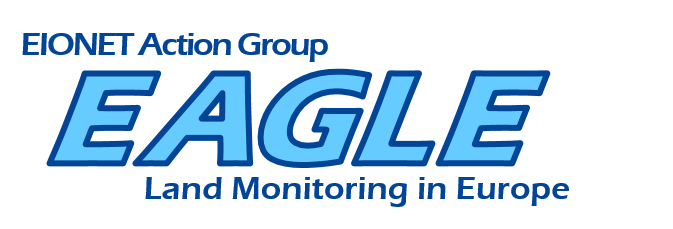 Document History:Version 2.3 was finalized in December 2014.Version 2.3.1 contains minor correction of errata (typos, chapter numbers), published in December 2016.Version 2.3.2 continued to correct other minor errata (typos, chapter numbers), without substantial change of content, published in May 2020.
[Tree height threshold was set from 8 to 5 m.]Version 3.1 contains substantial changes, mainly in the LCH block. New elements have been added, others replaced or partly renamed. Grouping of matrix elements into modules and segments. The order of appearance in the text chapters follow the structures of the Land Cover Components and Land Use Attributes they relate to; firstly Built-up Characteristics, secondly Vegetation Characteristics, followed by Water Characteristics. It continues with Agricultural Land Management, Forestry Land Management and Mining Details, just as these themes also appear under the LUA block. Afterwards, all other Characteristics follow, which may apply to any LCC or LUA. Version 3.1.1 contains some minor corrections and enhancements of version 3.1. The Crop Type list has been added in the documentation, which was before only represented by a placeholder heading, without explicitly listing all crop types. In the matrix however, no change was made, as the Crop Type entries have been part of it already.Version 3.1.2 contains corrections of the numbering of listed elements corresponding to the hierarchical numbering in matrix, that occurred as typo errors during formatting of documentation. “Back to top” hyperlinks have been added under each paragraph. Land Use Attributes have been extended on 3rd level under Secondary production sector; subtypes under forestry land use and mining land use have been removed, because they are better placed and further described under III. LCH matrix block. Some more LCHs have been added.New EAGLE matrix block “IV. EAGLE Metadata” has been added, metadata characteristics have been moved there from III. LCH block.Version 3.2 received a review of the crop types, eventual cultivation purposes have been removed from crop types and moved to own segment about cultivation purpose. Besides, some more LCH topics have been added/extended: Groundwater, Grazing characters, Forest species types, Parameter value fields.Legal noticeThe content of this publication does not necessarily reflect the official opinions of the European Commission or other institutions of the European Union. Neither the European Environment Agency nor any person or company acting on behalf of the Agency is responsible for the use that may be made of the information contained in this report.Copyright notice© EEA, Copenhagen, 2023, Reproduction is authorized, provided the source is acknowledged, save where otherwise stated.Explanatory Documentation of the EAGLE ConceptCONTENT [overview; detailed view see following pages]Part A: Introduction to the EAGLE concept	20Part B: Thematic Content and Definitions of EAGLE Model Elements	32I. Matrix block: LAND COVER COMPONENTS (LCC)	331	Abiotic / Non-Vegetated Surfaces and Objects	332	Biotic / Vegetated Surfaces	373	Water Surfaces	40II. Matrix block: LAND USE ATTRIBUTES (LUA)	431_Primary Production Sector	432_Secondary Production Sector	453_Tertiary Service Sector	494_Transport Networks, Logistics And Utilities	555_Residential Use	586_Other Uses	59III. Matrix block: LAND CHARACTERISTICS (LCH)	601	Built-up Characteristics	602	Physical Characteristics	683	Biotic / Vegetation Characteristics	684	Water Characteristics	755	Land Management	816	Status / Condition	1147	Geographical Characteristics	1208	Spatial Characteristics	1269	Object Characteristics	129IV. Matrix block: EAGLE METADATA (EMD)	1311	Feature life cycle	1312	Database edit dates	1313	Data Acquisition Date	1314	Data Source Type	1325	Geometric specifications	132References	133CONTENT [in detail]Part A: Introduction to the EAGLE concept	20Scope of EAGLE Concept	20Background and motivation	20Given situation	20Criteria collection	21Guiding questions	21Definition of terms	22Content of EAGLE concept	23a.	Structuring of the EAGLE Matrix	23b.	Structuring of the EAGLE Data Model	25How to use the matrix – The bar coding method	26Examples for bar code values for CLC classes:	27Part B: Thematic Content and Definitions of EAGLE Model Elements	32Structuring of Land Cover Components:	32Structuring of Land Use Attributes:	32Structuring of Characteristics:	32I. Matrix block: LAND COVER COMPONENTS (LCC)	331	Abiotic / Non-Vegetated Surfaces and Objects	331.1	Artificial Surfaces and Constructions	331.1.1	Sealed Artificial Surfaces and Constructions	331.1.1.1	Buildings	331.1.1.1.1	conventional buildings	331.1.1.1.2	Specific buildings	341.1.1.2	specific structures and facilities	341.1.1.3	open sealed surfaces	341.1.2	Non-Sealed Artificial Surfaces	341.1.2.1	Open Non-Sealed Artificial Surfaces	341.1.2.2	waste materials	351.2	Natural Material Surfaces	351.2.1	Consolidated Surfaces	351.2.1.1	bare rock	351.2.1.2	hard pan	351.2.2	Un-Consolidated Surfaces	361.2.2.1	Mineral Fragments	361.2.2.1.1	boulders, stones	361.2.2.1.2	pebbles, gravel	361.2.2.1.3	sand, grit	361.2.2.1.4	clay, silt	361.2.2.1.5	mixed unsorted material (moraines, till)	371.2.2.2	bare soils	371.2.2.3	Natural Deposits	371.2.2.3.1	inorganic deposits	371.2.2.3.2	organic deposits (peat)	372	Biotic / Vegetated Surfaces	372.1	Woody Vegetation	372.1.1	trees	372.1.2	Bushes, Shrubs	382.1.2.1	regular bushes	382.1.2.2	dwarf shrubs	382.2	Herbaceous Vegetation (grass-like, forbs, ferns)	382.2.1	Graminoids (grass-like)	382.2.1.1	grasses, sedges, rushes, cereals	392.2.1.2	reeds, bamboos, canes	392.2.2	Non-graminoids (forbs, ferns)	392.3	Succulents, Cacti	392.4	Lichens, Mosses, Algae	402.4.1	lichens	402.4.2	mosses	402.4.3	Algae	402.4.3.1	macro algae (seaweed, kelp)	402.4.3.2	micro algae (plankton)	403	Water Surfaces	403.1	Liquid Water Bodies	403.1.1	Inland Water Bodies	413.1.1.1	water course	413.1.1.2	standing water	413.1.2	marine waters	413.2	Solid waters	413.2.1	snow	413.2.2	ice, glaciers	42II. Matrix block: LAND USE ATTRIBUTES (LUA)	431_Primary Production Sector	431_1_Agriculture	431_1_1_Commercial Agricultural Production	431_1_2_Farming Infrastructure (buildings, facilities)	431_1_2_1_Animal Husbandry	431_1_2_2_Farming Storage	431_1_2_3_Other farming infrastructure	441_1_3_Agricultural Production For Own Consumption	441_2_Forestry	441_3_Mining And Quarrying	441_4_Aquaculture And Fishing	441_4_1_Aquaculture	441_4_2_Professional Fishing	441_5_Other Primary Production	441_5_1_Hunting	451_5_2_Management Of Migratory Animals	451_5_3_Picking Of Natural Products	451_5_4_Apiculture (Bee hives)	452_Secondary Production Sector	452_1_Manufacturing / producing industry	452_1_1_Raw Industry	452_1_1_1_Manufacturing Of Textile Products	462_1_1_2_Manufacturing Of Wood And Wood Based Products	462_1_1_3_Manufacturing Of Pulp, Paper And Paper Products	462_1_1_4_Manufacturing Of Coke, Refined Petroleum Products And Nuclear Fuel	462_1_1_5_Manufacturing Of Chemicals, Chemical Products, Man-Made Fibers	462_1_1_6_Manufacturing Of Basic Metals And Fabricated Metals	462_1_1_7_Manufacturing Of Non-Metallic Mineral Products	462_1_1_8_Manufacturing Of Rubber Plastic Products	462_1_1_9_Manufacturing Of Other Raw Materials	472_1_2_Heavy End Product Industry	472_1_2_1_Manufacturing Of Machinery	472_1_2_2_Manufacturing Of Vehicles And Transport Equipment	472_1_2_3_Manufacturing Of Other Heavy End Products	472_1_3_Light End Product Industry	472_1_3_1_Manufacturing Of Food Beverages And Tobacco Products	472_1_3_2_Manufacturing Of Clothes And Leather	472_1_3_3_Publishing And Printing	472_1_3_4_Manufacturing Of Electrical And Optical Equipment	482_1_3_5_Manufacturing Of Other Light End Products	482_2_Energy Production	482_2_1_Nuclear Based Energy Production	482_2_2_Fossil Fuel Based Energy Production	482_2_2_1_Coal Lignite Based	482_2_2_2_Mineral Oil Based	482_2_2_3_Mineral Gas Based	482_2_2_4_Peat And Other Fossil Fuel Based	482_2_3_Biomass Based Energy Production	482_2_4_Renewable Energy	492_2_4_1_Water Energy	492_2_4_2_Solar Energy	492_2_4_3_Wind Energy	492_2_4_4_Geo-Thermal Energy	492_2_4_5_Tidal Wave Energy	492_2_5_Waste Combustion Energy	492_5_Other Industry	493_Tertiary Service Sector	493_1_Commercial Services	503_1_1_Wholesale And Retail Trade, Repair Of Vehicles And Personal And Household Goods	503_1_2_Real Estate Services	503_1_3_Accommodation And Food Services	503_1_4_Other Commercial Services	503_2_Financial Professional And Information Services	503_2_1_FinancialAndInsuranceServices	503_2_2_Professional Technical And Scientific Services	503_2_3_Information And Communication Services	513_2_4_Administrative And Support Services	513_2_5_Other Financial Professional And Information Services	513_3_Community Services	513_3_1_Public Administration Defense And Social Security Services	513_3_2_Educational Services	513_3_3_Health And Social Services	513_3_4_Religious Services	523_3_4_1_House Of Worship	523_3_4_2_Monastery	523_3_4_3_Cemetery	523_3_5_Other Community Services	523_4_Cultural Entertainment And Recreational Services	523_4_1_Cultural Services	523_4_1_1_Indoor Cultural Services	523_4_1_2_Outdoor Cultural Services	523_4_2_Entertainment Services	533_4_3_Sports Infrastructure	533_4_3_1_Golf Course	533_4_3_2_Ski Piste	533_4_3_3_Outdoor Racing Course	533_4_3_4_Sport Hall	533_4_3_5_Stadium	533_4_3_6_Swiming Pool	533_4_3_7_Sports Ground	543_4_3_8_Indoor sports or fitness facilities	543_4_3_9_Yacht harbor, sport boat marina	543_4_4_Open Air Recreational Areas	543_4_4_1_Urban Greenery And Parks	543_4_4_2_Semi Natural Areas And National Parks	543_4_5_Other Recreational Services	543_4_5_1_Allotment Garden	543_4_5_2_Amateur Fishing	553_5_Other Services	554_Transport Networks, Logistics And Utilities	554_1_Transport Networks	554_1_1_Road Transport	554_1_2_Railway Transport	554_1_3_Air Transport	554_1_4_Water Transport	554_1_5_Other Transport Network	554_2_Logistical And Storage Services	564_3_Utilities	564_3_1_Power Distribution Services	564_3_1_1_Electricity Distribution	564_3_1_2_Gas Distribution	564_3_1_3_Thermal Energy Distribution	564_3_2_Water And Sewage Infrastructure	564_3_2_1_Drinking Water Facility	564_3_2_2_Sewage Water And Treatment Facility	564_3_2_3_Water Run-Off Retention Basin	574_3_2_4_Artificial Snow Water Pond	574_3_2_5_Irrigation Or Fire Fighting Water Pond	574_3_3_Waste Treatment	574_3_3_1_Dump Site	574_3_3_1_1_hazardous waste	574_3_3_1_2_inert (non-hazardous) waste	574_3_3_2_Recycling Facility	574_3_4_Other Utilities	585_Residential Use	585_1_Permanent Residential Use	585_2_Residential Use With Other Compatible Uses	585_3_Other Residential Use	585_3_1_Temporary Residential, Permanent Structure	585_3_2_Temporary Dwelling, Non-permanent Structure	585_3_3_Informal Dwelling	596_Other Uses	596_1_Transitional Areas	596_3_Natural Areas Not In Other Economic Use	596_3_1_Land Areas Not In Other Economic Use	596_3_2_Water Areas Not In Other Economic Use	596_4_Flood Protection	59III. Matrix block: LAND CHARACTERISTICS (LCH)	601	Built-up Characteristics	601.1	Soil sealing degree	601.2	Built-up Pattern	601.2.1	scattered single houses, discontinuous	601.2.2	single blocks, discontinuous	601.2.3	suburban row houses/terraced/semi-detached houses	601.2.4	city street blocks, closed front	611.2.5	large complex buildings, big halls	611.3	Building Nature Type	611.3.1	Building Nature Type Value	611.4	Other Construction Nature Type	611.4.1	Other Construction Nature Type Value	611.5	Artificial Surface Material Type	621.5.1	Mineral Compound	621.5.1.1	glass	621.5.1.2	ceramic (clay tiles, bricks)	621.5.1.3	concrete	621.5.1.4	asbestos fibre cement	621.5.1.5	non-asbestos fibre cement	621.5.2	Solar Panels (silicium based)	621.5.3	Metal	621.5.3.1	Copper	621.5.3.2	Zinc	631.5.3.3	Aluminium	631.5.3.4	Steel	631.5.3.5	Iron	631.5.3.6	Lead	631.5.4	Hydrocarbon Compound (Crude oil based)	631.5.4.1	Tar	631.5.4.2	Asphalt	631.5.4.3	Bitumen	631.5.5	Polymer, Plastic, Synthetic Fiber	631.5.5.1	hard rubber	631.5.5.2	hard plastic	631.5.5.3	plastic foil	631.5.5.4	synthetic fiber	631.5.6	Mineral Material	641.5.6.1	natural stone	641.5.6.2	slate	641.5.6.3	pebbles, gravel	641.5.6.4	sand	641.5.6.5	ashes, slag	641.5.7	Organic	641.5.7.1	Wood	641.5.7.2	reed/straw/leaves	641.6	Artificial Surface Material Arrangement	641.6.1	seamless sealing	641.6.2	closed pavement	641.6.3	permeable paving, grass pavers	651.6.4	tiles	651.7	Building Greening Type	651.7.1	Greened Roof	651.7.1.1	Low Growing Roof Vegetation	651.7.1.2	High Growing Roof Vegetation	651.8	Transportation Network Characteristics	651.8.1	Road Network Type	661.8.1.1	Fast Transit Road, Highway	661.8.1.2	Pedestrian Zone	661.8.1.3	Associated Walk- Or Cycleway	661.8.1.4	Walk- and Cycleway	661.8.1.5	Cycleway	661.8.1.6	Walkway	661.8.1.7	Open Square	661.8.2	placeholder>	661.8.3	<placeholder>	671.8.4	Harbour Type	671.8.4.1	Cargo Port	671.8.4.2	Passenger Port	671.8.4.3	Fishing Port	671.8.4.4	Naval Port	671.8.4.5	Marina	671.8.4.6	Local Multifunctional Harbour	671.8.4.7	Shipyard	671.8.4.8	Jetty	682	Physical Characteristics	682.1	Permafrost zone	683	Biotic / Vegetation Characteristics	683.1	Leaf form	683.1.1	needle leaved	683.1.2	broad leaved	683.1.3	palm leaved	683.1.4	non-leafy	683.2	Foliage persistence	683.2.1	evergreen	693.2.2	deciduous	693.2.2.1	winter deciduous	693.2.2.2	summer deciduous	693.3	Leaf anatomy	693.3.1	sclerophyllous	693.4	Phenology (Plant life span)	693.4.1	annual plant	693.4.2	biennial plant	703.4.3	perennial plant	703.4.4	ephemeral plant	703.5	Plant Location	703.5.1	terrestrial plant	703.5.2	epiphyte plant	703.5.3	aquatic submerged plant	713.5.4	aquatic emergent plant	713.6	Growth Form/Habit	713.6.1	erect growth (single stem)	713.6.2	open/spreading/dense growth (multi-stem)	713.6.3	prostrate (creaping)	713.6.4	clump-forming	713.6.5	cushion-/mat-forming	713.6.6	climbing	713.7	Raunkiaer Life Form	713.7.1	phanerophyte	723.7.2	epiphyte	723.7.3	chamaephyte	723.7.4	hemicryptophyte	723.7.5	cryptophyte	723.7.6	therophyte	723.7.7	aerophyte	723.8	Vegetation cover transition	723.8.1	natural succession	723.8.2	vegetation degradation	723.9	Plant Species Origin	733.9.1	native plant	733.9.2	non-native plant	733.9.3	endemic plant	733.9.4	invasive plant	733.9.5	migratory plant	733.10	Species Type	743.10.1	Species	743.11	Plant Community Type	743.11.1	Plant Community	743.12	Growing Season	743.12.1	growing season start	743.12.2	growing season end	743.13	Crown Cover Density	754	Water Characteristics	754.1	Water Body Formation	754.1.1	Natural water body	754.1.2	Controlled / regulated / heavily modified water body	754.1.3	man-made water body	754.2	Water Regime (Hydrological Persistence)	754.2.1	dry water regime	764.2.2	ephemeral (episodic) water regime	764.2.3	intermittent (periodic/seasonal) water regime	764.2.4	perennial water regime	764.3	Water dynamics	764.3.1	running water	764.3.2	almost standing water	774.3.3	standing water	774.4	Moisture regime (Wetness)	774.4.1	Aquatic( water at surface)	774.4.2	waterlogged/saturated ground	774.4.3	wet	774.4.4	seasonally wet	784.4.5	mesic	784.4.6	dry	784.4.7	very dry	784.4.8	xeric	784.4.9	semi-desert	784.4.10	desert	784.5	Wetness source	784.5.1	rainfed	784.5.2	surface water	784.5.3	subterranean/groundwater	784.6	Salinity (Water or Soil)	794.6.1	brine	794.6.2	saline	794.6.3	brackish	794.6.4	fresh	794.6.5	ultra fresh (rain water)	804.7	pH value	804.8	Tidal Phenomena	804.8.1	tidal influence	804.8.2	tidal range	804.9	<placeholder>	804.10	Snow Characteristics	804.10.1	Snow Height	814.11	Ice Characteristics	815	Land Management	815.1	Agricultural Land Management	815.1.1	Agricultural Cultivation Form	815.1.1.1	cropland	815.1.1.1.1	arable crop land	815.1.1.1.2	permanent crop land	825.1.1.2	managed permanent grassland	825.1.2	Cultivation Practice	825.1.2.1	crop rotation	825.1.2.2	no crop rotation	825.1.2.3	plantation	835.1.2.4	extensive cultivation practice	835.1.2.5	agroforestry	835.1.2.6	shifting cultivation (slash&burn)	835.1.2.7	intercropping	835.1.2.8	kitchen garden	845.1.2.9	paddy field cultivation (rice fields)	845.1.3	Cultivation Installation	845.1.3.1	greenhouse (under glass/ foil)	845.1.3.2	under foil (on ground)	845.1.3.3	plantation protection net	845.1.3.4	espalier / trellis / lattice	855.1.3.5	hydroculture	855.1.3.6	vertical farming	855.1.4	Cultivation Measure	855.1.4.1	Ploughing and tillage	855.1.4.1.1	no ploughing	855.1.4.1.2	ploughing applied, direction unknown	865.1.4.1.3	across the slope (parallel to contour lines)	865.1.4.1.4	oblique direction (diagonal to slope)	865.1.4.1.5	in direction of slope (perpendicular to contour lines)	865.1.4.2	Fertilization	865.1.4.2.1	no fertilizing	865.1.4.2.2	fertilization applied, type unknown	865.1.4.2.3	organic fertilizer	865.1.4.2.3.1	animal manure	865.1.4.2.3.2	green manure	875.1.4.2.4	synthetic fertilizer	875.1.4.3	Weed Control	875.1.4.3.1	no weed control	875.1.4.3.2	weed control applied, method unknown	875.1.4.3.3	mechanical / biological weed control	875.1.4.3.4	chemical weed control	875.1.4.4	Pest Control	885.1.4.4.1	no pest control	885.1.4.4.2	pest control applied, method unknown	885.1.4.4.3	mechanical / biological pest control	885.1.4.4.4	chemical pest control	885.1.4.5	Irrigation	885.1.4.5.1	no irrigation	885.1.4.5.2	irrigation applied, method unknown	895.1.4.5.3	surface irrigation (flooding, channels)	895.1.4.5.4	sprinkler irrigation (periodic, mobil)	895.1.4.5.5	irrigation carousel	895.1.4.5.6	drip irrigation	895.1.4.5.7	subsurface drip irrigation	895.1.4.5.8	manual irrigation	895.1.4.6	Irrigation Water Source	895.1.4.6.1	groundwater	905.1.4.6.2	reservoir	905.1.4.6.3	water course	905.1.4.7	Drainage	905.1.4.7.1	no drainage	905.1.4.7.2	drainage applied, method unknown	905.1.4.7.3	open ditch drainage	905.1.4.7.4	tube drainage (under surface)	905.1.4.7.5	filled ditch drainage	915.1.4.8	Mowing	915.1.4.8.1	no mowing	915.1.4.8.2	mowing applied, frequency unknown	915.1.4.8.3	extensive mowing (1 x per year)	915.1.4.8.4	medium intensity mowing (2 x per year)	915.1.4.8.5	intensive mowing (> 2 x per year)	915.1.4.8.6	mowing frequency	925.1.4.9	Grazing	925.1.4.9.1	no grazing	925.1.4.9.2	grazing present, intensity unknown	925.1.4.9.3	extensive/ freerange grazing	925.1.4.9.4	intensive grazing	925.1.4.9.5	grazing intensity	925.1.4.10	shrub clearance	925.1.4.11	biomass burning	935.1.4.12	liming	935.1.4.13	pruning	935.1.4.14	set aside	935.1.5	Cultivation Purpose	935.1.5.1	alimentary crop production	945.1.5.2	fodder crop production	945.1.5.3	industrial crop production	945.1.5.4	energy crop production	945.1.5.5	ornamental/ functional plants production	945.1.5.6	multiple purpose	945.1.6	Crop Type	945.1.6.1	Arable crops	955.1.6.1.1	Cereals for the production of grain	955.1.6.1.1.1	common wheat and spelt	955.1.6.1.1.2	durum wheat	955.1.6.1.1.3	rye	955.1.6.1.1.4	barley	955.1.6.1.1.5	oats	955.1.6.1.1.6	grain maize	955.1.6.1.1.7	rice	955.1.6.1.1.8	other cereals for the production of grain	955.1.6.1.2	Dried pulses and protein crops for the production of grain	955.1.6.1.2.1	peas, field beans and sweet lupins	955.1.6.1.2.2	other dry pulses	955.1.6.1.3	potatoes	955.1.6.1.4	sugar beet	955.1.6.1.5	fodder roots and brassicas	965.1.6.1.6	Industrial crops	965.1.6.1.6.1	tobacco	965.1.6.1.6.2	hops	965.1.6.1.6.3	cotton	965.1.6.1.6.4	rape and turnip rape	965.1.6.1.6.5	sunflower	965.1.6.1.6.6	soya	965.1.6.1.6.7	linseed (oil flax)	965.1.6.1.6.8	other oil seed crops	965.1.6.1.6.9	flax	965.1.6.1.6.10	hemp	965.1.6.1.6.11	other fibre crops	965.1.6.1.6.12	aromatic plants, medicinal and culinary plants	965.1.6.1.6.13	other industrial crops not mentioned elsewhere	965.1.6.1.7	Fresh vegetables, melons and strawberries	965.1.6.1.8	Flowers and ornamental plants	975.1.6.1.9	Plants harvested green	975.1.6.1.9.1	Temporary grasses and grazings	975.1.6.1.9.2	leguminous plants	975.1.6.1.9.3	green maize	975.1.6.1.9.4	cereals harvested green (excl. maize)	975.1.6.1.9.5	other plants harvested green	975.1.6.1.10	arable land seed and seedlings	975.1.6.1.11	other arable land crops	975.1.6.1.12	fallow land (not crop)	975.1.6.1.13	kitchen gardens	975.1.6.2	Pasture / meadow	975.1.6.3	Permanent crops	975.1.6.3.1	Fruit and berry plantations	975.1.6.3.1.1	Fruit of temperate climate zones	975.1.6.3.1.2	Fruit of subtropical climate zones	985.1.6.3.1.3	Berry species	985.1.6.3.1.4	Nuts	985.1.6.3.2	Citrus plantations	985.1.6.3.3	Olive plantations	985.1.6.3.3.1	Normally producing table olives	985.1.6.3.3.2	Normally producing olives for oil production	985.1.6.3.4	Vineyards	985.1.6.3.5	Nurseries	985.1.6.3.6	Other permanent crops	985.1.6.4	Mushrooms, energy crops and genetically modified crops	985.1.6.4.1	Mushrooms	985.1.6.4.2	energy crops	985.1.6.4.3	genetically modified crops	985.1.6.5	Aquatic crops	985.1.6.5.1	Algae crops	995.1.6.6	Unknown crop	995.1.6.7	crop residues/ harvested field	995.1.7	Plant growth stage	995.1.7.1	germination (sprouting)	995.1.7.2	vegetative phase (leaf growth, shooting, tillering)	995.1.7.3	reproductive phase (booting, heading, flowering)	995.1.7.4	ripening phase (fruit development, maturation, senescence)	995.2	Forest Land Management	995.2.1	Forest Age Structure	1005.2.1.1	even-aged stands	1005.2.1.2	uneven-aged stands	1005.2.1.3	all-aged stands (old-growth forest)	1005.2.2	Forest Age Stage	1005.2.2.1	seedlings	1005.2.2.2	young / mid-aged trees	1015.2.2.3	grown-up / mature trees	1015.2.3	Forest Composition	1015.2.3.1	mixed forest stands	1015.2.3.2	unmixed forest stands	1015.2.4	Forestry Practice	1015.2.4.1	coppice / Low forest	1015.2.4.2	coppice-standard combination	1025.2.4.3	high forest	1025.2.5	Forestry Rotation System	1025.2.5.1	short rotation coppice (SRC) plantation	1025.2.5.2	short rotation forestry (SRF) plantation	1025.2.5.3	intermediate / long rotation forestry	1025.2.5.4	continuous cover forestry (CCF)	1035.2.6	Forest Rejuvenation	1035.2.6.1	seeded / planted	1035.2.6.2	natural forest succession	1035.2.6.2.1	self-seeded succession	1035.2.6.2.2	re-sprouting	1035.2.7	Silvicultural Measure	1035.2.7.1	Forest cleaning / weeding	1045.2.7.2	Forest thinning	1045.2.7.3	Forest pruning	1045.2.7.4	ring-barking / girdling	1045.2.7.5	interplanting	1045.2.7.6	dead wood removal	1055.2.7.7	forest irrigation	1055.2.7.8	forest drainage	1055.2.7.9	forest liming	1055.2.7.10	forest firebreak	1055.2.8	Silvicultural Harvest and Regeneration Method	1055.2.8.1	clearcutting	1055.2.8.2	shelterwood cutting	1055.2.8.3	femel cutting	1065.2.8.4	strip cutting	1065.2.8.5	selection cutting	1065.2.8.6	coppicing	1075.2.8.7	pollarding	1075.2.9	Forest Product Type	1075.2.9.1	Wood Product	1075.2.9.1.1	timber wood	1075.2.9.1.2	energy wood	1075.2.9.1.3	wood fibre	1085.2.9.2	Non-wood Product	1085.2.9.2.1	cork	1085.2.9.2.2	resin	1085.2.10	Forest History Type	1085.2.10.1	primary / virgin forest	1085.2.10.2	naturally regenerated forest (secondary forest)	1095.2.10.3	reforestation	1095.2.10.4	afforestation	1095.3	Industrial Land Management	1095.3.1	Mining Technique	1095.3.1.1	Surface Open Pit Mining	1095.3.1.2	Underground Mining	1095.3.1.3	Under Water Mining	1105.3.1.4	Saline Extraction Site	1105.3.1.5	Leaching/Solution Mining	1105.3.1.6	Fracking	1105.3.2	Mining Product Type	1105.3.2.1	Fossil Hydrocarbon Fuels	1105.3.2.1.1	Coal Lignite	1105.3.2.1.2	Crude Oil	1105.3.2.1.3	Oil Sands	1105.3.2.1.4	Mineral Gas	1105.3.2.1.5	Peat	1105.3.2.2	Metal Ores	1105.3.2.2.1	Iron Ores	1115.3.2.2.2	Nonferrous Metal Ores	1115.3.2.3	Stones Earths	1115.3.2.4	Chemical Minerals	1115.3.2.5	Salt	1115.3.2.6	Other Mining Products	1115.3.3	End Use Potential Type	1115.3.3.1	End Use Potential Type Value	1115.3.4	Fossil Fuel Type	1115.3.4.1	Fossil Fuel Type Value	1115.4	Terrain Modification and Land Engineering Measure	1115.4.1	terraced terrain	1115.4.2	artificial terrain modification	1125.4.3	artificial snow preparation	1125.4.4	avalanche prevention or protection installation	1125.5	Administrative regulations / Use constraints	1125.5.1	Access restriction	1125.5.1.1	civil / open	1125.5.1.2	civil and military	1125.5.1.3	temporary restricted	1125.5.1.4	military only / restricted	1135.5.2	Protected area type	1135.5.2.1	nature conservation area	1135.5.2.2	landscape conservation area	1135.5.2.3	Natura2000	1135.5.2.4	Birds retrieval area	1135.5.2.5	Biosphere reserve	1135.5.2.6	Geopark	1145.5.2.7	National Park	1145.5.2.8	other protected area types	1146	Status / Condition	1146.1	Land use status	1146.1.1	under construction	1146.1.2	not in use (never been)	1156.1.3	out of use (temporary)	1156.1.4	abandoned	1156.1.5	clear cut	1156.1.6	collapsed / destroyed / damaged	1156.1.7	managed nature restoration	1156.2	Damage Reason	1156.2.1	Geological or Hydrological	1156.2.1.1	tsunami	1166.2.1.2	volcanic eruption	1166.2.1.3	earthquake	1166.2.1.4	subsidence and collapse	1166.2.1.5	landslide	1166.2.1.6	snow avalanche	1166.2.1.7	flood	1176.2.2	Meteorological or Climatological	1176.2.2.1	drought	1176.2.2.2	extreme temperature (heat / frost)	1176.2.2.3	storm damage (Tornados, Hurricanes, strong Winds)	1176.2.2.4	lightning	1176.2.2.5	storm surge	1176.2.3	Fire	1186.2.3.1	forest fire, wildfire	1186.2.3.2	underground fire	1186.2.4	Biological	1186.2.4.1	insect infestation	1186.2.4.2	mould infestation	1186.2.4.3	epidemic	1186.2.4.4	allergens	1186.2.4.5	animal browsing / overgrazing	1186.2.4.6	animal trampling	1196.2.5	Cosmic	1196.2.5.1	meteorite impact	1196.2.5.2	magnetic disruption	1196.2.5.3	solar and cosmic radiation	1196.2.6	Contamination or pollution	1196.2.6.1	radioactive	1196.2.6.2	chemical / toxic	1196.2.6.3	soil salinization	1196.2.6.4	oil contaminated	1196.2.6.5	explosives (military ammunition / industrial)	1206.2.6.6	plastic (micro & macro)	1206.2.7	Intentional / Accidental Structural Damage	1206.2.7.1	structural decay	1206.2.7.2	demolition, explosion	1206.3	Degenerative process	1206.3.1	deforestation	1206.3.2	soil erosion	1206.3.3	desertification	1206.3.4	glacier melting	1207	Geographical Characteristics	1207.1	Habitat Context	1207.1.1	Marine Habitats	1217.1.2	Coastal Habitats	1217.1.3	Inland Surface Waters	1217.1.4	Mires, Bogs and Fens	1217.1.5	Grasslands and Lands Dominated By Forbs, Mosses Or Lichens	1217.1.6	Heathland, Scrub and Tundra	1217.1.7	Woodland, Forest and Other Wooded Land	1217.1.8	Inland Unvegetated Or Sparsely Vegetated Habitats	1217.1.9	Regularly Or Recently Cultivated Agricultural, Horticultural and Domestic Habitats	1217.1.10	Constructed, Industrial and Other Artificial Habitats	1217.1.11	Habitat Complexes	1227.1.12	Lagoon	1227.1.13	Estuary	1227.1.14	Marine Inlets, Fjords	1227.1.15	Coastal Salt Marsh	1227.1.16	Intertidal Flat	1227.2	Height Zone	1227.2.1	planar	1227.2.2	collin	1227.2.3	submontane	1227.2.4	montane	1227.2.5	high montane	1237.2.6	subalpine	1237.2.7	alpine	1237.2.8	nivel	1237.3	Geographical Context	1237.3.1	inland	1237.3.2	coastal	1237.3.3	island	1237.3.4	oceanic	1247.3.5	urban	1247.3.6	rural	1247.3.7	riparian	1247.3.8	mountain	1247.4	Geomorphological landform type	1247.4.1	Geomorphological landform	1257.5	Littoral Zone	1257.5.1	Epilittoral	1257.5.2	Supralittoral	1257.5.3	Eulittoral/Intertidal	1257.5.4	Infralittoral/Sublittoral	1268	Spatial Characteristics	1268.1	Spatial Distribution Patterns	1268.1.1	Homogenous (evenly textured)	1268.1.2	Heterogenous / mixed (unevenly textured)	1268.1.3	Mosaic (clearly distinct patches)	1278.1.4	Scattered (sporadic texture)	1278.2	Linear feature patterns	1278.2.1	hedge rows	1278.2.2	rows of trees	1278.2.3	stone walls	1288.3	Linear (technical) Networks	1288.3.1	roads / railways	1288.3.2	pipelines	1288.4	Vertical position	1288.4.1	on ground surface	1288.4.2	suspended / elevated	1288.4.3	under ground	1289	Object Characteristics	1299.1	Geometric parameters	1299.1.1	area size	1299.1.2	length	1299.1.3	width	1299.1.4	height	1299.1.5	area coverage	1299.2	Occurrence Type	1299.2.1	Percentage occurrence	1299.2.2	Countable occurrence	1299.2.3	Present occurrence	1309.3	Temporal Parameters	1309.3.1	Instant event date	1309.3.2	duration	1309.3.3	period	1309.3.4	recurring frequency	130IV. Matrix block: EAGLE METADATA (EMD)	1311	Feature life cycle	1311.1	BeginLifespan	1311.2	EndLifespan	1312	Database edit dates	1312.1	Entered in DB	1312.2	Last Modified in DB	1312.3	Deleted from DB	1313	Data Acquisition Date	1314	Data Source Type	1324.1	Satellite imagery	1324.2	Air-borne Sensor	1324.3	In-Situ data collection	1325	Geometric specifications	1325.1	Minimum Mapping Unit (MMU)	1325.2	Minimum Mapping Width (MMW)	132References	133Part A: Introduction to the EAGLE conceptScope of EAGLE ConceptThe EAGLE concept embodies the EAGLE matrix and the EAGLE data model as the two outcomes of the EAGLE groups work, as well as the conceptual idea of its application. To help the user understanding the concept, this explanatory documentation has been written. This documentation consists of two main parts:introduction to the topic with scope and background, brief explanation of how to use the matrix and the relation of the EAGLE concept to other existing standards and nomenclatures.hierarchically structured explanations and definitions of the Land Cover Components, the Land Use Attributes and the Land Characteristics.Background and motivationAccording to the broad field of applications of land cover (LC) and land use (LU) information there are many existing classification systems and nomenclatures. Each of them is addressing the themes LC and LU according to their purposes with partly different definitions and thematic focus. Land cover and land use are strongly interconnected and influence each other, and for many applications both land cover and land use information is needed. Therefore most of the existing classification systems contain to some extent a mixture of land cover and land use class definitions. An overall tendency shows on the one hand a focus on land cover information e.g. in the vegetation area, and on the other hand another focus on land use information in the anthropogenic areas, all occurring within the one and same classification system. So far, it has always been difficult to clearly separate strictly LC from LU information among the existing approaches.For recent and future land monitoring activities and initiatives it is important to be able to have both a pure land cover and pure land use perspective on landscape separately from each other, as well as being able to re-combine those two themes.Given situation The concept and nomenclature of CORINE Land Cover (CLC) has established itself as the quasi-standard for LCLU mapping in Europe since 1990. Over time however, the technical circumstances including quality and revisit intervals of satellite imagery, data storage capacities, computing power, and analytical methodologies, as well as thematic requirements and political reporting obligations have evolved and changed. Consequently, the need for a revision of the CLC concept had become evident. In the case of CLC, the most evident  shortcomings are:Mixed land cover and land use information;Ambiguous description and semantic gaps or overlaps provoke inconsistencies in class definitions;Only selective incorporation of temporal aspect;Lack of thematic content details (e.g. differentiation of grasslands and wetlands, cultivation practices, parameterized information like imperviousness or crown cover density);Missing option for the attribution of spatial objects;No flexibility to react on new appearing landscape phenomena (e.g. energy crop plantations, artificial snowmaking or habitat restoration);Unequal representation of landscape types from different bio-geographical regions.Criteria collectionIn response to existent and upcoming monitoring requirements, driven by European legislation and monitoring activities and user needs on European and national level, a list of criteria for a suitable data model has been collated. From the conceptual point of view, the data model for a future European land monitoring system should:Be object-oriented and describe landscape by its elementary properties instead of classifying,Separate land cover from land use information,Describe land cover in a mutually exclusive and comprehensive way,Be scale-independent,Allow semantic translation between classification systems,Be INSPIRE compliant,take into account COPERNICUS products,Support the bottom-up approach as well as top-down initiatives,Store parameterized data such as counts and numerical values,Be capable of handling spatial multi-scale dimensions and temporal aspects,support backwards compatibility between past time and recent  datasets,Be flexible enough to allow the insertion of new elements in the model.Guiding questionsA fundamental criterion for the coherent description of landscape is the separation of LC and LU. The development of the EAGLE concept was based on the seed questions:What is the ideal way to model the landscape from a separated and re-combinable perspective of LC and LU?What kind of land cover information can be captured from bird’s perspective above landscape, mainly with remote sensing data and methods?How to integrate further landscape information that is important for land monitoring purposes from other sources of information besides remote sensing to understand the consequences of human interaction with the environment?How can an object-oriented modeling approach be applied in the field of land monitoring?How to make the data model open for various applications and information sources as well as independent from scale?How to maintain backward compatibility to existing historical data sets (e.g. CLC time series)?To outline the targeted application purpose of the EAGLE concept, three key messages shall be mentioned here:The EAGLE matrix aims at being a tool for analytic decomposition of class definitions and for semantic translation between recent or future nomenclatures.The EAGLE model offers a conceptual basis for a future harmonized European land monitoring system and is open to be implemented as an object-oriented guideline for mapping and monitoring initiatives.The EAGLE concept does not represent another classification system but instead a descriptive vehicle for harmonization of LC/LU information supporting both centralized top-down and decentralized bottom-up approaches.Definition of termsFor a better understanding of this documentation, at least the terms ‘land cover’ and ‘land use’ shall be briefly defined, how they are understood in the context of the EAGLE concept.Land cover is seen as the “physical and biological cover of the Earth's surface including artificial surfaces, agricultural areas, forests, (semi-)natural areas, wetlands, water bodies” in the INSPIRE Directive. It is an abstraction of reality as the Earth´s surface is actually populated with landscape elements.The landscape elements are physical features like buildings, roads, trees, plants, water bodies etc. Inside a unit of land, the combination of these landscape elements together with their (bio-) physical characteristics form the land cover type of that particular unit. However, mapping and describing land cover within a certain classification system is usually different from the mapping of the individual landscape elements and it is concerned with the portrayal of a continuous surface and not with the individual elements that comprise this surface. In this sense, classified land cover types are understood already as an abstraction of the surface.In terms of the EAGLE concept, the abstracted representations of the real world landscape elements, that are relevant for land cover modeling, are called ‘land cover components’ (LCC). These land cover components appear to have their specific distribution or mixture and spatial extent. In conventional classification systems, typical spatial constellation of LCCs, that seem common in the area of appearance, are given a name by embracing them in land cover classes, which then are mapped according to mapping guidelines.Land use is defined as the “territory characterized according to its current and future planned functional dimension or socio–economic purpose (e.g. residential, industrial, commercial, agricultural, forestry, recreational)” in the INSPIRE Directive. Land cover and land use are, however, related and often combined in practical applications. Data sets combining land use and land cover often emphasize land use aspects in intensively used areas (e.g. settlements, croplands) and land cover aspects in extensively used areas (e.g. forest, natural vegetation).Land characteristics are used as a third important term in the context of the here explained concept. They may contain further property information on a particular land unit and specify it in more detail with some other information that cannot be stored neither under “land cover” nor under “land use”. Further explanation on that is given in the following chapter.Content of EAGLE conceptThe two representations of the EAGLE concept, matrix and model, contain the same information and are based on the same considerations and model elements. According to the application purpose the users can decide to either choose to work with the matrix or with the Unified Modeling Language (UML) model. In this regard, please be aware of the different versions that so far has been released, when comparing matrix with UML model. Structuring of the EAGLE MatrixIn the EAGLE concept, the basis for the description of landscape is the land cover components. The list of land cover components is intended to be exhaustive and mutually exclusive.Land cover, land use and other characteristic descriptors can - and mostly must - be used in flexible combination with each other. These combinations attached to a certain class from one classification system can then be compared with the componential description of a class from another classification system.The EAGLE matrix itself is presented in the form of an Excel cross table and is subdivided into three content-related main blocks. The matrix elements (arranged in columns) represent atomic landscape descriptors ofLAND COVER Components – LCC, (e.g. trees, bushes, bare soils)LAND USE Attributes – LUA, (e.g. agriculture, forestry, mining, residential areas)LAND CHARACTERISTICS - LCH (e.g. land management type, spatial pattern, (bio)-physical characteristics, geographical context, geometric or temporal parameters, ecosystems types, status).EAGLE Metadata - EMDThe subdividing of the matrix into those three content blocks gives room for flexibility to add / take out / modify some elements of a matrix block (e.g. restructure the “cultivation measures” part under “land management” in the LCH block, without the need to adapt other parts of the matrix (e.g. re-arrange also agricultural land use).The forth block is there to collect some metadata about the codified datasets or objects. The elements in this matrix block are not predefined but only placeholders for the specific metadata information that come with the data of origin. 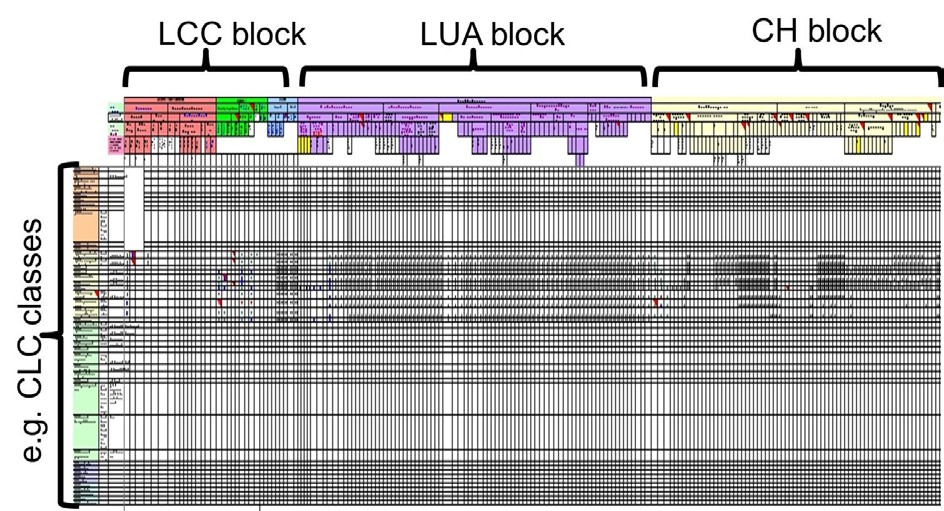 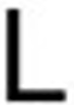 Figure : Schematic illustration of the EAGLE matrix with the Land Cover Components (LCC), the Land Use Attributes (LUA) and the Characteristics (LCH) as columns and the classes of a source nomenclature (here e.g. CLC) to be expressed in EAGLE terminology as lines.Additionally to the content-related Matrix block, a forth matrix block called “IV. EAGLE Metadata” has been inserted. The elements placed in that block shall help to store some fundamental metadata about a given dataset, like when an object has been created or deleted in the dataset, and when it has been uploaded in a target database, like the CLC+ CORE infrastructure. Also, the source of information can be named, or the minimum mapping unit which has been applied while mapping an area by creating a certain dataset.In theory, the structure of the matrix and the “architecture” of the UML model allow the LCC to be combined with any kind of LUA or LCH. In practice however, the user has to be aware of the fact that not all combinations of matrix elements make sense. The architecture of the UML model takes this into account in a way that the various LCH to choose from are arranged as attributive attachments with their code lists and code lists to the LCC on different hierarchical levels of the LCC or LC Unit (see below).To find a common language when speaking about the EAGLE matrix, we suggest to use distinct expressions to address particular parts of the matrix. This help mostly when speaking about the Land Characteristic (LCH) block.Matrix block: the three main blocks of the matrix are the Land Cover Components, the Land Use Attributes and the Land Characteristics. These are the first entry points into the content of the matrix structureMatrix module: a collection of matrix elements that refer to a certain topic or phenomenon (e.g. Status), a main Land Cover Component (e.g. Biotic / Vegetation Characteristics) or a certain Land Use Type (e.g. Agricultural Land Management).Matrix segment: a section of a matrix module that contains a coherent group of elements under a thematic sub-heading (e.g. Water Regime under the module Water Characteristics). The segments may be subdivided into sub-segments (sub-headings).Matrix element: the lowest but most important level of the matrix, where the single values are listed to store the characteristic information of an object in particular. All entries (LCCs, LUAs, LCHs) taken together form the entire matrix (and model respectively).Depending on the complexity of the matrix modules, they are subdivided into sometimes many, sometimes few segments, sub-segments and elements. Therefore the information carrier elements will not always be placed on the same hierarchical level throughout the entire matrix, but the “depth” of bottom level may vary from segment to segment. In Block I. (LCC) and Block II: (LUA), all elements follow a hierarchical order, and are subdivided into more details subtypes. No headings exist, every element can be chosen on every level to describe a land unit regarding existing LCCs  (e.g. level 1 LCC vegetation, level 2 LCC woody vegetation, level 3 LCC trees) and LUAs (level 1 LUA industries, level 2 LUA mining, level 3 LUA under water mining). In the LCH block it is different, as the higher leveled matrix entries are basically headings (modules), followed by sub-heading (segments), which can´t be chosen to characterize a Land Unit, but firstly to give structure to the matrix elements. Therefore some intermediate level entry does not make sense to consider as information carrier (e.g. “spatial pattern”), but only the particular type of spatial pattern one level further down  called e.g. “mosaic pattern”). In exceptional cases – e.g. in the segment of crop types, also elements above the bottom level can be used (e.g. arable crops as a group of cereals) to further characterize a given LCC or LUA .Structuring of the EAGLE Data ModelThe EAGLE data model is available as a UML (Unified Modeling Language) class diagram that is following the ISO standard 19109 (Geographic information - Rules for application schema).The object-oriented data model is designed to be plugged in the data model as specified in the INSPIRE Directive Annex II - Land Cover data specification where a land cover data set consists of a collection of land cover units. At each land cover unit, the land cover has been observed on one or more observation dates. The extension of the EAGLE data model starts at the land cover unit (LCU) level where each unit contains one to many land cover components (LCCs) (simplified situation).The land cover unit is described as a discrete geometric feature whereas the land cover component is described as a parametric observation; also several LCCs can occur in combination with each other inside the containing land cover unit. Coming from the extension of the INSPIRE Land Cover specification the parametric observation is meant to store either the presence of a particular land cover type, a countable parameter (i.e. number of trees) or a percentage value indicating the covered area within the enclosed geometry.The data model is expressed in UML and is visualized in a UML chart. It makes it possible to mirror the Land Cover Components from the matrix as UML elements into three main branches of UML-classes “ABIOTIC”, “VEGETATION/BIOTIC” and “WATER”. Any description of landscape unit or decomposing of a given land cover class (as part of a nomenclature) must start with the selection of one or more Land Cover Components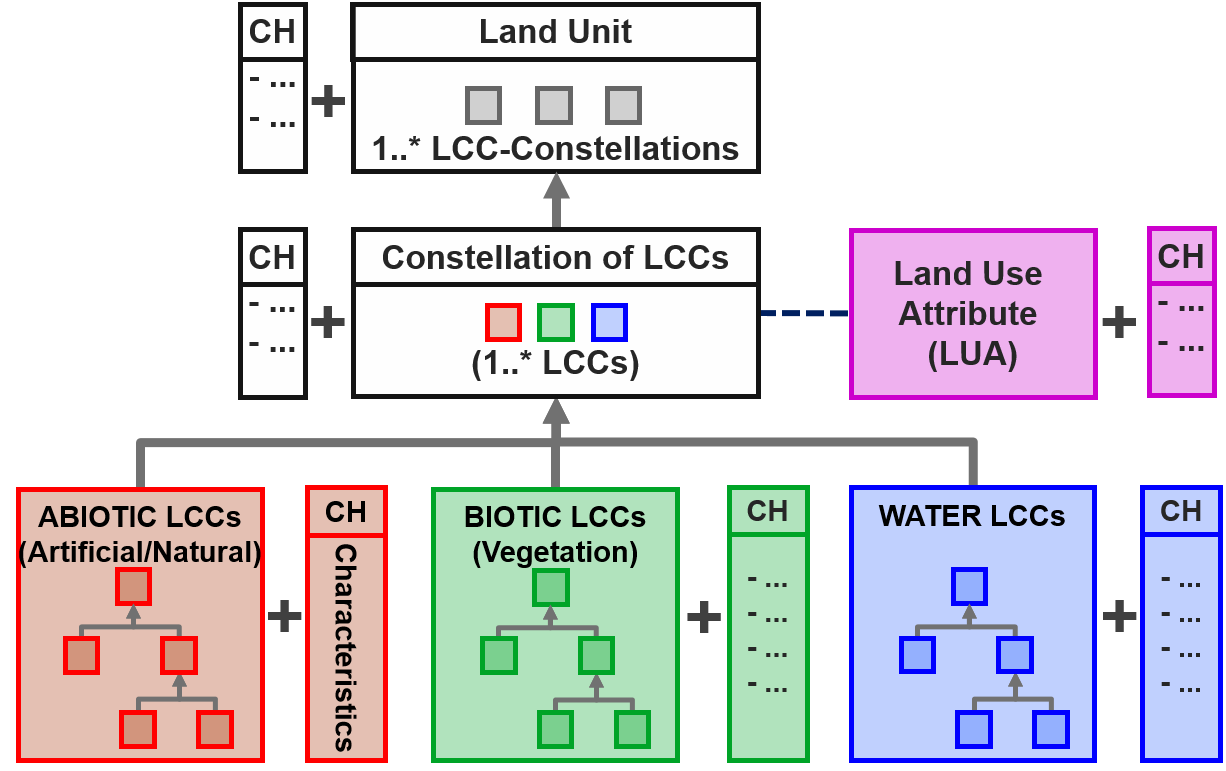 Figure : Simplified graphic on the EAGLE UML data modelThe Land Use attributes are strongly related to the existing proposal of the Hierarchical INSPIRE Land Use Classes (HILUCS) and are not included explicitly in the EAGLE UML chart portrayal, but only mentioned through a linked relation. The LUA are attached to the Land Cover Unit.The Characteristics, which can be chosen to describe further details of the Land Cover Components, are arranged around the Land Cover Components as additional boxes.Depending on their applicability, they are only valid for specific part of the Land Cover Components and therefore are linked respectively. E.g. the attribute “soil sealing degree” can be applied for any abiotic spatial unit ( - even any biotic in theory), while e.g. the status attribute “clear cut” only relates to vegetation or abiotic natural surfaces materials. Other characteristics like “spatial landscape patterns” could be used to describe a spatial pattern composed by one element or a mosaic of several landscape components in larger scale.The complete documentation of the UML data model can be found for downloading on the EAGLE web page in a separate document (EAGLE_datamodel_documentation_v2.3.pdf), the data model itself is provided in an Enterprise Architect file (EAGLE_model_v2.3.eap).How to use the matrix – The bar coding methodWhile using the matrix as a decomposing tool and to make up a certain land cove class or land surface unit, it starts with selecting one or more land cover components from the LCC block, continues with attaching some land use information from the LUA block, and is finalized (if needed) by adding further characteristic information on landscape. Targeting at forming a complete and mutually exclusive list, land cover components can describe 100% cover of any land surface unit at any scale, making up a standalone descriptive system.The matrix can be used in various ways, focusing first on land cover components (LCCs) only:The LCCs can be used simply as a kind of nomenclature, attaching one single LCC to a certain land cover unit, this way categorizing the land cover of that unit in a data model.LCCs can be used in a descriptive way, which gives room for attaching more than one LCC to a certain land cover unit, expressing that on a particular location in landscape where exists more than one land cover component. This application of the matrix goes in-line with the idea of the descriptive approach of the ISO standard 19144-2 (LCML).Use the matrix in a descriptive way like mentioned in b), but more elaborated by not only mentioning more than one LCC to be attached to a certain land cover unit, but also entering a percentage value, indicating the relative fraction and spatial composition of the considered LCCs inside the area extent of a definite land cover unit. This third method of using the matrix is also in line with the concept of the Copernicus Land Monitoring Service (CLMS) raster products High Resolution Layers (HRL).For both methods a) and b) the encoding of the LCC can be done on a simple, ordinal scale, using a few codes expressing the relevance of the applied matrix element for the given land cover class:n/a:	The matrix element is not applicable or relevant to the class, being logically excluded, therefore not applicable.x: The matrix element must not occur in class, being excluded by class definition.0: The matrix element is insignificant in the class (may still be present due to generalization).1: The matrix element can be expected in the class but is not a defining mandatory element of the class.2: The matrix element is a defining obligatory element of the class and must be present – selective OR-function, meaning at least one of tick-marked elements must be present.3: The matrix element is a defining obligatory element of the class and must be present – cumulative AND-function, meaning if more than one elements are tick-marked, then all of them must be present.4: The matrix element is a defining obligatory element of the class and must be present - multiple cumulative AND-function, meaning out of the tick-marked elements more than one must be present.Because the encoding result appears as a sequence of values [n/a, x, 0, 1, 2, 3, 4] it is called “Bar Coding”.Examples for bar code values for CLC classes:n/a : CLC class 335 (glaciers and perpetual snow) never contains patches of trees (LCC= trees), because they cannot survive there.X : CLC class 321 (natural grassland) should never include fertilization (CH | Land Management |Agricultural Management | Cultivation Measures | Fertilization), because class definition excludes it.: CLC class 211 (arable land) might contain small tree patches (LCC= trees) due to generalization, but it is not typical of the class.: CLC class 112 (discontinuous urban fabric) must contain some kind of vegetation or bare soil, usually also trees (LCC= trees), still there might exist villages without any trees.: CLC class 223 (olive groves) must contain trees.3: CLC class 333 (sparsely vegetated area) must contain both bare natural surfaces (LCC=Natural Material Surfaces) and vegetation (LCC=Biotic/Vegetation)4: CLC class 242 (complex cultivation patterns) must contain at least two of the three matrix elements from the LCH Crop Types | Arable Crops, Permanent Crops, Permanent Grassland.For explanation of matrix application option b) (see further above), some examples for combination of LCC, LUA, and LCH to describe real landscape units follow:Parcel of woodland that has been partially damaged by storm: LCC: Trees;LUA: Forestry;LCH1: Leaf Form = needle leaved; LCH2: Foliage Persistence = evergreen. LCH3: Status | Damage Reason = tornados, hurricanes, strong windsAbandoned industrial site:LCC: specific structures and facilities; LUA: industrial use;LCH: Status | abandonedIntertidal flat:LCC1: clay, silt; LCC2: sand; LCC3: Marine Waters; LUA: not relevant;LCH1: Water Characteristics | Tidal Influence = yes; 
LCH2: Water Characteristics |Salinity = salineRural village settlement (see Figure 3):LCC1: Buildings; LCC2: open sealed surfaces; LCC3: Biotic/Vegetation;LUA1: permanent residential; LUA2: Agriculture | production for own consumption; LCH: Spatial Patterns |Built-up Pattern = scattered single houses, discontinuous.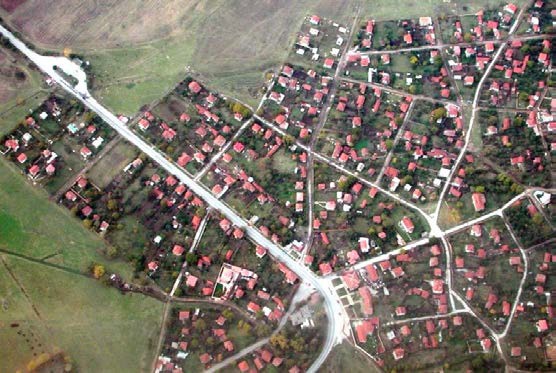 Figure : Example for a rural village. Photo copyright: George BüttnerInland wetland (see Figure 4):LCC1: standing water; LCC2: reeds, bamboos and canes; LUA: natural areas not in economic use;LCH1: Ecosystem Types = inland marshes; LCH2: Salinity (Water or Soil)= fresh water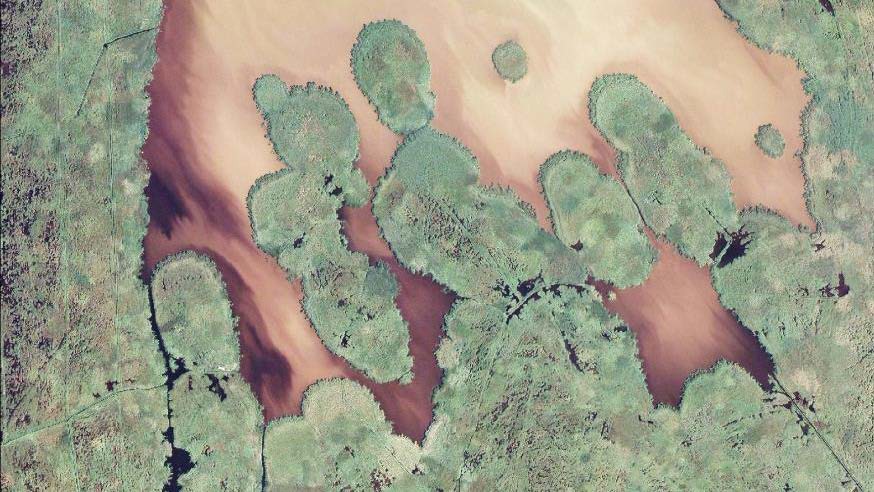 Figure : Neusiedler See, Austria. Photo copyright: Barbara KosztraSkandinavian heathland (see Figure 5):LCC1: dwarf shrubs, LCC2: Mineral Fragments = boulders, stones; LCC3: Lichens, Mosses and Algae;LUA: no economic use;LCH1: Habitat Types = Heathland, shrub and tundra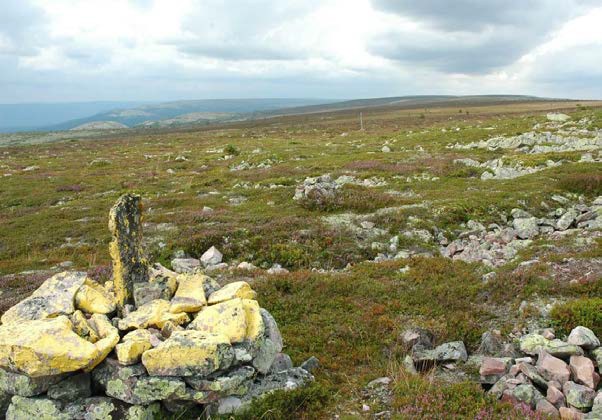 Figure : Alpine Calluna heath, border between NO and SE. Photo copyright: Norwegian Forest and Landscape Institute.Golf course (see Figure 6):LCC1: trees, LCC2: regular graminoids, LCC3: standing water; LCC4: Mineral Fragments =SandLUA: Sports Infrastructure | golf course;LCH1: Spatial Distribution Patterns = mosaic, LCH2: Mowing + LCH3: recurrent frequency =weekly.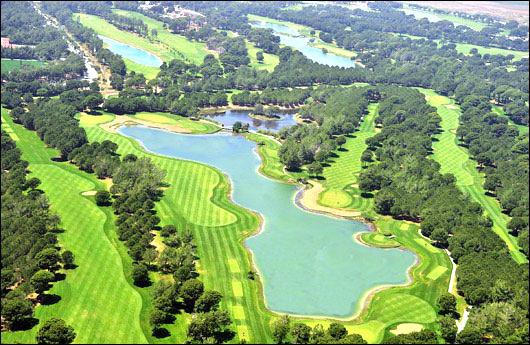 Figure : Example for a golf course. Source: http://www.bilyanagolf.com/gloria_golf_club_old_course.php Arable crop land (see Figure 7):LCC1: graminoids, LCC2: trees; LUA: Commercial agricultural production;LCH1: Crop Types = wheat; LCH2: Spatial Distribution Patterns = mosaic; LCH3: Cultivation Measures | Irrigation Method = sprinkler (e.g.); LCH4: Cultivation Measures | FertilizatingType = unknown, LCH5: Linear Landscape Patterns = rows of trees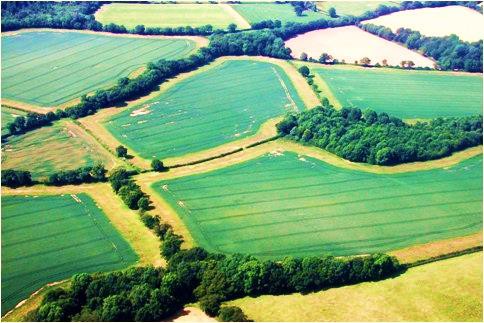 Figure : Wheat fields with rows of trees. Foto copyright: George BüttnerPart B: Thematic Content and Definitions of EAGLE Model ElementsUnder this heading follows the main part of the explanatory documentation. All three thematic blocks of the EAGLE model – the Land Cover Components, the Land Use Attributes, and the Characteristics – with their model elements are explained here in part I, part II and part III. Short definitions indicate their semantic content and meaning as well as their role within the data model. For an easier reading and navigation through the model, all elements (LCCs, LUAs, LCHs) are listed in a hierarchically numbered order, following a logical categorization with sub types. The sequence of elements (e.g. code list values) on the same heading level do not indicate any principle of dominance or first choice. The overall sequence of numbering mirrors the arrangement of matrix elements (as they are displayed there in the table columns, reading from left to right).It is recommended to read the EAGLE matrix or UML chart of data model in parallel with this documentation for better understanding.Structuring of Land Cover Components:The LCC part aims at being mutually exclusive and exhaustive, meaning that any kind of land cover type can be expressed by a LCC or a combination of them. They are ordered and subdivided in a logical and hierarchical manner. Every level of LCC can be used as a modeling element to either semantically describe a class definition or to map landscape (e.g. biotic vegetated areas or woody vegetation or trees).Structuring of Land Use Attributes:The LUA follow in principle the Hierarchical INSPIRE Land Use Classification System (HILUCS). In some cases the HILUCS classes have been extended or modified to fit the purpose of the EAGLE concept, e.g. being able to describe CLC classes with the EAGLE model. The hierarchical number coding that originates from HILUCS classes is kept here in documentation (in addition the document-internal heading numbers); it shall help to find the corresponding classes in the INSPIRE data specifications of Land Use.Structuring of Characteristics:When referring to single items of groups of matrix elements we the followingterminology: Blocks are the top Categories (LCC, LUA, LCH).Segments are the thematically grouped Elements (e.g. LCH land management, spatial pattern, (bio-)physical characteristics, status etc.) as sub-categories under the three main blocks (in UML terms called code lists and code lists). The segments can be of different hierarchical levels of semantic aggregation or a more detailed differentiation (sub-segments: e.g. LCH cultivation practices, built-up patterns, water regime).Elements stand in the lowest hierarchy of the matrix (single column) under the segments, expressing a single type (coded value in UML terms, e.g. crop rotation, mosaic spatial pattern, salt water, burned areas).I. Matrix block: LAND COVER COMPONENTS (LCC)Abiotic / Non-Vegetated Surfaces and ObjectsAny unvegetated surfaces, either covered with man-made artificial structures or geologically natural material surfaces (with or without anthropogenic influence or impact).
Back to topArtificial Surfaces and ConstructionsAll surfaces where natural landscape has been changed by or is under influence of human construction activities by replacing natural surfaces with artificial 2D/3D constructions or abiotic artificial materials. Artificial parts of urban and rural areas, where mankind has built settlement infrastructures. 
Includes: 
Sealed areas (buildings, other constructions and sealed flat surfaces) and non-sealed areas (no buildings, artificial and unsealed). 
Excludes:
Urban greenery may be artificial and under human maintenance and form part of settlements, but after all it is vegetation and not to be placed here but under LCC-2 Biotic Vegetation. 
Back to topSealed Artificial Surfaces and ConstructionsIn the EAGLE context Sealed Surface is seen as the sole part of space that is covered with artificial constructions like a building or surfaces like a pavement. Built-up areas in a narrow sense (excluding associated non-sealed areas). Sealed Artificial Surface includes therefore all impervious and sealed surfaces that are covered mainly by buildings and artificial constructions (3D) or impervious surfaces (2D). 
Excludes: 
Non-sealed areas associated to the Artificial Surfaces and Constructions.
Back to topBuildingsConstructions above ground that are intended or used for the shelter of humans, animals, things, the production of economic goods or the delivery of services and that refer to any structure permanently constructed or erected on its site (based on INSPIRE Data Specification Buildings).
Covered by roof, of human origin, made of and covered by artificial material (e.g. concrete, brick, metal) or natural material (e.g. rock, pale, soil/green roof, wood). 
Back to topconventional buildingsThe conventional buildings generally are hosting human activities (residential, industrial, commerce and services) and being of large or medium size (around 15-20 m2 and more). (INSPIRE TWG BU data specifications).Includes:e.g. dwelling houses, blocks of flats, city street blocks, stores, supermarkets, office buildings, agricultural buildings, studs, farms, industrial buildings. 
Back to topSpecific buildingsThe specific (significant) buildings are the buildings of significant size or height with specific physical aspect that make them usable as landmarks and required by use cases such as mapping or travel safety (INSPIRE TWG BU data specifications).Includes:e.g. stadiums, churches, towers, greenhouses (Permanent or temporal installation for crop plantation purposes, mainly with light material like either glass or plastic folia). 
Back to topspecific structures and facilitiesSelf-standing man-made construction that is not considered a building and has a dimensional extension, and typically stands on mainly sealed ground.Includes:e.g. bridges, antennae, cranes, chimneys, city walls, fences, monuments, protective dikes and dams, pylons, transformers, power plants, refineries, water sewage plants, recycling facilities, waste storage facilities, bottom-sealed dumpsite, storage tanks, pipelines, solar panels. 
Back to topopen sealed surfacesFlat surfaces covered by any type of impervious material that is used for artificial surface pavements (e.g. asphalt, concrete, tarmacadam).
Applicable for:
e.g. paved roads, parking lots, squares, storage areas, airport runways, quays, sealed bottom pools, unvegetated cemeteries.
Excludes:gravel bed of railway track. It is an artificial surface but not impervious. 
Back to topNon-Sealed Artificial Surfaces Any artificial areas which are not sealed with built-up or non-built-up constructions. Non-sealed is here seen as permeable to water. However, non-sealed in this sense can still mean that vegetation is hindered to grow. Applies for areas, where the natural surface has been replaced by artificial material, or for areas covered with natural material which has been taken from its place of origin elsewhere and used here for a man-made non-sealed (non-impervious) and non-built-up artificial surface. Includes also waste materials. 
Back to topOpen Non-Sealed Artificial SurfacesAny open areas where natural surface material has been replaced by artificial material or natural material removed from its place of origin as result of human activity forming a non-sealed (pervious) and non-built-up (basically flat) surface. Although the surface may be compacted it still can be permeable for water. This component also applies for semi-sealed (semi-pervious) surfaces like e.g. grass pavers.
Applicable for: 
Logistic and storage areas, festive squares, unpaved roads and parking lots, unvegetated sport fields.
Includes:
Surfaces covered by e.g. gravel, pebble, crushed stone, compacted soil, including non-sealed gravel railway tracks, grass pavers. 
Back to topwaste materialsAreas covered by waste materials. Surfaces covered by e.g. household/communal/industrial waste.
Includes:
construction rubble, slag, cinder, metal, wood, dead organic material. 
Back to topNatural Material SurfacesAny kind of surface material that remains in its natural consistence or form, either with or without anthropogenic influence. Consolidated and unconsolidated surfaces.Includes:unvegetated rocky mountainous regions, sand, quarries and extraction sites, etc. 
Back to topConsolidated SurfacesConsolidated Surfaces are natural stone materials of geological origin free of vegetation cover that have continuous solid surface and are less permeable to water compared to other natural surface. As they are natural, this character is not supposed to be given for 100% of such surfaces.
Back to topbare rockThe rock surface is continuous except perhaps for a few cracks in the material. Some areas may be covered by shallow layers of soil or there could be isolated pockets of soil or a mixture of both. (ISO 19144-2 LCML, ISO/TC 211 N 3265, 2011-12-16, p. 104).Includes:e.g. solid (closed) rock formations, fresh lava flows, quarries, mineral extraction sites, open pit mines. 
Back to tophard panHardpans are particular soil layers or surfaces that have been indurated due to chemical or physical processes. Their hardness at the surface is irreversible. They form impenetrable layers for water and/or plant roots. In the context of LCML, these layers are only described when occurring at the surface (ISO 19144-2 LCML, ISO/TC 211 N 3265, 2011-12-16, p. 104). 
Back to topUn-Consolidated SurfacesAny surface with loose mineral particles of any size range, either as outcome of natural physical sedimentation processes or human activity. 
Includes:
E.g. mountain slope debris, glacier moraines, river pebble banks, beaches, sand dunes, gravel bed of rail way tracks. 
Back to topMineral FragmentsMineral Fragments come to be through mainly physical disintegration of geological formations and are the result of becoming smaller and smaller along time. They are accumulated on site due to sedimentary processes or human activity. Further subdivision is made according to their particle size and constellation. 
Back to topboulders, stonesBig mineral fragments, normally too heavy to be moved or carried a long distance by human strength, can only be moved by gravitative processes, glaciers or heavy floods, or stay on the spot till they further disintegrate. Particle size of ca. 20 to 200 cm or bigger. 
Back to toppebbles, gravelMiddle sized mineral fragments that are moved and accumulated through erosive and sedimentary processes in geomorphological sense. The particle size ranges between 2 cm and 20 cm.
Includes: 
e.g. mountain slope debris, gravel river banks, open pit pebble mining of fossil river banks or fluvial sediments, volcanic lapilli fields
Back to topsand, grit Small and very small mineral fragments, loose and shifting sand and grit, can be moved by aeolian erosion and moderate erosive water currencies. Particle size between 0,06 mm and 2 cm.
Includes: 
e.g. sand dunes, sand beaches, river sand banks, volcanic ash
Back to topclay, siltVery small mineral fragments, loose and shifting silt, clay surfaces, can be moved by aeolian erosion and moderate erosive water currencies. Particle size is below 0,06 mm.
Includes: 
e.g. clay and silt flats, beaches, river sand banks, fine volcanic ash. 
Back to topmixed unsorted material (moraines, till)Unsorted mineral fragments ranging in size from silt-sized glacial flour to large boulders most frequently unconsolidated debris of glacial origin. 
Includes: 
e.g. any type of moraine formed by contemporary or former glaciers, any unsorted glacial sediment - till
Back to topbare soilsMixture of mineral and organic material that is fertile enough and capable of sustaining plant life, but being unvegetated at the moment of observation. 
Back to topNatural DepositsNatural deposits are substrates that accumulate either by processes of chemical sedimentation (in combination with evaporation and crystallization) or by incomplete decay of biotic dead matter. 
Back to topinorganic depositsSalt, gypsum and other substrates as a residual of water evaporative processes.
Back to toporganic deposits (peat)Accumulated partially decayed vegetation material (mostly Sphagnum moss, but also other plants) formed in wetland conditions, where lack of oxygen slows down decomposition rate. 
Back to topBiotic / Vegetated SurfacesAny vegetated land surface, either naturally grown, semi-natural or artificially planted vegetation (e.g. crops, urban parks), with or without anthropogenic influence. Vegetation is subdivided into further components based on plant life forms i.e. woody, herbaceous, lichens/mosses. 
Back to topWoody VegetationThe distinction of woody vegetation into broad leaved plants, needle leaved plants and palm leaf plants can be done by combination with an attribute value of LCH Leaf Form under vegetation with the LCH phenology. Further, the LCH Foliage Persistence can indicate whether a woody plant species is deciduous or evergreen. 
Back to toptreesPerennial woody plant with single, self-supporting main stem or trunk, containing woody tissue and branching into smaller branches and shoots. Includes:Needle-leaved, broad-leaved and palm-leaved forestry species, fruit trees, ornamental trees.Excludes: Giant bamboo.
Back to topBushes, ShrubsPerennial woody plants with shrub growth form i.e. multiple stems arising at or near the base, height usually less than 5 meters. Leaf type can be needle leaf, broadleaf or palm leaf, phenology either evergreen or deciduous, leaf surface type can be regular or sclerophyllous.Includes:wild-growing and cultivated (agricultural, ornamental) species.
Back to topregular bushes Perennial woody plants with multiple stems arising at or near the base, with an open and spreading growth form, height is usually less than 5 meters. 
Back to topdwarf shrubsShort woody plants characterized by chamaephyte (dwarf-shrub/subshrub) growth form, bearing their buds on persistent shoots close to the ground, usually no more than 25 centimeters. Applicable for stress-tolerant plant groups, making up alpine, arctic or dry ecosystems, growing on nutrient- poor, often acidic soils or rock; also for prostrate shrubs, whose branches lie upon or just above the ground usually because of strong wind.Includes: heathland/tundra species of e.g. the Calluna, Erica, Vaccinum, Salix groups, Mediterranean dwarf- shrub-form species such as Thymus, Lavander, Rosmarinus, alpine species of e.g. Rhododendron, Leontopodium. 
Back to topHerbaceous Vegetation (grass-like, forbs, ferns)Annual, biennial or perennial plants that do not have a persistent woody stem above the ground (in botanical term: herb). In contrary to woody plants, which have stems above ground that remain alive during the dormant season and grow shoots the next year from the above-ground parts, shoots of herbaceous plant die down at the end of growing season, so they regenerate themselves from tissues left above or under the ground (e.g. bulbs, rhizomes, tubers, seeds). 
Back to topGraminoids (grass-like)Grasses, or more technically graminoids, are monocotyledonous, usually herbaceous plants with narrow leaves growing from the base. They include the true grasses, of the Poaceae (or Gramineae) family, as well as the sedges (Cyperaceae) and the rushes (Juncaceae). The true grasses include cereals, bamboo and the grasses of lawns (turf) and grassland. Sedges include many wild marsh and grassland plants, and some cultivated ones. Belonging here regardless of being wild-growing - forming natural grasslands or being component of other biomes (e.g. wetlands, forest, tundra) or cultivated – forming cropland (arable, meadow, pasture) or grass surfaces / lawn for sports / recreation. 
Back to topgrasses, sedges, rushes, cerealsAnnual or perennial graminoid plants, naturally growing or cultivated, with potential height not exceeding 2 meter.Includes: most grass species and cereals (e.g. wheat, barley, maize, rice). Excludes: reeds and bamboo. 
Back to toppoaceae, grasses, cerealsBack to topCyperaceae, Sedges, RushesBack to topreeds, bamboos, canesPerennial graminoid plants potentially capable of reaching > 2 m height.Includes:common reed (Phragmites australis), high-growing bamboo species, tall bulrushes and sedges, sugar cane.Special case giant bamboo: The giant bamboo reeds grow significantly higher (10-40 m) than one would expect from “normal” herbaceous vegetation types. Therefore, areas where giant bamboo is growing are often addressed as “forest” areas, because of the sheer height of the plants. The habitat type is different from normal herbaceous plants, as there can be a second layer understory growth like in tree forests underneath and in the shadow of the bamboo “canopy”. In such cases, it is important to enter the height of objects as a parameter in the EAGLE matrix / model (see LCH ) for a clear distinction and to flexibly include or exclude such areas from target classes according to any given classification system. Giant bamboo areas might be included to “Forest” areas respectively might be excluded from classes like “Grasslands”, although biologically speaking bamboo belongs to herbaceous vegetation. Non-graminoids (forbs, ferns)Naturally growing or cultivated herbaceous plants that are not graminoids, basically forbs and ferns. Many arable crop types – apart from cereals – are non-graminoid plants.Includes: e.g. sunflower, vegetables, dry pulses, hop, strawberries, oil crops. 
Back to topSucculents, CactiWater-retaining plants adapted to dry climatic conditions by storing water in their leaves, stems and roots, called succulents or fat plants. They occur in steppe and semi-desert, alpine conditions, but also on soils with high mineral (salt) content, such as seashores, salt lakes, salt marshes. Applicable for indigenous as well as for introduced species.Includes:cacti, agave, species of Crassulaceae, Sempervivum, Sedum groups, succulent halophytes (salt- tolerant plants) e.g. Salicornia. 
Back to topLichens, Mosses, AlgaelichensComposite organisms formed by a symbiotic relationship of a fungus and a photosynthetic partner (usually green algae or cyanobacteria). 
Back to topmossesNon-vascular plants in the land plant division Bryophyta. They are small (a few centimeters tall) herbaceous (non-woody) plants that absorb water and nutrients mainly through their leaves and but also photosynthesize. 
Back to topAlgaeAlgae are a very large group of different eukaryotic plant organisms that usually live in a habitat under or close to the water surface. There are also some algae that live on solid ground like rocks or tree stems in sufficiently humid micro climate conditions. From a biological perspective it is difficult to group them systematically, which is out of scope here. They can have all kinds of different plant sizes and growth forms. For this data model it seems reasonable to distinguish between macro algae like seaweeds and kelp that have similar twig-like shape to terrestrial plants, and micro algae. 
Back to topmacro algae (seaweed, kelp)Macro algae are water plants that grow in a twig-like manner with “leaves” and reach a certain size. The plants can reach several meters of length. They grow either rooted under water and/or are floating on the water surface. Seaweed or kelp are commonly used terms for macro algae. 
Back to topmicro algae (plankton)Micro algae are organisms normally bound to water in the form of uni-cellular or small multi-cellular organisms or clusters. They can also grow in terrestrial surrounding on solid surfaces like rocks or tree stems. 
Back to topWater SurfacesThe chemical substance of H2O, either in liquid or in frozen solid state of aggregation. 
Back to topLiquid Water BodiesWater (H2O) in liquid state of aggregation regardless of location, shape, salinity and origin (natural or artificial). This element applies for at least to some extend stable formations, that may or may not be permanently filled with water. Whether it is a permanent or only episodic or periodic water body can be further described with the Water Regime segment under Land Characteristics of LCH block in EAGLE matrix. Excludes: During flood events temporarily flooded areas, which are normally occupied with other Land Cover Components and which are not part of the water body bed, are not considered a water body. 
Back to topInland Water BodiesAll kinds of water surfaces on the inland with no direct interference or interchange with open sea water, regardless of salinity and origin (natural or artificial). 
Back to topwater courseWater surfaces in fluent state.
Includes: rivers, streams, creeks, channels, waterways.
Special case Estuary: 
Estuaries is not represented within the EAGLE model as an explicit LCC. It is more a geographical term than a LCC, and moreover rather difficult to delineate. Also, how to categorize an estuary as coastal water / transitional water / marine water depends somehow on the users perspective. 
However, the EAGLE group suggests to describe an estuary with LCC water course in combination with water characteristics (salinity, tidal influence). Basically, the water course is the primary source and reason for the existence of an estuary. Therefore it is considered reasonable to use LCC water course. 
Back to topstanding waterWater surfaces of non-flowing water, mainly lakes and ponds, or cut-off river meanders.Includes: natural lakes (both freshwater and salty), fishponds, man-made reservoirs, oxbow lakes, pools with non-sealed bottom, irrigation ponds, ponds for artificial snow production, rivers dammed for hydroelectric power production, ponds for firefighting. 
Back to topmarine watersOpen sea, zone seaward of the average high tide line. May stand under tidal influence, forming intertidal flats along cost lines. 
Back to topSolid watersSolid water is H2O in frozen form. 
Back to topsnowSnow cover that persists throughout the year, above or beyond the climatic snow line (nival zone). 
Back to topice, glaciersPersistent ice cover formed by accumulation and compaction of snow over time. 
Back to topII. Matrix block: LAND USE ATTRIBUTES (LUA)This matrix block contains all kinds of land use types, here called Land Use Attributes (LUA). It is best to select the lowest possible land use type, as far as information about it is available. Still, they can be selected on any higher hierarchical level if the lowest more detailed level is not known. Also, they can occur in combinations. Technically speaking, their cardinality is 1..n (one to many).1_Primary Production SectorAreas where the production of goods is directly based on local natural resources. The primary sector transforms natural resources into primary products. Most products from this sector are either raw materials for other industries (e.g. food, metal, wood industry), or are directly consumed by end- users. Major subsectors of primary production are agriculture, animal husbandry, agribusiness, fishing, forestry and mining and quarrying activities. Areas where the manufacturing industries aggregate, package, purify or process the primary products close to the primary producers are to be included, especially if the raw material is unsuitable for sale or difficult to transport long distances. 
Back to top1_1_AgricultureProduction of crop (plants, fungi, etc.) and animal products for food, for sale, own consumption or industrial purposes. It includes plants for biofuels and growing of crops in open fields as well as in greenhouses. Also set-aside fallow land in the crop rotation belongs to this class. The preparation of products for the primary markets is included, field construction (e.g. agricultural land terracing, drainage, preparing rice paddies etc.) as well as landscape care and maintenance. 
Back to top1_1_1_Commercial Agricultural ProductionArable land, permanent crops and grasslands in agricultural use (both sown and self-seeded grasslands, in open land as well as in greenhouses). The products can be used for human or animal feed, for bio-energy production or industrial purposes. 
Back to top1_1_2_Farming Infrastructure (buildings, facilities)Farm dwellings, animal husbandry infrastructure (animal dwellings and processing infrastructure linked to farms), manure storage and other farming infrastructure (e.g. buildings linked to plant handling and processing in farms). 
Back to top1_1_2_1_Animal Husbandry This sub-class applies for animal dwelling and shelter, also for organized feeding. It includes raising of mammals, birds, land mollusks, insects.
[EAGLE extension, not in HILUCS] 
Back to top1_1_2_2_Farming Storage This sub-class applies for storage areas or buildings like maize silage or barns. [EAGLE extension, not in HILUCS] 
Back to top1_1_2_3_Other farming infrastructure This sub-class applies for farming infrastructure that is not for animal dwelling, or storage, but for plant handling and processing and similar processes.
[EAGLE extension, not in HILUCS] 
Back to top1_1_3_Agricultural Production For Own ConsumptionProduction of plants or animals for own consumption (kitchen gardens, private animal sheds etc.) 
Back to top1_2_ForestryProduction of round wood and other wood based primary products. Besides the production of timber, forestry activities result in products that undergo little processing, such as firewood, charcoal and round wood used in an unprocessed form (e.g. pit-props, pulpwood etc.). Forest tree nurseries, storage and transport areas linked to logging trees and woody plants for bio fuels are also included. These activities can be carried out in natural or planted forests. 
Back to top1_3_Mining And QuarryingMining and quarrying in the form of the extraction of minerals and materials occurring naturally as solids (coal, ores, gravel, sand, salt), liquids (petroleum), gases (natural gas) or biomass (peat).Extraction can be achieved by different methods such as underground or surface mining or extraction, well operation etc.Originally, in the HILUCS classes this use type was subdivided into three subtypes, where the EAGLE matrix has now a different subdivision. 
Back to top1_4_Aquaculture And FishingThis class includes professional fishing and aquaculture. 
Back to top1_4_1_AquacultureThis class includes areas used for fish hatcheries and managed grow-out sites, as well as for amphibians, crocodiles, water mollusks. 
Back to top1_4_2_Professional FishingThis class includes water areas used for professional fishing. 
Back to top1_5_Other Primary ProductionProfessional hunting, gathering of wild growing non-wood forestry products, husbandry of migratory animals and any other primary production not included in the values 1_1_Agriculture, 1_2_Forestry, 1_3_MiningAndQuarrying, 1_4_AquacultureAndFishing or any of their narrower values. 
Back to top1_5_1_HuntingThis class includes areas used for professional hunting. The areas can be fenced or open. 
Back to top1_5_2_Management Of Migratory AnimalsAreas used for keeping and feeding migratory animals such as reindeer and deer. 
Back to top1_5_3_Picking Of Natural ProductsAreas which are used for picking up natural non wood based products such as not cultivated berries, mosses, lichen etc.) for commercial purposes. 
Back to top1_5_4_Apiculture (Bee hives) This class indicates that a certain area is used for honey making, with one or more bee populations present. Similar to hunting or fishing it is difficult to delineate the outer boundary if it.
[EAGLE extension, not in HILUCS] 
Back to top2_Secondary Production Sector Industrial and manufacturing activities which take the output of the primary sector and manufacture finished goods and intermediate products for other business. This class also includes the storage and transport areas linked directly to manufacturing activities. The branches of industries covered by this class are the processing of: food, textile, leather, wood and wood product, pulp, paper, publishing, printing, recording, petroleum and other fuels, chemicals, chemical products, man-made fibers, rubber and plastic products, non-metallic mineral products, basic metals and metal products, fabricated metal product, machinery and equipment, electrical and optical equipment, transport equipment and furniture. 
Back to top2_1_Manufacturing / producing industryThe three subtypes of secondary production sector in HILUCS (raw, heavy end, light end production) have received an intermediate LUA heading in EAGLE matrix, embracing them three altogether, which differs here from original HILUCS structure. 
Back to top2_1_1_Raw IndustryThis class includes the industrial activities transforming the output primary sector into manufactured raw products. In the EAGLE matrix, manufacturing / industries are only listed down to level 3. Further subdivisions (rooted in the HILUCS classes) as shown here, are not implemented in the matrix. For completeness and explanation reasons, they are still listed as differentiated according to HILUCS. 
Back to top2_1_1_1_Manufacturing Of Textile ProductsThis class includes areas used for the preparation and spinning of textile fibers, sewing threads, textile weaving, and for the tanning and dressing of leather.  
Back to top2_1_1_2_Manufacturing Of Wood And Wood Based ProductsThis class includes the areas used for sawmilling and planning of wood, manufacturing of veneer sheets, plywood, laming boards, fiber boards, carpentry and joinery, cork, straw and plaiting products.  
Back to top2_1_1_3_Manufacturing Of Pulp, Paper And Paper ProductsThis class includes the areas used for the manufacturing of pulp, paper, paperboard, paper based sanitary goods, wallpapers.  
Back to top2_1_1_4_Manufacturing Of Coke, Refined Petroleum Products And Nuclear FuelThis class includes the areas used for the manufacturing of coke, refined petroleum and processing of nuclear fuel.  
Back to top2_1_1_5_Manufacturing Of Chemicals, Chemical Products, Man-Made FibersThis class includes the areas used for the manufacturing of basic chemicals, agro-chemicals, paints, pharmaceuticals, soap, detergents, glues, other chemical products and man-made fibers.  
Back to top2_1_1_6_Manufacturing Of Basic Metals And Fabricated MetalsThis class includes the areas used for the manufacturing, processing and casting of iron, steel and basic precious and non-ferrous metals. It also includes the manufacturing of metal products.  
Back to top2_1_1_7_Manufacturing Of Non-Metallic Mineral ProductsManufacturing of glass, bricks, ceramics, concrete, cement, lime, plaster, cutting and shaping of stone and other non-metallic mineral products.  
Back to top2_1_1_8_Manufacturing Of Rubber Plastic ProductsAreas used for manufacturing of tyres, tubes, plastic packing goods and other rubber and plastic products.  
Back to top2_1_1_9_Manufacturing Of Other Raw MaterialsAreas for the production of raw materials not included in any other of the narrower values of 2_1_RawIndustry. 
Back to top2_1_2_Heavy End Product IndustryAreas used for activities transforming raw manufactured products into heavy manufactured products. In the EAGLE matrix, industries are only listed down to level 3. Further subdivisions (rooted in the HILUCS classes) as shown here, are not implemented in the matrix. For completeness and explanation reasons, they are still listed as differentiated according to HILUCS. 
Back to top2_1_2_1_Manufacturing Of MachineryManufacturing of machines for production, agricultural, forestry and other purposes (excluding aircrafts and vehicles), manufacturing of weapons, ammunition and domestic appliances. 
Back to top2_1_2_2_Manufacturing Of Vehicles And Transport EquipmentThis class includes the areas used for the manufacturing of motor vehicles and transport equipment like aircrafts, space crafts, ships, boats, railway and tramway equipment, motorcycles, bicycles and other transport equipment. 
Back to top2_1_2_3_Manufacturing Of Other Heavy End ProductsProduction of other heavy end products not included in any other of the narrower values of 2_2_HeavyEndProductIndustry. 
Back to top2_1_3_Light End Product IndustryAreas used for activities transforming raw manufactured products into light manufactured products. In the EAGLE matrix, industries are only listed down to level 3. Further subdivisions (rooted in the HILUCS classes) as shown here, are not implemented in the matrix. For completeness and explanation reasons. 
Back to top2_1_3_1_Manufacturing Of Food Beverages And Tobacco ProductsThis class includes areas used for the manufacturing of meat, fish, fruit and vegetables, oils and fats or derived products, dairy products, grain mill and starch products, prepared animal feeds, other food products, beverages and tobacco products. 
Back to top2_1_3_2_Manufacturing Of Clothes And LeatherManufacturing of wearing apparel, leather clothes, dressing, accessories, dyeing of fur and manufacturing of fur products, luggage, bags, saddles and footwear. 
Back to top2_1_3_3_Publishing And PrintingThis class includes the areas used for publishing and printing of books, newspapers, journals and the publishing and reproduction of sound recordings. 
Back to top2_1_3_4_Manufacturing Of Electrical And Optical EquipmentThis class includes the areas used for the manufacturing of office machinery, computers, motors, generators, electricity distribution and control apparatus, wires and cables, accumulators, batteries, lamps, radios, TVs, phones, electronic valves and tubes, medical, precision and optical instruments, watches and other electrical and optical equipment. 
Back to top2_1_3_5_Manufacturing Of Other Light End ProductsThis class includes the manufacturing of furniture, jewelry, musical instruments, sports goods, games, toys and other miscellaneous products. 
Back to top2_2_Energy ProductionThis class includes the areas used for production of (electric) energy. 
Back to top2_2_1_Nuclear Based Energy ProductionThis class includes areas where nuclear power plants are operated
Back to top2_2_2_Fossil Fuel Based Energy ProductionPower plants using fossil fuels (coal, oil, natural gas, peat and other fossil fuels) 
Back to top2_2_2_1_Coal Lignite BasedPower plants using coal or lignite as combustion material. [EAGLE extension, not in HILUCS] 
Back to top2_2_2_2_Mineral Oil BasedPower plants using mineral oil as combustion material. [EAGLE extension, not in HILUCS] 
Back to top2_2_2_3_Mineral Gas BasedPower plants using gas as combustion material. [EAGLE extension, not in HILUCS] 
Back to top2_2_2_4_Peat And Other Fossil Fuel BasedPower plants using peat and others as combustion material. [EAGLE extension, not in HILUCS] 
Back to top2_2_3_Biomass Based Energy ProductionCombustion power plants using biomass based fuels (wood and other plant based solid and liquid fuels, biogas and other biofuels). 
Back to top2_2_4_Renewable EnergyHydro-, solar, wind, thermal (aero, geo and hydro), tidal, wave etc. energy and other renewable energy (except biomass energy, which is covered by the value 2_4_3_BiomassBasedEnergyProduction). 
Back to top2_2_4_1_Water Energy[EAGLE extension, not in HILUCS] 
Back to top2_2_4_2_Solar Energy[EAGLE extension, not in HILUCS] 
Back to top2_2_4_3_Wind Energy[EAGLE extension, not in HILUCS] 
Back to top2_2_4_4_Geo-Thermal Energy[EAGLE extension, not in HILUCS] 
Back to top2_2_4_5_Tidal Wave EnergyThis class applies for areas in coastal zones that are used to produce electric energy by making use of the water currents caused by tidal waves and flows to spin turbines. [EAGLE extension, not in HILUCS] 
Back to top2_2_5_Waste Combustion EnergyThis class includes areas where energy is produced by burning waste. [EAGLE extension, not in HILUCS] 
Back to top2_5_Other IndustryProduction of other industrial products not included in any other of the narrower values of 2_SecondaryProduction. 
Back to top3_Tertiary Service SectorServices that are products for other businesses and consumers both private and public services. It encompasses whole sale and retail trade, repair services, hotels and restaurants, financial services, real estate, business services, rental services, public administration, defense and social security, education, health and social work and other community, social and personal services. 
Back to top3_1_Commercial ServicesThis class includes the areas used for the provision of commercial services
Back to top3_1_1_Wholesale And Retail Trade, Repair Of Vehicles And Personal And Household GoodsWholesale and retail sale of motor vehicles, fuel, agricultural raw materials, live animals, ores, metals, chemicals, timber , machinery, ships, furniture, household goods, textiles, food, beverages, tobacco products, pharmaceutical products, second hand goods, other products, waste and scrap. This class also includes the repair of vehicles, personal and household goods.[not included in EAGLE matrix] 
Back to top3_1_2_Real Estate ServicesThis class includes the areas used for the provision of real estate and renting services.[not included in EAGLE matrix] 
Back to top3_1_3_Accommodation And Food ServicesThis class includes the areas used for provision of hotel, holiday village, camping site, restaurant, bar and canteen services.[not included in EAGLE matrix] 
Back to top3_1_4_Other Commercial ServicesOther commercial services not included in any other of the narrower values of 3_1_CommercialServices, such as beauty and wellbeing services.[not included in EAGLE matrix] 
Back to top3_2_Financial Professional And Information ServicesThis class includes areas used for the provision of financial, professional or information services. 
Back to top3_2_1_FinancialAndInsuranceServicesThis class includes the areas used for the provision of banking, credit, insurance, and other financial services.[not included in EAGLE matrix] 
Back to top3_2_2_Professional Technical And Scientific ServicesThis class includes the areas used for the provision of IT consulting, data processing, research and development, legal, accountancy, business management, architectural, engineering, advertising, testing, investigation, consulting, research, development and other professional services.[not included in EAGLE matrix]. 
Back to top3_2_3_Information And Communication ServicesThis class includes the areas used for the provision of publishing, sound recording, TV-programme, motion picture, radio broadcasting, post and telecommunication, computer and data processing services.[not included in EAGLE matrix] 
Back to top3_2_4_Administrative And Support ServicesThis class includes the areas used for the provision of travel agency, rental, cleaning, security and other administrative and support services.[not included in EAGLE matrix] 
Back to top3_2_5_Other Financial Professional And Information ServicesOther financial, professional and information services not included in any other of the narrower values of 3_2_FinancialProfessionalAndInformationServices.[not included in EAGLE matrix] 
Back to top3_3_Community ServicesThis class includes the areas used for the provision of services for the community. 
Back to top3_3_1_Public Administration Defense And Social Security ServicesThis class includes the areas used for the provision of generic administrative, defense, justice, public security, fire and compulsory social security services. 
Back to top3_3_2_Educational ServicesThis class includes the areas used for the provision of primary, secondary, higher, adult and other educational services. 
Back to top3_3_3_Health And Social ServicesThis class includes the areas used for the provision of human and animal health and social work services. 
Back to top3_3_4_Religious ServicesThis class includes the areas used for the provision of religious services. 
Back to top3_3_4_1_House Of WorshipThis class applies for churches, mosques, synagogues, and other house types of confession. This use type can include administrative buildings, mostly associated to the church, synagogue etc. itself.
[EAGLE extension, not in HILUCS] 
Back to top3_3_4_2_MonasteryThis class applies for monasteries where a group of people (mostly men and women separate, but not necessarily) live and organized themselves to dedicate their life time to the practicing of their religion according to certain religious principles and rituals.
[EAGLE extension, not in HILUCS] 
Back to top3_3_4_3_CemeteryThis class applies for cemeteries of all kinds of confession, as well as historical cemeteries. [EAGLE extension, not in HILUCS] 
Back to top3_3_5_Other Community ServicesThis class includes areas used for other community services (e.g. cemeteries). 
Back to top3_4_Cultural Entertainment And Recreational ServicesThis class includes the areas used for the provision of cultural, entertainment or recreational services. 
Back to top3_4_1_Cultural ServicesThis class includes the provision of artistic, library, museum, zoos, botanical gardens, historical sites and other cultural services. 
Back to top3_4_1_1_Indoor Cultural Services This class includes the provision of indoor cultural services such as libraries, museums, theatres.
[EAGLE extension, not in HILUCS]. 
Back to top3_4_1_2_Outdoor Cultural Services This class includes the provision of outdoor cultural services like e.g. zoos, botanical gardens. 
[EAGLE extension, not in HILUCS] 
Back to top3_4_2_Entertainment ServicesThis class includes the provision of amusement parks, theme parks, betting and gambling activities (casinos) and other entertainment services. 
Back to top3_4_3_Sports InfrastructureThis class includes the areas used for the provision of sports infrastructure, such as stadiums, sports halls, swimming pools, fitness facilities, ski resorts, golf courses and other sports infrastructure. 
Back to top3_4_3_1_Golf CourseThis class applies for golf courses.(EAGLE extension, has been added as EAGLE-extension to HILUCS code list in UML model) 
Back to top3_4_3_2_Ski PisteThis class applies for ski pistes. A ski piste is part of a slope for the execution of wintersport of alpine skiing, but also other for the usage of other sliding devices on snow surface like now boarding.
[EAGLE extension, not in HILUCS] 
Back to top3_4_3_3_Outdoor Racing CourseThis class applies for outdoor race courses like car race courses, bike courses, moto-cross or mountain bike courses, horse race course, skate parks.
[EAGLE extension, not in HILUCS] 
Back to top3_4_3_4_Sport HallThis class includes the areas of sports halls which have at least the size as a whole to perform team ball games like basketball, volleyball, handball etc. 
[EAGLE extension, not in HILUCS] 
Back to top3_4_3_5_StadiumThis class includes the areas of stadiums, where a sports ground (turf, sand, artificial grass etc.) is surrounded by roofed or non-roofed tribunes for audience. 
[EAGLE extension, not in HILUCS] 
Back to top3_4_3_6_Swiming PoolThis class includes the areas of indoor swimming halls or outdoor swimming pools. 
[EAGLE extension, not in HILUCS] 
Back to top3_4_3_7_Sports Ground This class applies for sport fields where outdoor sports are practiced. It is not roofed, and is not surrounded by a tribune structure, like it would be in a stadium.
[EAGLE extension, not in HILUCS] 
Back to top3_4_3_8_ Fitness clubThis class applies for indoor sports and fitness clubs (boxing, wrestling, fighting, body workouts, gymnastics etc.). It is different from sport halls which have at least the size as a whole to perform team ball games like basketball, volleyball, handball etc.
[EAGLE extension, not in HILUCS] 
Back to top3_4_3_9_Yacht harbor, sport boat marinaThis class applies for land areas that belong to a sport boat harbor. It can also be applied to the water area (harbor basin) that belongs to it.
[EAGLE extension, not in HILUCS] 
Back to top3_4_4_Open Air Recreational AreasThis class includes open air recreational areas e.g. urban parks, playgrounds, national parks, and natural areas used for recreational purposes (e.g. forests, heathland, moors, mountains, agricultural areas, ponds, lakes, rivers). 
Back to top3_4_4_1_Urban Greenery, City Parks, PlaygroundsThis class includes open air recreational areas e.g. urban greenery, parks, playgrounds. 
[EAGLE extension, not in HILUCS] 
Back to top3_4_4_2_Semi Natural Areas And National ParksThis class includes open air recreational areas e.g. national parks and natural areas used for recreational purposes (e.g. forests, heathland, moors, mountains, agricultural areas, ponds, lakes, rivers).
[EAGLE extension, not in HILUCS] 
Back to top3_4_5_Other Recreational ServicesOther recreational services not included in any of the other narrower values of 3_4_CulturalEntertainmentAndRecreationalServices. 
Back to top3_4_5_1_Allotment GardenThis class includes small-parceled city gardens that can be used for subsistence, but mainly are used for leisure and recreational purpose.
[EAGLE extension, not in HILUCS] 
Back to top3_4_5_2_Amateur Fishing This class includes water areas used for amateur or hobby fishing. 
[EAGLE extension, not in HILUCS] 
Back to top3_5_Other ServicesThis class includes the areas used for the provision of other services not included in parts 3.1-3.4 of HILUCS. 
Back to top4_Transport Networks, Logistics And UtilitiesBasic infrastructure and networks of the society. All the other sectors are using the infrastructure and networks to produce the goods and services and they are also vital for residential areas. It includes land used for water supply, collection, treatment and recycling of sewage and waste, transport, networks, storage and communication. 
Back to top4_1_Transport NetworksThis class includes the infrastructure related to transport. 
Back to top4_1_1_Road TransportThis class includes the areas used for road transport e.g. roads, parking areas, service stations. 
Back to top4_1_2_Railway TransportThis class includes the areas used for rail transport e.g. rails, railway stations and yards etc. 
Back to top4_1_3_Air TransportThis class includes the areas used for air transport e.g. airports and related services. 
Back to top4_1_4_Water TransportThis class includes the areas used for water transport e.g. ports, rivers, docks and related services. 
Back to top4_1_5_Other Transport NetworkAreas used for other transport not included in any of the other narrower values of 4_1_TransportNetworks. 
Back to top4_2_Logistical And Storage ServicesThis class includes areas used for the storing of industrial or trading goods, which are not directly connected and associated to industrial areas. It includes as well the installations that are needed to facilitate the logistics and storage. 
Back to top4_3_UtilitiesThis class includes the infrastructure related to utilities. 
Back to top4_3_1_Power Distribution ServicesThis class includes the areas used for the distribution of electricity, gas and thermal energy. This class includes the pipelines used for transporting mineral oil and gas. 
Back to top4_3_1_1_Electricity DistributionThis class addresses the areas used for the distribution of electricity. 
[EAGLE extension, not in HILUCS] 
Back to top4_3_1_2_Gas DistributionThis class addresses the areas used for the distribution of gas. 
[EAGLE extension, not in HILUCS] 
Back to top4_3_1_3_Thermal Energy DistributionThis class addresses the areas used for the distribution of thermal heat. 
[EAGLE extension, not in HILUCS] 
Back to top4_3_2_Water And Sewage InfrastructureThis class includes the areas used for the extraction, collection, purification storage and distribution of water and collection and treatment of sewage (including the pipelines). 
Back to top4_3_2_1_Drinking Water Facility This class applies for facilities and associated areas that are dedicated to the extraction and treatment, storage and distribution of drinking water.
[EAGLE extension, not in HILUCS] 
Back to top4_3_2_2_Sewage Water And Treatment FacilityThis class applies for water sewage facilities and associated areas that are dedicated to the treatment of waste water.
[EAGLE extension, not in HILUCS] 
Back to top4_3_2_3_Water Run-Off Retention BasinThis class applies for water basins with the intention to hold back water run off in a water course. The aim is here to lower the hazard of flooding.
[EAGLE extension, not in HILUCS] 
Back to top4_3_2_4_Artificial Snow Water PondThis class applies for water ponds that are maintained to store water for the production of artificial snow in ski resort areas.
[EAGLE extension, not in HILUCS] 
Back to top4_3_2_5_Irrigation Or Fire Fighting Water PondThis class applies for water basins that store water for the purpose of fire extinction or for the irrigation of agricultural (or even forest) land.
[EAGLE extension, not in HILUCS] 
Back to top4_3_3_Waste TreatmentThis class includes the areas used for the collection, treatment and recycling of waste (dumpsites, waste incineration, composting, hazardous waste treatment and recycling facilities). 
Back to top4_3_3_1_Dump SiteThis class applies for areas used for the collection and deposit of waste. 
[EAGLE extension, not in HILUCS] 
Back to top4_3_3_1_1_hazardous waste[EAGLE extension, not in HILUCS] 
Back to top4_3_3_1_2_inert (non-hazardous) waste[EAGLE extension, not in HILUCS] 
Back to top4_3_3_2_Recycling FacilityThis class includes the areas used for the recycling of waste or used material that is prepared to be re-introduced to a product life cycle. This material for example can be paper, all kinds of plastic packaging and plastic bottles, glasses, but also biomass or biological waste turned into humus.
[EAGLE extension, not in HILUCS] 
Back to top4_3_4_Other UtilitiesThis class includes areas used for other utilities not included in the classes 4.3. Utilities. 
Back to top5_Residential UseThis class includes areas used dominantly for housing of people. The forms of housing vary significantly between, and through, residential areas. These areas include single family housing, multi-family residential, or mobile homes in cities, towns and rural districts if they are not linked to primary production. It permits high density land use and low density uses. This class also includes residential areas mixed with other non-conflicting uses and other residential areas (e.g. temporarily used areas). 
Back to top5_1_Permanent Residential UseThis area includes residential areas dominated by houses of any size (detached houses surrounded by gardens and/or yards, a mix of single houses, semi-detached houses, terraced houses, town houses, row houses and blocks of flats, high raised houses) used as permanent residence. 
Back to top5_2_Residential Use With Other Compatible UsesThis class includes residential areas mixed with other non-conflicting uses (e.g. various services, light industries etc.). 
Back to top5_3_Other Residential UseThis class includes areas dominantly for temporary dwellings (camps of migrant people), holiday residences (summer cottages), etc. 
Back to top5_3_1_Temporary Residential, Permanent StructureThis class includes areas for holiday residences (summer cottages), etc. 
[EAGLE extension, not in HILUCS] 
Back to top5_3_2_Temporary Dwelling, Non-permanent StructureThis class includes areas dominated e.g. by areas used for temporary dwellings like refugee camps or for migrant people.
[EAGLE extension, not in HILUCS] 
Back to top5_3_3_Informal DwellingThis class includes areas dominated informal dwelling structures like slums, favelas etc. that appear inside or at the outskirts of bigger cities and agglomerations. Basically, they are constructed outside any legal or planning framework, but due to strong settlement pressure and lack of alternatives, these areas over time become “quasi-permanent” settlement areas.
[EAGLE extension, not in HILUCS] 
Back to top6_Other UsesAreas not included in the values 1_PrimaryProduction, 2_SecondaryProduction, 3_TertiaryProduction, 4_TransportNetworksLogisticsAndUtilities, 5_ResidentialUse or any of their narrower values. Areas under construction are included here. 
Back to top6_1_Transitional Areas Under ConstructionThis class includes areas under construction. This class should be used only for existing land use and not for planned land use. 
Back to top6_3_ Areas Without Any Economic UseThis class includes areas which are in natural state and not in other economic use
Back to top6_4_Flood ProtectionThis class includes areas which are used for flood protection purposes, e.g. polder which can be flooded on purpose to lower the peak inundation wave of a river stream.
[EAGLE extension, not in HILUCS] 
Back to topIII. Matrix block: LAND CHARACTERISTICS (LCH)Built-up CharacteristicsSoil sealing degree Data type: integer percentage valueThe parameter for soil sealing degree indicates the proportion of sealed surface in relation to a given spatial unit that it refers to. The soil sealing degree is therefore express with percentage values. An example for such a dataset is the Copernicus product High Resolution Layer for Imperviousness (“Soil Sealing”). 
Back to topBuilt-up PatternData type: code listThe category of built-up patterns describes the size and distribution of buildings in space. Five different variations of built-up patterns can be distinguished: 
Back to topscattered single houses, discontinuousData type: code list valueThe area characterized with this built-up pattern contains some few buildings, which are distributed in space with clear distance between them. The houses are not dominant features in the area. This character is meant to be applied in sparsely populated rural areas. 
Back to topsingle blocks, discontinuousData type: code list valueThe area characterized with this built-up pattern contains buildings of large size with several floors and can have more than one entry door. The need for efficient usage of space for apartments or offices results often in the being built high. The buildings normally have some free space in between them for day light and fresh air circulation. Typically these block buildings occur in urban agglomeration zones and give housing or office room for a relatively high number (hundreds and more) of persons. An extreme example is a sky-scraper. 
Back to topsuburban row houses/terraced/semi-detached housesData type: code list valueThis built-up pattern occurs mainly in suburban parts of settlements. A significant part of the parcel is occupied by house gardens. The front of houses may be closely constructed, but the bigger part of the total area is not sealed. 
Back to topcity street blocks, closed frontData type: code list valueThis built-up pattern occurs mainly in city centers and densely populated city quarters. A street block is here considered as the area surrounded by streets on all sides. The street block is continuously filled with buildings side to side along the street. Typically, the houses have 2 or more stores. The house fronts along the streets closed with buildings with no room between them. Also the backyards are mainly occupied with sealed surfaces. Some vegetated parts may occur in the inner part of the block. 
Back to toplarge complex buildings, big hallsData type: code list valueThis kind of building type embraces very large buildings which cover several thousands of square meters and are mainly stand-alone objects, or parts of large industrial areas.Examples: football stadium, congress hall, Cathedral, airport terminals, train stations etc. 
Back to topBuilding Nature Data type: code listIn this character type the nature of a building is expressed. It is based on the INSPIRE data specifications on buildings (BU) and addresses building sub-types like arch, bunker, canopy, castle, cave building, chapel, church, greenhouse, lighthouse, mosque, shed, silo, stadium, synagogue, temple, tower, windmill. The list can be extended. 
Back to topBuilding Nature ValueData type: code list valueThis character is connected to LCC 1.1.1.1.2 Specific buildings and can be used to further describe it.For practical reasons the code list values from INSPIRE theme Buildings are not listed here entirely. 
Back to topOther Construction NatureData type: code listIn this character type the nature of artificial constructions other than buildings is expressed. It is based on the INSPIRE data specifications on OtherConstructionNatureValue and addresses construction types like acoustic fence, antenna, bridge, dam, chimney, city wall, crane, storage tank, monument, open air pool, protective structure, pylon, retaining wall, solar panel, substation, tunnel, wind turbine. The list can be extended. 
Back to topOther Construction Nature Value Data type: code list value This character is connected to LCC 1.1.1.2 specific structures and facilities and can be used to further describe it. For practical reasons the code list values from INSPIRE theme Buildings are not listed here entirely. 
Back to topArtificial Surface Material TypeData type: code list This category contains a list of man-made surface material, which are common in urban and settlement fabric. It is basically meant to address soil sealing materials and roof materials. As some material both can occur on the ground and on roofs, the code list shall be used for both possible locations. In terms of data model relations, these characters are supposed to be used either in connection with LCCs of Sealed or Non-Sealed Artificial Surfaces. The list contains categories and sub types, which both can be used as a value to characterize an LCC, depending on available information details about the material itself. 
Back to topMineral CompoundData type: code list valueMineral Compounds are artificial materials made out of mined earthen matter that is processed by mixing several components and/or adding water or heat.
Back to topglassData type: code list valueceramic (clay tiles, bricks)Data type: code list valueCeramic is a form of burnt clay minerals, which is used e.g. for tiles or bricks.concreteData type: code list valueasbestos fibre cementData type: code list valuenon-asbestos fibre cementData type: code list valueSolar Panels (silicium based)Data type: code list valueMetalData type: code list value
Back to topCopperData type: code list valueZincData type: code list valueAluminiumData type: code list valueSteelData type: code list valueIronData type: code list valueLeadData type: code list valueHydrocarbon Compound (Crude oil based)Data type: code list valueHydrocarbon compounds are artificial materials that are based on crude oil. They are the residues of refined mineral oil after extraction the more volatile substances. Sometimes mixed with mineral fragments (sand, gravel) they are used to on artificial surfaces like roads or roofs to seal and/or harden them, to make them impermeable. 
Practically, such surfaces can also have a natural origin, where mineral oil emerges by nature on the surface, combines with sands, and hardens out to some kind of natural asphalt, but those spots are very rare.
Back to topTarData type: code list valueAsphaltData type: code list valueBitumenData type: code list valuePolymer, Plastic, Synthetic FiberData type: code list valueThis segment lists artificial materials that are artificially created by chemical processing of solid hydrocarbon-based components but also other substances in an industrial manner. Polymers are formed out of monomers through polyreactions.
Back to tophard rubberData type: code list valuehard plasticData type: code list valueplastic foilData type: code list valuesynthetic fiberData type: code list valueMineral MaterialData type: code list valueThese kinds of mineral materials come out of quarries, mountain slopes, mining lakes, river beds, sand dunes, beaches or any other natural mineralization or sedimentation ground in an unchanged form without any chemical processing besides extraction the material itself. They are basically stones from geological formations or volcanic activities in different fragmented, bigger or smaller sizes and shapes.
Back to topnatural stoneData type: code list valueslateData type: code list valuepebbles, gravelData type: code list valuesandData type: code list valueashes, slagData type: code list valueOrganicData type: code list value
Back to topWoodData type: code list valuereed/straw/leavesData type: code list valueArtificial Surface Material ArrangementData type: code listThis list contains some types of material arrangements which indicate how the materials itself or elements made out of a chosen material are put together, be it on ground surface or on roofs. 
Back to topseamless sealingData type: code list valueThe material brought onto surface in a seamless manner without any interruption in form of a continuous layer. 
Back to topclosed pavementData type: code list valueThe material brought onto surface in form of single elements that have direct contact to each other. In between, they build seams, but no gaps. 
Back to toppermeable paving, grass paversData type: code list valueThe paving material (impermeable itself) is arranged in such a manner that water can infiltrate in between the elements through a pattern of small gaps. 
Back to toptilesData type: code list valueThe paving or roofing material is arranged in form of tiles, that may or may not overlap partly with each other. 
Back to topBuilding Greening TypeData type: code listThis category applies for greening measures on buildings and constructions on roof tops and theoretically also on facades. 
Back to topGreened RoofData type: code list valueThis character applies for roof tops that are greened with vegetation. 
Back to topLow Growing Roof VegetationData type: code list valueThis character applies for roof tops that are greened with low growing vegetation like herbaceous plants, lichens and mosses, or dwarf shrubs. 
Back to topHigh Growing Roof VegetationData type: code list valueThis character applies for roof tops that are greened with high growing vegetation like woody plants such as trees and bushes. They may appear as a roof gardens. 
Back to topTransportation Network CharacteristicsData type: code list valueThis segment contains a number of characteristics that apply for the transportation land use sector. 
Back to topRoad Network TypeData type: code listThis category contains a list of characteristics that indicate the main mean of road transportation as road network type, including pedestrian walk ways and cycle ways. 
Back to topFast Transit Road, HighwayData type: code list value 
Back to topPedestrian ZoneData type: code list valueThis area is reserved for pedestrians only, sometimes also open for bicycles. Motorized traffic is forbidden or restricted to a very limited extent (e.g. logistics for retails shops). Normally, pedestrian zones are located in city centers, squares or shopping streets and often occupy the entire open space between buildings or artificial surfaces in that so assigned area.
Back to topAssociated Walk- Or CyclewayData type: code list valueLinear part of the transportation road network which is associated to a road and runs parallel to the road, can be separated from it by a narrow strip of vegetation. It is used for pedestrians and/or as bicycles lanes. 
Back to topWalk- and CyclewayData type: code list valueLinear part of the transportation network which is used both for pedestrians and as bicycles lanes. It has its own track, independent and in some distance from a road.
Back to topCyclewayData type: code list valueLinear part of the transportation network which is used only as bicycles lanes. 
Back to topWalkwayData type: code list valueLinear part of the transportation network which is foreseen only for pedestrians. 
Back to topOpen Square< Data type: code list valueNon-linear part of the transportation network, mostly with a rectangular or rounded shape. Squares can have a broad variety of spatial extent. They may be assigned to pedestrian zone, or can also function as a roundabout in road traffic. 
Back to topplaceholder><placeholder>Harbour TypeData type: code listThis category contains a number of characteristics that apply for the shipping transportation sector, especially for areas where ships and vessels can dock or be loaded/unloaded . 
Back to topCargo PortData type: code list valuePort where traded goods are shipped in and out. Usually, container terminals are associated with cargo ports. 
Back to topPassenger PortData type: code list valuePort where people are shipped in and out as passengers. 
Back to topFishing PortData type: code list valuePort for ships that bring seafood from there fishing tours in the open sea. 
Back to topNaval PortData type: code list valuePort for military ships. 
Back to topMarinaData type: code list valuePort for yachts and sport boats, for reciational and leisure purpose. 
Back to topLocal Multifunctional HarbourData type: code list valuePort which is not specified to a specific type of ships o boats can harbor 
Back to topShipyardData type: code list valueAreas at the shore or along rivers, normally associated to a port, where vessels are built, maintained or repaired. For that purpose, vessels are fixed in a normal dock (floating in water) or in a dry dock, without water contact.
Back to topJettyData type: code list valueLengthy man-made construction towards the sea as a landing stage connected to the shore line, where vessels can dock to be loaded and unloaded, or passengers can go on and off board. Jetties are also to unload explosive or hazardous substances like mineral gas or oil, in a secure distance from vulnerable infrastructure on land. 
Back to topPhysical CharacteristicsPermafrost zoneData type: Boolean valueArea where the ground is frozen because of temperature below 0° C throughout the period of at least two years without melting. It can be found either in polar/sub-polar regions or in high mountain areas in the nival height zone.
Back to topBiotic / Vegetation CharacteristicsLeaf formData type: code listThe leaf form helps to characterize woody plants by their leaves. It is a commonly used criterion to further distinguish trees and shrubs. Here three kinds of leaf forms are differentiated: 
Back to topneedle leavedData type: code list value
Back to topbroad leavedData type: code list value
Back to toppalm leavedData type: code list value
Back to topnon-leafyData type: code list valueThis character applies for leave-less plants. 
Back to topFoliage persistenceData type: code listThe foliage persistence indicates if a plant loses its leaves at the end of a vegetation period (in Europe normally during autumn times) and grows new leaves in spring time, or if the plant keeps the leaves leaves/needles of a longer period (several years). The process of dropping or shedding the leaves is called abscission, and applies both for needle and broad leaved plants. 
Back to topevergreenData type: code list valueThe plant keeps its leaves/needles over a multi-annual period. 
Back to topdeciduousData type: code list valueThe plant loses its leaves/needles at the end of every vegetation cycle, basically every year. 
Back to topwinter deciduousData type: code list valueThe plant loses its leaves/needles yearly at the end of every vegetation period. Winter deciduous plants lose their leaves because of freezing temperatures in winter times, when water turns into ice below 0° C and could not circulate anymore within the plant, and would also destroy plant tissue during freezing. 
Back to topsummer deciduousData type: code list valueThe plant loses its leaves/needles yearly before or during the summer time, when temperatures are so hot that the plant would lose too much water through transpiration and dry out. 
Back to topLeaf anatomyData type: code listThe leaf anatomy describes the outer “architecture” of the plant leaf, how the skin of a leaf is “designed”.
Back to topsclerophyllousData type: code list valueSclerophyllous leaves are adapted to long periods of dryness and heat. The plants feature hard leaves, short internodes (the distance between leaves along the stem) and leaf orientation which is parallel or oblique to direct sunlight. The leaves are characterized by their relatively small, stiff and have a leathery or waxy coating, to reduce loss of moisture due to transpiration, in adaptation to dry and hot weather periods throughout the year.
Sclerophyllous is not seen as a sort of leaf form and is not contrary to broad-leaved or needle-leaved. In fact, a plant can be sclerophyllous and broad- or needle (narrow) leaved at the same time. That is why it is handled here as stand-alone matrix element. 
Examples are cork oaks or olive trees.
Back to topPhenological Plant Life SpanData type: code listThis character code list expresses the duration of the life time of a plant. 
Back to topannual plantData type: code list valueAnnuals are plants that go through their entire lifecycle in one growing season. 
Back to topbiennial plantData type: code list valueBiennial are plants whose lifecycle spans two years, so they flower and produce seeds in their second year. 
Back to topperennial plantData type: code list valuePerennials are plants that can survive unfavorable season (winter) and live for more than two years. 
Back to topephemeral plantData type: code list valueEphemeral is a plant that has several life cycles in a growing season and can increase in numbers rapidly. 
Back to topPlant LocationData type: code listThe plant location character describes where the vegetation is growing: on solid ground (terrestrial), in the water as aquatic submerge plants (under water surface) or as aquatic emergent plants that float on the water surface and/or grow above it. 
Back to topterrestrial plantData type: code list valueTerrestrial vegetation grows on solid ground of land. Also, herbaceous plants that can be found in wetlands and grow in standing or running water (like reeds) are considered as terrestrial. 
Back to topepiphyte plantData type: code list valueEpiphyte plant is an organism that grows on the surface of a plant and derives its moisture and nutrients from the air, rain, water (in marine environments) or from debris accumulating around it. Epiphytes take part in nutrient cycles and add to both the diversity and biomass of the ecosystem in which they occur, like any other organism. They are an important source of food for many species. Typically, the older parts of a plant will have more epiphytes growing on them. Epiphytes differ from parasites in that they grow on other plants for physical support and do not necessarily affect the host negatively. 
Back to topaquatic submerged plantData type: code list valueAquatic submerged vegetation grows under the water surface. Their main life space is under water without reaching the surface. Typical examples are algae. 
Back to topaquatic emergent plantData type: code list valueAquatic emergent vegetation are water plants, but they grow mainly floating on the water surface or have their main life space floating on water surface. An example is a sweet water sea rose. 
Back to topGrowth Form/HabitData type: code listThis segment lists different kinds of plant growth forms, describing the plants shape and how the plant forms its branches.
Back to toperect growth (single stem)Data type: code list valueGrowth form of a woody plant that has a single main stem. Under normal condition the stem grows in an upright fashion. Typical example for erect growth form is a tree.
Back to topopen/spreading/dense growth (multi-stem)Data type: code list valueGrowth form of a woody plant that has a several smaller stems that grow from the ground in a spreading manner upwards and to the sides. Typical examples for spreading growth form are bushes and shrubs.
Back to topprostrate (creaping)Data type: code list valueThe branches or shoots of a prostrate plant mostly lie upon or just above the ground and grow horizontally, rather than being held erect (as it would be with the branches of trees). There are both woody as well as herbaceous plants that show such growth form.
Back to topclump-formingData type: code list valueA clumping plant forms a mound or thicket, with their shoots growing outward from the center and maintaining a compact shape. Clumping plants encompass many varieties, from tall bamboos down to smaller sedges and rushes. Also some grass species grow in clumps.
Back to topcushion-/mat-formingData type: code list valueA cushion plant is a compact, low-growing, pillow-like or mat-forming plant that is found in alpine, subalpine, arctic, or subarctic environments. The growth is limited in height above the ground (a few inches at most), and have slow growth in a nutrient-poor environment with delayed reproductivity and reproductive cycle adaptations. The branches of the plant are held close together, and none of them stands out to reduce exposure to unfavorable environmental climate conditions. It can be found on dwarf woody shrubs and non-woody plants. 
See also: https://en.wikipedia.org/wiki/Cushion_plant 
Back to topclimbingData type: code list valueGrowth form of a plant that uses other plants or objects as physical sustaining support to climb towards the sunlight, because it cannot develop its own sustaining stems (unlike a tree). Such plants can either live as parasites and extract nutrition from their host plant (e.g. a tree), or feed themselves from the ground. Examples for climbing growth form are ivy, lianas, pepper, vanilla plant or grapevine.
Back to topRaunkiaer Life FormData type: code list
For detailed definitions see https://en.wikipedia.org/wiki/Raunki%C3%A6r_plant_life-form 
Back to topphanerophyteData type: code list valueFor detailed definitions see https://en.wikipedia.org/wiki/Raunki%C3%A6r_plant_life-form
Back to topepiphyteData type: code list valueFor detailed definitions see https://en.wikipedia.org/wiki/Raunki%C3%A6r_plant_life-form
Back to topchamaephyteData type: code list valueFor detailed definitions see https://en.wikipedia.org/wiki/Raunki%C3%A6r_plant_life-form
Back to tophemicryptophyteData type: code list valueFor detailed definitions see https://en.wikipedia.org/wiki/Raunki%C3%A6r_plant_life-form
Back to topcryptophyteData type: code list valueFor detailed definitions see https://en.wikipedia.org/wiki/Raunki%C3%A6r_plant_life-form
Back to toptherophyteData type: code list valueFor detailed definitions see https://en.wikipedia.org/wiki/Raunki%C3%A6r_plant_life-form
Back to topaerophyteData type: code list valueFor detailed definitions see https://en.wikipedia.org/wiki/Raunki%C3%A6r_plant_life-form
Back to topVegetation cover transitionData type: code listThis segment addresses the transition status, in which a land unit is, regarding its vegetation cover, whether it is regenerating through natural succession, or it is degrading over time. 
Back to topnatural successionData type: code list valueThis Character addresses the process of and land unit being in the transition state of natural succession. 
Back to topvegetation degradationData type: code list valueThis Character addresses the process of and land unit being in the transition state of vegetation degradation. 
Back to topPlant Species OriginData type: code listThis segment gives information about the origin of plant species from the perspective of its current growing site where it is found growing in this particular case. 
Back to topnative plantData type: code list valueThis species origin type indicates that this plant species can be found in this specific geographically determined region, area or environment. The presence of the respective species is not necessarily exclusively restricted to this particular area, where it grows (in contrary to endemic). Normally, native (indigenous) plants are found on this particular site since long time (centuries). 
Back to topnon-native plantData type: code list valueThis species origin type indicates that a plant species normally cannot be found in this specific geographically determined region, area or environment. 
Back to topendemic plantData type: code list valueThis species origin type indicates that a plant species can only and exclusively be found in this specific geographically determined region, area or environment. It is a special case of native species. A threshold for the minimum or maximum scale of such an endemic area does not exist; it can go from micro habitat level to continental dimension
Back to topinvasive plantData type: code list valueThis species origin type indicates that a plant species that has its original life zone in another region and is intruding at the moment into another area. In many cases, the distribution of invasive plants is– intentionally or not – supported by human transportation activities. This process often goes along with outcompeting and repression of other native plants and a disturbance of the ecological equilibrium of native plants associations. 
Back to topmigratory plantData type: code list valueThis species origin type indicates that the growing conditions of the original habitat type of a plant or plant association is changing, e.g. due to external climatic or ecological factors. This process makes the species adapt to the new habitat conditions and migrate into another (neighboring) area, where the migrating species find comparable conditions similar to its former native habitat. The phenomenon of migrating species follows rather long-term effects based on changes in natural environment (man-made or not), in contrary to invasive behavior. 
Back to topGenetically Modified PlantData type: code list valueThis character applies for plant species that are not entirely of natural origin, but have genetically modified, as it is used in crop species types to raise the yield or make them more resistant to toxic substances or unfavorable environmental conditions like drought. 
Back to topPlant Species TypeData type: code listIt is suggested here to address the issues of plant species types as handle in the INSPIRE data specifications for the theme Species Distribution. Under the data type SpeciesNameType the species type can be described with a collection of code lists. 
Back to topPlant Species Data type: code list value / text stringPlant Community TypeData type: code listThis character is not yet finalized. The European Vegetation Survey (EVS) scheme could be taken as the reference scheme. As a reference the PhytoSociologicalScheme can be used. 
Back to topPlant CommunityData type: code list value / text stringPlant Growing SeasonData type: dateWith this character (and in combination with the temporal parameters under LCH-9_3_3 Period, Period Start Date respectively Period End Daten) the start and ending of the growing season of native and local plants in natural outdoor climate and soil conditions can be indicated. Regarding crop cultivation cycles with the purpose of harvest, another character LCH-5_1_8 Crop Season shall be used. 
Back to topplant growing season ongoingData type: calendar dateThis LCH indicates whether according to a given data definition the plant growing seasons for a certain plant or plant community is ongoing or not, according to its natural average phenological appearance. For crop growing season please refer to “LCH-5_1_8 Crop Season”.
Back to topgrowing season endData type: calendar dateThis LCH indicates when (on which date in a year) the growing seasons for a certain plant or crop type ends, according to its average phonological appearance. 
Back to topCrown Cover DensityData type: integer percentage value The parameter for crown cover density indicates the share of a certain spatial land cover unit that is over-shielded by the crowns of trees (or bushes). Clearly to say that underneath the crown cover there is other land cover besides the tree (other trees, bushes, bare soil, grasses, mosses etc.). It is up to the user himself whether he wants to add up all area to no more than 100%, or if he allows the surface to have a third (vertical) dimension and reach area values above 100% of the area after adding up all kinds of vegetation. 
Back to topWater CharacteristicsThis heading contains a collection of characters and parameters that apply for water surfaces or have a relation to the physical element of water. 
Back to topWater Body FormationData type: code listThis character describes the degree of “naturality” of a water course or water body and to what extend its existence has its origin on nature or if it has been influenced by or embedded in anthropogenic structures. Three subtypes can be distinguished: 
Back to topNatural water bodyData type: code list valueThe river or lake has its natural extent, no artificial river banks are present, the water regime is not influenced by any water retention installations. 
Back to topControlled / regulated / heavily modified water bodyData type: code list valueThe lake or river embedded in man-made structures, which have the function of stabilizing the river banks or controlling the water regime. Most navigable rivers are in a way controlled or regulated.man-made water bodyData type: code list valueThis character shall be applied for entirely artificial man-made linear or area-shaped water bodies, where without human interaction no natural water course or body would occur. Examples – among others – are artificial canals for shipping transportation or water reservoirs for irrigation, firefighting, artificial snow making in alpine regions. 
Back to topWater Regime (Hydrological Persistence)Data type: code listThis segment can store the kind of water regime, in other words the hydrological persistence, expressing the frequency and duration of how long a water body or water course is present and fluent (This character can also be used in combination with temporal parameters under Time Dimension Type). Four subtypes of water regimes are distinguished: 
Back to topdry water regimeData type: code list valueThe water body bed is normally dry without any water being present. Surface water flow occurs very unregularly and only after heavy rainfall. Water body bed can be filled with sand, gravel or may be vegetated. Common phenomena in arid and semi-arid climate regions. Some expressions for a dry creek bed are “wadi” [arab.] or “rambla” [span.]. 
Back to topephemeral (episodic) water regimeData type: code list valueSurface water presence occurs not regularly but only during or after precipitation when there is enough surface water run-off or accumulated surface water. All waterways that cease surface flow at some points in time and space along their course. Still a certain level of seasonality can be observed. 
Back to topintermittent (periodic/seasonal) water regimeData type: code list valueSurface water is present through a part of the year, typically the wet season (e.g. rainy season, snow melt season). Besides the water not being constantly present, it still occurs regularly every year. 
Back to topperennial water regimeData type: code list valueSurface water is present through the whole year. The river or lake is filled constantly with water (variations on water level included). 
Back to topWater dynamicsData type: code listThis character can store the dynamics of a water regime expressing if water is constantly flowing/streaming from one point to another point. Such water current occurs because of the inclination of the terrain, or doesn´t occur when the terrain has no inclination. Sometimes also tidal influence causes water currents. Three types of water dynamics are described: 
Back to toprunning waterData type: code list valueWater body with constant constantly moving water particles due to a current that leads to an exchange or renewal of water. at the observed location. Running water normally comes along with a certain degree of erosive effect on the ground.Examples: River, Stream, Creek
Back to topalmost standing waterData type: code list valueMinimal movement of water particles. It occurs basically in flat terrains where inclination is almost but not equal to 0. Almost standing water is still moving, but with such low velocity that it cause practically no or very little erosive effect. Examples: regulated river, canal, drainage ditch
Back to topstanding waterData type: code list valueStagnant water body .without any movement of water particles. . E.g. lakes, puddles, ponds
Back to topSoil moisture regime (Wetness)Data type: code list The following wetness characters are categorized referring to the Environmental Qualifiers of the General Habitat Categories (GHC), as laid out in the “Manual for Habitat and Vegetation Surveillance and Monitoring”. The soil moisture is dependent on external and internal factors like precipitation, evaporation, capillary rise and infiltration. Further, to measure soil moisture, two complementary parameters are of importance: the volumetric water content (VWC) and the soil water tension (SWT). VWC expresses the share in % of water volume in a given soil volume, and SWT measured the force necessary for plant roots to extract water from the soil.
Back to topaquatic (water at surface)Data type: code list valueThis character indicates that surface water is present on a particular land unit, for example inside wetlands or other landscape types which are not addressed as a waterbody. It means a piece of land has such a high degree of soil wetness that shallow water is covering the surface due to high groundwater level, specific terrain and soil conditions (peat, naturally impermeable soil layers). 
Back to topwaterlogged/saturated groundData type: code list valueThis character indicates that the soil is saturated (soaked) with water, meaning basically all soil pores are filled with water in the absence of soil air. This is the case for example because ground water level is high in general, or because of frequent heavy or enduring rainfall that makes the ground more or less permanently wet. 
Back to topwetData type: code list valueThis character indicates that the soil condition is wet, meaning that many soil pores are filled with water, but still soil air is also present in the pores. Through capillary flow, a substantial amount of water can move upwards into the upper soil layers from ground water levels near the surface. This soil condition is present throughout the entire year.
Back to topseasonally wetData type: code list valueThis character indicates that the soil condition is wet (see explanation of “wet”), meaning that many soil pores are filled with water, but still soil air is also present in the pores. The difference is that such soil conditions are only seasonally present and not throughout the entire year. The reason for this may be a humid raining season, or seasonally flooding, which both cause a high ground water level.
Back to topmesicData type: code list valueIn soils with a mesic regime, sufficient soil moisture is almost constantly available for vegetation. The soil is often well drained, but provides enough soil water to not put plants under drought stress which are not used to it. This regime goes together with temperate climate zones. Precipitation is well balanced and distributed more or less equally over the year(s). 
Back to topsemi-dryData type: code list valueSemi-dry soil regimes are characterized by a sequence of rainy and dry episodes throughout the year, where dry episodes dominate. The ground is often very well drained, so that precipitation infiltrates quickly into lower levels of the ground where it is out of reach for surface vegetation. The soil has a low moisture storage capacity, with only little capillary flow. 
Back to topdryData type: code list valueThis character indicates that the soil moisture condition is dry, meaning that throughout the year hardly any moisture is available for plants. The situation of drought can last over several years. However, with the event of occasional precipitation, some biotic vegetation is capable to survive and withstand the long periods of drought. … 
Back to topvery dryData type: code list valueThis soil moisture condition does not allow any grow of vegetation and is basically free of any biotic life form. It occurs typically in dry deserts.xericData type: code list valueThis character applies for the typical Mediterranean climate conditions with humid and cool winters and hot and dry summers. … 
Back to topWetness sourceData type: code list This character can store the source of the wetness of the terrain. From which source water is coming that causes wet conditions. Three types of wetness sources are described: 
Back to topRainfed sourceData type: code list valueWetness relying on rainfall. 
Back to topsurface water sourceData type: code list valueWetness relying on inflow of surface water. 
Back to topsubterranean/groundwater sourceData type: code list valueWetness relying on subterranean or ground water, in combination with capillary flow. 
Back to topSalinity (Water or Soil)Data type: code list This parameter can store the value for the salinity of water or soil. Usually it is expressed by a value measured in per percent (pct) or parts per thousand (ppt). Salinity is the saltiness or dissolved salt content of a body of water. Generally, it is the concentration of mineral salts dissolved in water. Salinity may be expressed in terms of a concentration, the physical method to conclude on the concentration is by capturing the electrical conductivity. 
Back to topbrineData type: code list valueBrine water is saturated or nearly saturated with salt, with a concentration of 50 ppt and above. Also inland plains or lakes with no water outflow drainage in arid or semi-arid climate zones may contain water that can have even a higher degree of salinity than ocean water.
Example: Dead Sea, salt concentration ca. 330 ppt. 
Back to topsalineData type: code list valueIn the common understanding, saline water is water in the ocean and terrestrial salt lakes. It has a salt concentration between 30 and 50 ppt. Saline water contains a significant concentration of dissolved salts. 
Examples: Atlantic Ocean, Pacific Ocean: average salt concentration 35 ppt; Red Sea: ca. 40 ppt; Mediterranean Sea: ca. 38 ppt; Salars in the Anden mountains. 
Back to topbrackishData type: code list valueBrackish water condition is in between saline and fresh water, with a salinity range between 5 to 30 ppt. Brackish water is water that has more salinity than fresh water, but not as much as seawater. It may result from mixing of seawater with fresh water, as in estuaries, or it may occur in brackish fossil aquifers. 
Example: Lagoons, Estuaries under tidal influence, or also lakes in plains without outflow drainage may have brackish water conditions. Baltic Sea: salt concentration 8 ppt; Black Sea: salt concentration 18 ppt. 
Back to topfreshData type: code list valueFresh water has a very low degree of salinity from 0.1 to 0.5 ppt. It is a precondition for water to be drinkable (ca. 0.1 ppt).Example: Running water or ground water have naturally fresh water condition, if not disturbed by saline intermixture. 
Back to topultra fresh (rain water)Data type: code list valueUltra-fresh water is practically salt-free, as it is with rain water. Water with nearly no salinity. The salinity is equivalent or nearly equivalent to that of rain water. All kinds of precipitation (rain, snow, dew, hoar frost etc.) fall as ultra-fresh water. Water vapor turns into ultra-fresh water when it condensates. 
Back to toppH valueData type: Numeric valueThe pH value is used to describe the acidity respectively the basicity of an aqueous (water based) solution. It is a measure for the concentration of hydrogen ions in the solution, how acid or alkaline it is. The scale reaches from 0 (acidic) to 14 (basic), where 7 is neutral (pure water). 
Back to topTidal PhenomenaData type: headingThis category contains information about characteristics of areas that stand under tidal influence, meaning the regular and cyclic flooding by the tidal waves that sweep around the globe drawn by gravitational forces. 
Back to toptidal influenceData type: Boolean valueThis character contains the information if a piece of land is under tidal influence. It can be either expressed by only a Boolean value (yes/no) or in combination with an integer value to store the average difference in meters/centimeters of water level height caused by the tides. 
Back to toptidal range Data type: Numeric valueThis character gives information about the in-situ height difference in meters of the water level between low tide and high tide water level. 
Back to topGroundwaterData type: heading Ground water table levelData type: numeric valueThis character gives information about the height in meters of the water table level below and relative to the terrain surface. 
Back to topSnow CharacteristicsData type: headingThis category contains information about characteristics of snow covered surfaces. 
Back to topSnow HeightData type: numeric valueSnow height in meters. 
Back to topIce CharacteristicsData type: headingThis category contains information about characteristics of ice covered surfaces (land and water). [So far, the heading is a placeholder for future entries on ice characteristics in the model/matrix.]
Back to topLand ManagementAgricultural Land ManagementAgricultural Cultivation FormData type: code listThe term agriculture cultivation type addresses the form and appearance of agricultural land, which is influenced by the crop types which are cultivated or grown on it, and by the sum of cultivation measures that give this type of land its character. There are 3 main cultivation forms of agricultural land:Arable croplandPermanent cropland (both summed up under cropland in general) and Managed permanent grassland
Back to topcroplandData type: code list valueThis cultivation form “cropland” embraces both arable crop land and permanent cropland. It is land suitable or used for the cultivation of crops. It contains all cultivated land where any kind of crop is planted, cultivated and harvested. Permanent grassland (managed) does not belong to this type and is handled separately. 
Back to toparable crop landData type: code list valueThe term arable crop land describes a kind of crop land which is used for planting annual or multi- annual crops. It may underlay crop rotation cycles. The soil needs to be ploughing or elsewise prepared for sowing, normally with the help of some sort of machinery or manual tools. Arable crop land includes not only actively cropped land but also set aside and fallow land (according to EU Common Agriculture Policy), as it is part of crop cycles on arable land. Also the waterlogged cultivation such as rice fields is included here. 
Back to toppermanent crop landData type: code list valueThe term permanent crop land describes a kind of crop land which is used for planting permanent crops, mostly woody crop species like fruit/ nuts/ olive trees, vineyards etc. The plants are often planted in a regular pattern that allows enough space for growing and for harvesting. 
Back to topmanaged permanent grasslandData type: code list valuePermanent grassland is land used permanently (for several consecutive years, normally 5 years or more) to grow herbaceous plants for the purpose of fodder, forage or bio-energy plants and alike. It can be intentionally be sown or naturally self-seeded and is not included in the crop rotation on the holding. Normally it is not ploughed, if so, only with limited frequency or in specific periods. No crops are grown. .If information is available, with LCH temporal duration it can be indicated for how many years minimum it is considered to be grassland. 
Back to topCultivation PracticeData type: code listCardinality: 1..nCultivation practices form a collection or sequence of cultivation measures It gives also indication on the cropping cycle applied and the spatial arrangement of the plants. 
Back to topcrop rotationData type: code list valueThis characteristic indicates if a piece of land is under crop rotation. This kind of measure stretches over a multi-annual period and can follow several different sequential variants. The character of crop rotation is meant to be applied on arable land where usually annual crops are grown. The change from arable cropland to permanent crop land is not understood as “rotation”, but as a change in the cultivation practice. 
Back to topno crop rotationData type: code list valueThis characteristic indicates if a piece of land is not under crop rotation. Instead, the same crop is cultivated year after year over a longer period.. 
Back to topplantationData type: code list valueThis form of planting aims at high economic efficiency in terms of industrialized practices for minimal resources input and high yields. It is a large-scale estate meant for farming specialized in cash crops. Crop plants are arranged normally in rows. Depending on the crop species, branches of the plants may be tightened to wires or poles to grow them in a homogenous way for rationalized crop production. 
Back to topextensive cultivation practiceData type: code list valueExtensive orchards are an extensive form of using fruit / nut tree, partly also berry shrubs, for fruit / nut production, or also olive trees. This kind of cultivation practice is of value for habitats of insects, birds and small mammals.German expression for this kind of cultivation pattern is “Streuobstwiese” (with grass underneath) or “Streuobstacker” (with ploughed topsoil).. 
Back to topagroforestryData type: code list valueAs the name already indicates, this type of land use is a combination of agricultural land use with forestry-like use. The ground between openly standing or scattered trees is grazed by cattle or life stock, or arable crops are planted between the trees. . In German speaking countries this landscape type is called “Hain”, “Hudewald” or “Waldweide”. In the Mediterranean countries it is called Dehesa or Montado and still can be found more often. 
Back to topshifting cultivation (slash&burn)Data type: code list valueShifting cultivation is a type of crop rotation in combination with a fallow land phase which is applied mainly by subsistent farmers in tropical regions. Rain forest is cut down to gain space for growing crops. The biomass that has been cut down is burnt, the ashes serve as nutrition for the crops. The cultivation period is limited to a few years due to the limited soil fertility. After a crop cultivation period the soil is left fallow so a secondary vegetation succession can take place. After a certain time, this land undergoes again the cycle of slash and burn practice. 
Back to topintercroppingData type: code list valueIntercropping is a multiple cropping practice that involves growing two or more crops in proximity at the same time and in the same space. The most common goal of intercropping is to be more space-efficient with the resource of cultivated land. The space in between plants of one crop type, that is not needed, can be occupied by another crop type. Like this, the production results in overall higher yields compared to for example growing crops one after the other in a crop rotating manner.. Further, intercropping can reduce the risk of soil erosion or of plant pests, and can balance the content enhancement and exploitation of soil nutrients through the combined crop species. Examples of intercropping strategies are planting a deep-rooted crop with a shallow-rooted crop, or planting a tall crop (nut trees) with a shorter crop that requires partial shade (arable crop). 
Back to topkitchen gardenData type: code list valueKitchen garden is a term to describe a form of horticulture basically for own consumption, in contrary to commercial crop production, where small sized patches of all kinds of fruits, vegetables and herbs are grown. 
Back to toppaddy field cultivation (rice fields)Data type: code list valueA paddy field is a temporarily flooded parcel of arable land used for growing semi-aquatic rice. In Europe this is the only method applied for rice production. 
Back to topCultivation InstallationData type: code listThis list of characters contains a number of technical installations that help to foster plant growth, raise the yield or help to protect the fruits. 
Back to topgreenhouse (under glass/ foil)Data type: code list valueThis character applies for crops that are grown under permanently installed glass or mounted foil. Like that, the growing conditions are not affected by external climate or weather conditions. Instead, temperature, artificial insolation, water supply as well as the provision of chemical substances are in control of the farmer. 
Back to topunder foil (on ground)Data type: code list valueThis character applies for crops that are grown on arable land under foil, where the foil is not suspended but lays directly on the ground or over the plant. This way a greenhouse-like microclimate is created under the foil, which protects the soil and crop from direct rainfall impact, frost or high evapotranspiration. 
Back to topplantation protection netData type: code list valueThis character indicates that the cultivated crops, mostly permanent crops, are protected against external factors (e.g. birds or hail damage) that could diminish the quality or quantity yield. 
Back to topespalier / trellis / latticeData type: code list valueThe espalier cultivation practice is a form of controlling the growth of woody plants (here basically fruit trees and shrubs) by pruning and tying branches to a frame, which results in a more or less 2-dimensional growth of the plants, arranged in a linear form.hydrocultureData type: code list valueHydroculture is a method of growing plants, usually crops, in the absence of natural soil, by using mineral nutrient solutions in an aqueous solvent. Terrestrial plants may be grown with only their roots exposed to the nutritious liquid, or, in addition, the roots may be physically supported by an inert medium. 
Back to topvertical farmingData type: code list valueThis character applies for the indoor cultivation of crops in multiple stores, either in a multi-store building with greenhouse conditions, or in a greenhouse with vertically arranged multiple racks or shelf layers. 
Back to topCultivation Measure And ActivitiesData type: code listCultivation measures are activities that are applied to treat the soil and maintain the crop land in a favorable, fertile and productive condition. It are all the processes involved in the production of plant-based foods, from planting to harvesting. Normally, these generic measures are widely applied and come along with common agricultural land use.There are a number of subtypes of cultivation measures: 
Back to topPloughing and tillageData type: code listThis list of values indicates whether or not a parcel is ploughed, and – if known – in which direction according to the slope. 
Back to topno ploughingData type: code list value
Back to topploughing applied, direction unspecifiedData type: code list value
Back to topacross the slope (parallel to contour lines)Data type: code list value
Back to topoblique direction (diagonal to slope)Data type: code list value
Back to topin direction of slope (perpendicular to contour lines)Data type: code list value
Back to topFertilizationData type: code listFertilization is an agricultural measure to increase or maintain the fertility in the soil by bringing inin nutrients from plant residues, manure or chemical fertilizers. This character indicates, if a piece of land is fertilized or not. 
Back to topno fertilizingData type: code list valueThis character indicates that this piece of land is not under fertilization activity. 
Back to topfertilization applied, type unspecifiedData type: code list valueThis character indicates that a land parcel is fertilized in principle, but the kind of used fertilizer (see above) is not known. 
Back to toporganic fertilizerData type code list valueOrganic fertilizer is natural material in the form of organic biomass or animal excrements/manure which is brought onto the parcels and/or ploughed in. 
Back to topanimal manureData type: code list valueAnimal manure is a natural kind of fertilizer where organic material in the form of animal excrements / manure is brought onto the parcels and/or ploughed in. 
Back to topgreen manureData type: code list valueGreen manure is organic biomass that is grown on or brought onto the parcels and ploughed in. Can be organic residue from other sources or grown as interim crop in between two cropping phases or after main crop. 
Back to topsynthetic fertilizerData type: code list valueSynthetic industrial fertilizers are made out of chemical substances based on minerals through industrial processes. 
Back to topWeed ControlData type: code listWeed control is an agricultural measure to protect the planted crop from concurrent consumer vegetation (e.g. other herbaceous plants) regarding consumption of water, light or nutrients. This can be done mechanically, biologically or chemically by application of herbicides. 
Back to topno weed controlData type: code list valueThis character indicates that this piece of land is not under weed control. 
Back to topweed control applied, method unspecifiedData type code list valueWeed control is applied but the method is unspecified or unknown. 
Back to topmechanical / biological weed controlData type code list valueWeed control is applied by mechanical (e.g. tilling) or biological (make use of natural weed enemies) techniques. 
Back to topchemical weed controlData type code list valueWeed control is executed by application of chemical substances, like herbicides. 
Back to topPest ControlData type: code listPest control is an agricultural measure to protect the planted crop from harmful insects or other organisms that damage the crop and thus lower the yield or shorten the lifetime of the crop plant. This can be done mechanically, biologically or chemically by application of pesticides. 
Back to topno pest controlData type: code list valueThis character indicates that this piece of land is not under pest control. 
Back to toppest control applied, method unspecifiedData type code list valuePest control is applied but the method is unspecified or unknown. 
Back to topmechanical / biological pest controlData type code list valuePest control is applied by mechanical (e.g. traps) or biological (make use of natural enemies) techniques. 
Back to topchemical pest controlData type code list valuePest control is executed by application of chemical substances, like pesticides. 
Back to topIrrigationData type: code listIrrigation is an agricultural measure of bringing out water on the land. It is applied to temporarily or permanently increase the humidity of the top soil and to enable or enhance the plants´ transpiration and capture of nutrients from the soil. This character indicates, if a piece of land is irrigated.The irrigation method describes the way how water is brought onto the field for plant irrigation. Subtypes of irrigation methods are: 
Back to topno irrigationData type: code list value
Back to topirrigation applied, method unspecifiedData type: code list valueIrrigation of the plants is present, but particular method is unspecified or unknown. 
Back to topgravity surface irrigation (flooding, channels)Data type: code list valueThrough surface irrigation the water is leaded to the plants along the ground, either by flooding the whole area or leading the water along small furrows between the crops, using gravity as a force. 
Back to topsprinkler irrigation (periodic, mobil)Data type: code list valueIrrigation of the plants by propelling the water under high pressure as artificial rain over the parcels. 
Back to topirrigation carouselData type: code list valueIrrigation of the plants by means of a normally permanently installed sustaining structure above the field, which circulates regularly around a center point of the installation, and distributing water over the field in a circular movement (e.g. clock-wise). 
Back to topdrip irrigationData type: code list valueIrrigation of the plants by leading the water directly to the plants drop by drop with perforated fine tubes on the ground or with micro-sprayers to create fog-like conditions. 
Back to topsubsurface drip irrigationData type: code list valueIrrigation of the plants by leading the water directly to the plants through perforated fine tubes or tapes that are installed under ground at or below the plant root level. 
Back to topmanual irrigationData type: code list valueIrrigation of the plants applied by hand, manually. 
Back to topIrrigation Water SourceData type: code listThe Irrigation Source describes where the water for irrigation is taken from. 
Back to topgroundwaterData type: code list valueIrrigation water is taken out of the ground from ground water aquifers, normally by wells or pumps. 
Back to topreservoirData type: code list valueIrrigation water is taken from a water reservoir like an artificial lake hold back by a dam, or a natural lake. The reservoir can be fed by a natural water course or also can be a rain-fed water cistern. 
Back to topwater courseData type: code list valueIrrigation water is taken from a running water course like a river or creek. 
Back to topDrainageData type: code listDrainage as an agricultural measurement is the discharge of water from the soil over and through the soil, resulting in a lowering of the groundwater level. The water can be discharged through drains or ditches. 
Back to topno drainageData type: code list valueThis character indicates that no drainage activity takes place on the piece of land. 
Back to topdrainage applied, method unspecifiedData type: code list valueDrainage is apparently installed, but particular method is unspecified or unknown. 
Back to topopen ditch drainageData type: code list valueThis character indicates that the land is drained by open lengthy ditches or trenches where water can seep out of the surrounding terrain; water may or may not be present on surface of ditch. 
Back to topsubsurface tube drainageData type: code list valueThis character indicates that land is drained with perforated tubes or pipes that are dug in the ground under the surface where water can percolate into the tube to be discharged. 
Back to topfilled ditch drainageData type: code list valueThis character indicates that the land is drained by ditches or trenches that are filled with loose material where water can easily percolate through. The filling of this material levels out the surface above the bottom of the ditch with the surrounding terrain on both sides, so that the ditch itself is not an obstacle for trespassing. 
Back to topMowingData type: headingThis character expresses the kind of mowing activities on a piece of land. A collection of subtypes describe the frequency of mowing during a year. 
Back to topMowing FrequencyData type: code listno mowingData type: code list valueParcel is not mown. 
Back to topmowing applied, frequency unspecifiedData type: code list valueMowing activity is present, but intensity / frequency is not known. 
Back to topextensive mowing (1 x per year)Data type: code list valueParcel is mown one time per year. 
Back to topmedium intensity mowing (2 x per year)Data type: code list valueParcel is mown two times per year. 
Back to topintensive mowing (> 2 x per year)Data type: code list valueParcel is mown more than two times per year. 
Back to topmowing frequencyData type: integerIndicates, how often a land unit is mown per year. 
Back to topcode listcode list valuecode listcode list valueshrub clearanceData type: boolean valueThe practice of shrub clearance is applied on grassland areas with the aim to avoid the stepwise succession growing of bushes, shrubs or trees. Like this, the area is kept as an open grassland which is often used for grazing. 
Back to topbiomass burningData type: boolean valueBiomass burning is a form of growth control or removal of un-wanted plants on cultivated land by setting it on fire. This measure has also a soil ameliorating effect of by leaving the ashes of burnt biomass on the ground. 
Back to toplimingData type: boolean valueLiming is a form of ameliorating the soil by bringing out calcium carbonate with the effect of lowering the soil acidity. It is typically used in coniferous forest areas, but application also in agricultural areas is possible. 
Back to toppruningData type: boolean value
Back to topPruning is a kind of horticultural and silvicultural measure for plant growth control which is used to control the growth of plants. It involves the selective removal of parts of a plant by cutting the branches, twigs, buds, or roots. Reasons to prune plants include deadwood removal, shaping (by controlling or directing growth), improving or maintaining health, reducing risk from falling branches, preparing nursery specimens for transplanting, and both harvesting and increasing the yield or quality of flowers and fruits. It is often used in combination with sustaining installation on permanent woody crops and aims at keeping the branches low for easier fruit harvest and also to stimulate the plant´s crop or biomass production. 
Back to topset aside parcelData type: boolean valueThis character indicates if a  cultivated land parcel is set aside (i.e. taken out of crop production), meaning that the crop production  is paused for one or more growing seasons, and the parcel is either exposed to natural succession or covered with an intermediate vegetation cover to protect the soil from erosion or improve the soil structure or soil fertility. The purpose of setting aside a parcel is to let the soil recover from intensive cultivation. It can be part of a crop rotation cycle. 
Back to topCultivation PurposeData type: code listThis category lists a number of cultivation purposes, what the crops are grown for. It can be that the very same crop (e.g. maize) is grown on one parcel as fodder crop, on another parcel as energy crop, and on yet another parcel as food article sugar maize. 
Back to topalimentary crop productionData type: code list valueThis sub-class applies for all kinds of crop production that are meant to be further used or processed in the human food chain, for example potatoes, cereals, fruit.
Back to topGrain Production CropData type: code list valueThis sub-class applies for all kinds of crop production that are meant to be further used or processed in the human food chain, for example potatoes, cereals, fruit.
Back to topTable Fruit CropData type: code list valueThis sub-class applies for all kinds of crops that are produced for the consumption of whole fruits.
Back to topLiquefication, Fermentation or Brewing of CropData type: code list valueThis sub-class applies for all kinds of crops that are produced for the liquefication, fermentation or brewing of crop, for example to making juice, wine, edible oil, aromatic extract and alike.
Back to topfodder crop productionData type: code list valueThis sub-class applies for all kinds of crop production that are meant to be fed to animals in the context of husbandry, fodder beet, silage maize or alfalfa. 
Back to topHarvested For SilageHarvested For Dry Fodder (Hay, Straw)Harvested Green For Direct ForageTemporary Grasses And Grazingsindustrial crop productionData type: code list valueThis sub-class applies for all kinds of crop production that are meant to be used in industrial or manufacture processes, for example cotton, linen. 
Back to topenergy crop productionData type: code list valueThis sub-class applies for all kinds of crop production that are meant to be used for energy production, e.g. in a bio-gas facility. 
Back to topBio Gas CropLiquid Bio Fuel CropSolid Bio Fuel Cropornamental plantsData type: code list valueThis sub-class applies for all kinds of plant production for ornamental and functional purposes, e.g. to be planted later in urban parks, in residential gardens or other in public spaces. 
Back to topfunctional crop purposeData type: code list valueThis sub-class applies for crop production with multiple purposes. E.g. crops produced for alimentation and where the residues are used for energy production. 
Back to topSoil Protective Cover CropSoil Nutrient Storage CropBiodiversity Preservation CropCarbon Sequestration CropSeed Production CropMain CropSecondary CropCrop TypeData type: code listThe crop types can be ordered in different ways. The here applied manner aims to focus on the form of the crop, or which part of the plant is harvested. This crop type list follows a compromise between botanical aspects and commonly used aspects to group crops by their apparent form. The latter aspect does not always go conform with botanical hierarchy. For example almonds or coconuts botanically belong to stone fruit, but are grouped here with “nuts”, because they are called so and not the flesh of fruit but the core is the targeted part of the fruit. Olives are also stone fruits, grapes are a sort of berries but both of them receive a stand-alone position because of their outstanding importance in European crop production. Another reason of a revised crop type list is to clean the list from cultivation purposes. That aspect has been removed and has been given its own matrix segment. 
Back to topArable cropsData type: code list value	CerealsData type: code list valuecommon wheat and speltData type: code list valuedurum wheatData type: code list valueryeData type: code list valuebarleyData type: code list valueoats Data type: code list valuemaizeData type: code list valuericeData type: code list valuemilletData type: code list valueother cereals Data type: code list valuePulses and protein cropsData type: code list valuepeasData type: code list valuebeansData type: code list valuelentilsData type: code list valuesweet lupinsData type: code list valuesoyaData type: code list valuechickpeasData type: code list valuepeanutsData type: code list valueother dry pulsesData type: code list valueRoot and Tuber CropsData type: code list valuepotatoesData type: code list valuesweet potatoesData type: code list valuesugar beetData type: code list valuefodder beetData type: code list valueCarrotData type: code list valueParsnipData type: code list valueHorseradishData type: code list valueRadishData type: code list valueBeetrootData type: code list valueWhite TurnipData type: code list valueCelery RootData type: code list valueBulb Vegetable CropsData type: code list valueOnionsData type: code list valueGarlicData type: code list valueLeeksData type: code list valueCole Crops, Brassica oleraceaData type: code list valueWhite, Green, Red CabbageData type: code list valueBrussels SproutData type: code list valueStem Cabbage, KohlrabiData type: code list valueCauliflowerData type: code list valueBroccoliData type: code list valueSavoy CabbageData type: code list valueLeaf, Stalk, Flowering Vegetable CropsData type: code list valueLettuces, SaladsData type: code list valueAsparagusData type: code list valueSpinachData type: code list valueRods CeleryData type: code list valueRhubarbData type: code list valueArtichokeData type: code list valueRomanescoData type: code list valueFruiting Vegetable CropsData type: code list valueTomatoData type: code list valueBell PepperData type: code list valueChili PepperData type: code list valueEggplantData type: code list valueCucurbit CropsData type: code list valueCucumbersData type: code list valueZucchiniData type: code list valueMelonsData type: code list valuePumpkinsData type: code list valueOilseed or Fibre CropData type: code list valuetobaccoData type: code list valuehopsData type: code list valuerape and turnip rapeData type: code list valuesunflowerData type: code list valuelinseed (oil flax)Data type: code list valuecottonData type: code list valueflaxhempData type: code list valueother oilseed or fibre cropsData type: code list valuearomatic, medicinal, culinary herbsData type: code list valueFlowers and ornamental plantsData type: code list valuestrawberriesData type: code list valuesugarcaneData type: code list valueother arable cropsData type: code list valuefallow land (not crop)Data type: code list valueMeadow Grasses and HerbsData type: code list valuePermanent cropsData type: code list valuePome FruitsData type: code list valueAppleData type: code list valuePearData type: code list valueQuinceData type: code list valueMedlarData type: code list valuePomegranateData type: code list valueDrupes, Stone-Like FruitsData type: code list valueSweet CherryData type: code list valueSour CherryData type: code list valuePlumData type: code list valueMirabelle, SpillinData type: code list valuePeach, NectarineData type: code list valueApricotData type: code list valueAvocadoData type: code list valueMangoData type: code list valueLitchiData type: code list valueDate FruitData type: code list valueOil PalmData type: code list valueNutsData type: code list valueWalnutsData type: code list valueChestnutsData type: code list valueHazelnutsData type: code list valueCashew NutsData type: code list valueBrazil NutsData type: code list valuePekka NutsData type: code list valuePistachiosData type: code list valueAlmondData type: code list valueCoconutsData type: code list valueCitrus fruitsData type: code list valueOrangesData type: code list valueLemonsData type: code list valueLimesData type: code list valuePomelosData type: code list valueGrapefruitsData type: code list valueMandarineData type: code list valueClementineData type: code list valueBerry CropsData type: code list valueRaspberriesData type: code list valueBlackberriesData type: code list valueCurrantsData type: code list valueGooseberriesData type: code list valueBlueberriesData type: code list valueCranberriesData type: code list valueJuniperData type: code list valueElderberriesData type: code list valueCornelData type: code list valuePassion FruitData type: code list valueGrapesData type: code list valueOlivesData type: code list valueOther Fleshy FruitsBananaFig FruitKiwiPapayaAnanasCustard ApplePrickly PearPersimmonExotic Aromatic and Spice Crops Coffee BushCocoa TreePepperCinnamon TreeVanillaClovesCardamomGingerLeaf Crops from Woody PlantsTea BushCoca BushMate TreeWoody Plant NurseryChristmas TreesWillow, Poplar and Alike Wood CropsOther permanent cropsData type: code list valueAquatic cropsData type: code list valueAlgae cropsData type: code list valueUnspecified cropData type: code list valuePlant growth stageData type: code listThe different vegetative (or development) stages of the crops like germination, seedling, vegetative, budding, flowering and ripening. 
Back to topSowing the seedsData type: code list value
Back to topgermination (sprouting)Data type: code list value
Back to topvegetative phase (leaf growth, shooting, tillering)Data type: code list value
Back to topreproductive phase (booting, heading, flowering)Data type: code list value
Back to topripening phase (fruit development, maturation, senescence)Data type: code list value
Back to topcrop residues, harvested fieldData type: code list value<placeholder>Crop SeasonData type: code list
Back to topCrop Season OngoingData type: code list value
Back to topSummer Crop SeasonData type: code list value
Back to topWinter Crop SeasonData type: code list value
Back to topYear-round Crop SeasonData type: code list value
Back to topNumber Of Crop SeasonsData type: integer value
Back to topGrazingData type: headingThis character expresses if a piece of land is used for grazing, subtypes indicate the grazing intensity (according to the EU IACS).
Back to topGrazing IntensityData type: code list
Back to topno grazingData type: code list valueNo grazing activity is observed for this piece of land. 
Back to top	grazing present, intensity unspecifiedData type: code list valueGrazing is present, but intensity is not known. 
Back to topextensive/ freerange grazingData type: code listExtensive grazing means two or less livestock units per hectare. 
Back to topintensive grazingData type: code list valueIntensive grazing means more than 2 livestock units per hectare. 
Back to topgrazing intensityData type: integerIndicates, how many livestock units per hectare graze on a particular land unit. 
Back to topGrazing Lifestock per haData type: integer valueIndicates, how many lifestock units (animals) per hectare are grazing on a particular parcel.
Back to topGrazing CycleData type: code list
Back to topAll Year-round GrazingData type: code list value
Back to topSeasonal GrazingData type: code list value
Back to topRotational Grazing, PaddocksData type: code list value
Back to topOccasional GrazingData type: code list value
Back to topUnmanaged Natural GrazingData type: code list value
Back to topGrazing RoutineData type: code list
Back to topDay GrazingData type: code list value
Back to topNight GrazingData type: code list value
Back to topDay and Night GrazingData type: code list value
Back to topLifestock Species TypeData type: code list
Back to topCattleData type: code list value
Back to topHorsesData type: code list value
Back to topDeerData type: code list value
Back to topPigs, BoarsData type: code list value
Back to topSheepData type: code list value
Back to topGoatsData type: code list value
Back to topPoultryData type: code list value
Back to topOther Grazing AnimalsData type: code list value
Back to topForest Land ManagementForest Land includes all land with woody vegetation consistent with thresholds used todefine Forest land in the national  gas inventory. It also includes systems with avegetation structure that currently fall below, but in situ could potentially reach the thresholdvalues used by a country to define the Forest Land category. (Source: 2006 IPCC Guidelines) According to FAO 2015 Forest land must span more than 0.5 hectares with trees higher than 5 meters and a canopy cover of more than 10 percent, or trees able to reach these thresholds in situ.This segment addresses different characters that further describe the form specific techniques of forestry management. By combining the following characteristics listed under this segment different types of forest constellations can be described. To separate between native forests (forests that do not contain any non-native trees) and non-native forest (forests containing both native and non-native tree species) use the code list 3.9 Plant Species Origin. 
Back to topForest Age StructureData type: code listThe forestry age structure gives indication about the cultivation cycles of the addressed forest area and its structure, which is influenced by the forestry practice, silvicultural measures, forestry rotation system, and silvicultural regeneration method. 
Back to topeven-aged standsData type: code list valueThis characteristic indicates that on a forest parcel all trees are of the same age, because they were planted at the same time, or are by nature of the same generation of trees. 
Back to topuneven-aged stands Data type: code list valueA forest parcel where trees are of different ages. 
Back to topall-aged stands (old-growth forest)Data type: code list valueIn principle, this character applies for forest parcels predominantly composed of self-sown native tree species, independently from any human intervention or afforestation planting. The age of trees and species combination result from natural growth conditions.. Naturally aged forest might be managed to some degree, or be entirely unmanaged (untouched, non-intervention forest, or a strict forest reserve). (Natural Forest standard, Glossary of Terms V1.2). 
Back to topForest Age StageData type: code listThis Character addresses the level of approximate age that the trees have reached at the moment of observation. 
Back to topseedlingsData type: code list valueThis character expresses a very early stage of tree plant growth with an age range of 0 – 5 years. This threshold is not meant to be hard fixed, but as an orientation. 
Back to topyoung / mid-aged trees Data type: code list valueThis character expresses an early stage of tree plant growth with an age range of 5 – 15 years. This threshold is not meant to be hard fixed, but as an orientation. 
Back to topgrown-up / mature treesData type: code list valueThis character expresses an advanced stage of tree growth with an age range of from 20 years and beyond. A tree becomes mature when it starts producing fruits or flowers. How long it will stay productive depends on the species. This threshold is not meant to be hard fixed, but as an orientation. Additional age stages can be added in the model. 
Back to topForest CompositionData type: code listThis Character indicates whether a forest parcel is composed of a mixture of different tree species (can of the same leaf type), or if a forest parcel consists of more or less the same tree species. 
Back to topmixed forest standsData type: code list valueThis Character indicates that the forest parcel is composed of a mixture of different tree species (can of the same leaf type). 
Back to topunmixed forest standsData type: code list valueThis Character indicates that the forest parcel consists of more or less the same tree species. 
Back to topForestry PracticeData type: code listUnder this segment the main forestry practices are listed, describing the overall strategy how to principally cultivate and harvest woodland. 
Back to topcoppice / Low forest Data type: code list valueA coppice forest (de: Niederwald) is a traditionally managed woodland, normally with broadleaved trees. This form involves cutting back the trees every 15 to 25 years. The method exploits the capacity of many species of trees to put out new shoots from their stump or roots if cut down. In a coppiced wood, which is called a copse, young tree stems are repeatedly cut down to near ground level, resulting in a stool. New growth emerges, and after a number of years, the coppiced tree is harvested, and the cycle begins anew. 
Back to topcoppice-standard combinationData type: code list valueThis form of forest practice (de: Mittelwald) combines Coppice forest (see above) and High Forest (see below). 
Back to tophigh forestData type: code list valueHigh forest (de: Hochwald) is a type of woodland where tree growth originated from self-seeded or planted seedlings and developed in an erect form of the stem. In contrast to a low forest (coppice forest, see above), a high forest in a grown-up stage usually consists of tall, mature trees with a closed canopy. High forests can occur naturally or they can be the result of a plantation and maintenance process. Under human forest management, two form of high forest exist, the parcel-based high forest, or the Plenter forest (see also silvicultural harvesting and regeneration methods) 
Back to topForestry Rotation SystemThe forest rotation system indicates, how long the time intervals are, within which the trees are grown before the trees are felled. The term rotation stands here for forestry cycle.Data type: code list
Back to topshort rotation coppice (SRC) plantationData type: code list valueShort rotation Coppicing (SRC) refers to the growing of trees (usually willow or poplar) in extremely dense stands, harvested at 2-5 years intervals and regenerated from the stools, which are expected to survive 5 rotations at least, before plants need to be replaced be re-planting. 
Back to topshort rotation forestry (SRF) plantationData type: code list valueShort rotation forestry (SRF) consists of planting a site and then felling the trees when they have reached a size of typically 10-20 cm diameter at breast height. Depending on tree species this usually takes between 6 and 20 years, and is therefore intermediate in timescale between Short rotation Coppicing (SRC) and conventional long rotation forestry. 
Back to topintermediate / long rotation forestryData type: code list valueIntermediate or long rotation forest is the most common type of forest management practice. The harvesting of the wood takes place when stands have reached an age around 40-50 years and beyond. 
Back to topcontinuous cover forestry (CCF) Data type: code list valueThis rotation system is an approach to the sustainable management of forests whereby forest stands are maintained in a permanent manner and with irregular structure, which is created and sustained through the selection and harvesting of individual trees. Clear cutting is not applied. These stands normally involve a mixture of different tree species and ages. 
Back to topForest Rejuvenation Data type: code listseeded / plantedData type: code list valueForest plants are seeded or planted by intention. The rejuvenation process of the forest is initiated by human interaction. In some cases not the entire forest unit is planted, but only in parts, combined with some degree of natural succession. In such a case, the parcel can be described by choosing both types of rejuvenation (man-made and natural). 
Back to topnatural forest successionData type: code list valueForest rejuvenation takes place on a natural basis, no human intervention is involved in the regeneration of the forest. The vegetation reproduces itself through its seeds and fruits. (Does not exclude interventions at a later stage of growth). 
Back to topself-seeded successionData type: code list valueForest rejuvenation takes place on a natural basis, no human intervention is involved in the regeneration of the forest. The vegetation reproduces itself through its seeds and fruits. (Does not exclude interventions at a later stage of growth). 
Back to topre-sproutingData type: code list valueA special form of natural succession – although eventually triggered by human intervention of coppicing – is the regrowth of shoots out of the roots or the cut down stump of a tree stem. 
Back to topSilvicultural MeasureData type: code listThis segment contains a list of silvicultural measures that are applied to the forest get the aimed results of forestry. They are applied to the plants and the soil (analog with the cultivation measures under Agricultural Land Management). Analog to cultivation measures also forestry measures are activities that are applied to forest parcels in order to support a healthy and efficient growth of trees or to maintain the forest in the intended condition. 
Back to topForest cleaning / weedingData type: code list valueCleaning and weeding take place in a very early growth stage in the first years of seedlings developing to young forest stands. The parcel is cleared of unfavorable and concurrent consumer vegetation (herbaceous vegetation, other tree exemplars) that grow in direct surrounding of favorable forest plants, regarding their unwanted consumption of light, water, nutrients or growing space. This procedure can be done in a mechanical or chemical manner. 
Back to topForest thinning Data type: code list valueThinning is applied to a forest stand to reduce the number of individual trees and to provide better growing conditions to the best developed exemplars. In reducing the number of trees, the provided light, water, nutrients and space. Such selective removal of trees not only help to improve the growth rate but also the health condition of the remaining trees. Overcrowded trees are under competitive stress from their neighbors. Thinning can also contribute to increase the resistance of the stand to environmental stress. 
Back to topForest pruningData type: code list valuePruning is a horticultural and silvicultural method involving the selective removal of certain parts of a plant, such as branches, buds, or roots. Pruning is applied with the aim of either influence the growth form of a plant, remove dead or damaged parts of the plant, or to raise the production of fruit. In the context of silviculture, pruning helps also to create greater timber value by reducing the number of branches and knots, and to make the tree focus in vertical growth or crown development. 
Back to topring-barking / girdlingData type: code list value
Back to topinterplanting Data type: code list valueDiversification of tree species among monocultures with plantation of young mixed stands. Often applied to alter monoculture forestry stands into mixed (needle leaved & broad leaved tree stands).
Back to topdead wood removalData type: code list value
Back to topforest irrigationData type: code list value
Back to topforest drainageData type: code list value
Back to topforest limingData type: code list value
Back to topforest firebreakData type: code list value
Back to topSilvicultural Harvest and Regeneration MethodData type: code listIn Forestry, the harvest of timber is very much connected and interlinked with methods of forest regeneration. Therefore, these two aspects come together in the heading of this segment. Here, several forms of forest harvest are listed. The list tries to capture the most common methods, many other variations exist besides. 
Back to topclearcutting Data type: code list valueWith the clear-cut method, all trees of a parcel are felled at once, no other trees are left standing for further growth. A clear cut is therefore the last step in the process of timber production. After a clear cut – if forestry use is continued on the land unit - , a new plantation cycles starts with replanting seedlings or leave the unit to natural succession. Other than forestry continuation, also orther land use type can take over after a final clear cut. Then it is not anymore under forestry management. This harvesting method can be seen connected with all forestry rotation systems. 
Back to topshelterwood cutting Data type: code list valueShelterwood (de: Schirmschlag)cutting is applied to a mature forest stand. It refers to the progression of forest cuttings by felling more and more single trees, step by step in an evenly distributed manner throughout the woodland parcel. The process stretches over several years, and each time after a felling event, more open space and light becomes available for the rejuvenation on the ground, which takes place in the shadow of the left over still standing shelter trees. Like that, it leads to the establishment of a new generation of seedlings of a particular species or group of species through natural succession without planting. The result of this harvest and regeneration method is a new even-aged forest stand (with only few years difference in age). This harvesting method is connected with long rotation forestry. 
Back to topfemel cuttingData type: code list valueIn the process of Femel cut (Femelschlag), which is similar to the shelterwood cut (Schirmschlag), the mature trees are also felled over a period of a few years. The difference is in the island-like or grouped distribution of harvested trees. I that manner, a mix of shadow-affine and sunlight affine tree species can regenerate in a balanced manner on the parcel. Through the subsequent phases of cutting, the initial spots of clear areas grow bigger in a concentric way, and all of these spots are distributed in a mosaic pattern on the woodland parcel. This harvesting method is connected with long rotation forestry. 
Back to topstrip cutting Data type: code list valueAlso the strip cutting method (de: Saumschlag) is applied to fell the trees in mature forest stands not all at once, but stepwise, stretched over several years. The progression of the felling starts at the outer edge of a woodland parcel, and moves year by years towards the opposite side of the parcel. In doing so, the light and micro-weather conditions change slowly, as more trees are taken out, and also different species can succeed, having different ecological requirements. The cutting is executed in such a way, that the still standing trees protect the cleared area with the succeeding seedlings from the main wind direction. This harvesting method is connected with long rotation forestry. 
Back to topselection cutting Data type: code list valueWith the selection logging method (de: Plenterwald), not all trees of a parcel are felled at once, but only a number of selected trees that are chosen to be already in the right mature condition for harvesting. Some other trees are left standing either because they have not yet any value for logging or for further growth. This harvesting method is connected with long rotation forestry. Decisions on the felling or keeping of trees are made not only based on their maturity and timber value but also based on the characteristics and ecological processes inherent to the stand site (nature-oriented forestry). The selection cutting is system is seen to be a very sustainable form of forestry, where felling of trees, rejuvenation and regrowth throughout different age classes and mixed species is in an equilibrium, which ensures a continuous forest cover. However, if selection logging is applied continuously intensive beyond any sustainable rationale, selection logging leads to forest degradation, where natural succession can´t keep up due to ecological conditions. 
Back to topcoppicingData type: code list valueCoppicing (de: Niederwald) is a woodland management measure of repeated cutting down of tree stems near the ground, generating regrowth of new shoots from the coppiced tree (stool). New shots are harvested in 3-50 year cycles, cycle length being dependent on species (e.g. willow, birch, hazel, poplar, hornbeam, beech, ash, alder, oak) and use of harvested wood (e.g. brushwood, charcoal, poles, withies for wicker-work, firewood, timber). This harvesting method is connected to short rotation forestry systems. 
Back to toppollardingData type: code list valuePollarding is similar to coppicing, with the difference that the tree is not cut near ground level, but a few meters above ground. The effect of pollarding causes the tree to re-sprout at the head level new thin shoots. The purpose behind this method is to make the tree produce biomass with a lot of leafs which can be used as fodder or stray. Nowadays, it is also applied for esthetic reasons, e.g. along alleys or in urban green areas. With pollarding, the plant can be held in a more or less juvenile state, whereas the trunk can have a high age. 
Back to topForest Product TypeData type: code listThe forestry product type indicates for what kind of products: wood, fiber, bio-energy and/or non-wood forest product  the trees are used. 
Back to topWood ProductData type: code list value
Back to toptimber woodData type: code list valueTimber is harvested wood which is used as construction material, e.g. for furniture, buildings, bridges or any other sustaining structure. 
Back to topenergy woodData type: code list valueEnergy wood is harvested to be used as a combustible material to generate energy through burning the wood or for charcoal production. 
Back to topwood fibreData type: code list valueFibre as the forestry product type indicates that the harvested wood is used for the production of cellulose as a basic material for pulp or paper. 
Back to topNon-wood ProductData type: code list valueGoods derived from forests that are tangible and physical objects of biological origin other than wood. Specifically includes the following regardless of whether from natural forests or plantations: gum arabic, rubber/latex and resin; Christmas trees, cork, bamboo and rattan. Generally excludes products collected in tree stands in agricultural production systems and any woody raw materials and products (FAO 2015). 
Back to topcorkData type: code list valueThe so called “virgin cork” (to obtain insulating cork boards), is harvested when the cork oak tree is already 25/30 years old, The cork bark used to manufacture the cork stoppers, the so called „female cork“ is harvested 10-12 years. A tree can be harvested a dozen times in its lifetime. 
Back to topresinData type: code list valueResin is usually collected by causing minor damage to the tree by making a hole far enough into the trunk to puncture the vacuoles, to let sap exit the tree, known as tapping, and then letting the tree repair its damage by filling the wound with resin. 
Back to toplatex, natural rubberData type: code list valueLatex is the milky fluid that oozes from any wound to the tree bark of the rubber tree (Hevea brasiliensis or others). Basically cultivated on plantations in the tropics and subtropics, especially in South America, Southeast Asia and Western Africa. 
Back to topincenseData type: code list valueA Sort of resin which carries etheric aromas, extracted from Boswellia tree species. It is used for religious or cultic rituals when burnt to spread aromatic smoke.
Back to topForest History TypeData type: code listprimary or virgin forestData type: code list valueNaturally regenerated forest of native species, where there are no clearly visible indications of human activities and the ecological processes are not significantly disturbed. There has been no known significant human intervention or the last significant human intervention was long enough ago to have allowed the natural species composition and processes to have become re-established. . Natural damage to the forest as through fire, avalanche, drought or other natural hazards are not in contradiction to the character of primary forest. 
Back to topsecondary or naturally regenerated forestData type: code list valueNaturally regenerated forest where there are clearly visible indications of human activities. Includes selectively logged-over areas, areas regenerating following agricultural land areas or recovering from human-induced fires. Includes forests with a mix of naturally regenerated trees and planted/seeded trees, and where the naturally regenerated trees are expected to constitute more than 50 percent of the growing stock at stand maturity or forests where it is not possible to distinguish whether planted or naturally regenerated. 
Back to topreforestationData type: code list valueRe-establishment of forest through planting and/or deliberate seeding on land classified as forest or already in forestry use. Includes planting/seeding of temporarily unstocked forest areas as well as planting/seeding of areas with forest cover. Includes coppice from trees that were originally planted or seeded. 
Excludes natural regeneration of forest (FAO 2015). According to UN IPCCC´s LULUCF (Land Use, Land Use Change, Forest) reporting practices, a time interval of under 20 years can be used here as a threshold for “new” forest.
Example: New planting of seedlings after a clear cut event on forestry used area for timber production, or after a storm damage event. 
Back to topafforestationData type: code list valueEstablishment of forest plantations through planting and/or deliberate seeding on land that, until then, was not classified as forest. Implies a transformation from non-forest to forest. According to UN IPCCC´s LULUCF (Land Use, Land Use Change, Forest) reporting practices, a time interval of under 20 years can be used here as a threshold for “new” forest.
Example: Long tradition agricultural areas, grasslands or fallow lands are planted with trees; re- naturated extraction sites are filled up with earth or sand to grow additional forest. 
Back to topForest Tree SpeciesData type: code list
Back to topAbiesData type: code list value
Back to topAcerData type: code list value
Back to topAesculusData type: code list value
Back to topAlnusData type: code list value
Back to topBetulaData type: code list value
Back to topCarpinusData type: code list value
Back to topCastaneaData type: code list value
Back to topCedrusData type: code list value
Back to topCorylusData type: code list value
Back to topCupressoideaeData type: code list value
Back to topEucalyptusData type: code list value
Back to topFagusData type: code list value
Back to topFraxinusData type: code list value
Back to topGinkgoData type: code list value
Back to topJuglansData type: code list value
Back to topLarixData type: code list value
Back to topPiceaData type: code list value
Back to topPinusData type: code list value
Back to topPlatanusData type: code list value
Back to topPopulusData type: code list value
Back to topPseudotsugaData type: code list value
Back to topQuercusData type: code list value
Back to topSalixData type: code list value
Back to topTaxusData type: code ist value
Back to topTiliaData type: code list value
Back to topUlmusIndustrial Land ManagementData type: code listMining TechniqueData type: code listSurface Open Pit MiningData type: code list valueUnderground MiningData type: code list valueUnder Water MiningData type: code list valueSaline Extraction SiteData type: code list value
Back to topLeaching/Solution MiningData type: code list value
Back to topFrackingData type: code list value
Back to topMining Product TypeData type: code list This category contains a list of various mining product types, partly grouped. 
Back to topFossil Hydrocarbon FuelsData type: code list valueBack to topCoal LigniteData type: code list valueBack to topCrude OilData type: code list valueOil SandsData type: code list valueMineral GasData type: code list valuePeatData type: code list valueMetal OresData type: code list valueIron OresData type: code list valueNonferrous Metal OresData type: code list valueStones EarthsData type: code list valueChemical MineralsData type: code list valueSaltData type: code list valueOther Mining ProductsData type: code list valueMining End Use Potential Type Data type: code listMining End Use Potential Type ValueData type: code list valueSee the code list in the data specification of the INSPIRE theme Mineral Resources (MR)Fossil Fuel TypeData type: code list Fossil Fuel Type ValueData type: code list valueSee the code list in the data specification of the INSPIRE theme Energy Resources (ER)Terrain Modification and Land Engineering MeasureData type: code listterraced terrainData type: code list valueThis linear character describes the modification of land surface to equal out a slope with regularly arranged platforms in a stepwise manner. It requires earthworks to make the terraces. Terraces are mainly arranged for agricultural purposes (but not exclusively) in areas where the original relief energy is too high for agricultural activities like sowing, mowing, ploughing, harvesting or flooding irrigation. Typically, the terraces´ edges follow the isohypes of equal height of the slope. 
Back to topartificial terrain modificationData type: code list valueThis character describes heavily transformed surface, for example with the purpose to level out too steep terrain or in contrary to create higher relief energy.A special case of application is the leveling and earth modelling of ski pistes in mountainous regions. 
Back to topartificial snow preparationData type: code list valueThis character indicates if a piece of land, in particular a ski piste, is prepared with artificial snow, which is made with snow cannons along the ski piste. It is done to meliorate the skiing conditions over the season and also to prolong the duration of skiing season. For this kind of snow-making, often water reservoirs are necessary that can be found nearby the skiing area as small ponds in the slope. 
Back to topsnow farming areaData type: code list valueThis character indicates areas which are used to either collect snow (artificial or natural) over the cold (winter) season, with or without using particular installations or terrain modification. The snow is then covered with specific substances to preserve the snow from melting throughout the warm summer season.
Back to topavalanche prevention or protection installationData type: code list valueThis character indicates the presence of specific technical installations or constructions that prevent avalanches to occur or protect area affected or damaged by avalanches. 
Back to topAdministrative regulations, Use constraintsData type: code listAccess restrictionData type: code list
Back to topcivil / openData type: code list valueAreas of this LCH are publically open to civil society, meaning all people have access to this area. 
Back to topcivil and militaryData type: code list valueAreas of this LCH are accessible to both civilians and to military. 
Back to toptemporary restrictedData type: code list valueAreas of this LCH are bound to access restrictions of a limited time span, for example after a severe natural disaster or a contamination event. 
Back to topmilitary only / restrictedData type: code list valueAreas of this LCH are only accessible by the military, others have no access to this area, (or only under special allowance conditions). 
Back to topProtected area typeData type: code list 
Back to topnature conservation areaData type: code list valueThis area is under strict nature protection status by law. Many human activities like e.g. hiking of the trials, fire making, agricultural, forestry, industrial of urban construction activities etc. are forbidden. 
Back to toplandscape conservation areaData type: code list valueThis area is under landscape protection status. It means that human activities are allowed to some extend (including agriculture and forestry), but the overall appearance of the landscape character shall be preserved. This can include access restrictions for individual traffic by car. 
Back to topNatura2000Data type: code list valueThis area is listed under European law as a Natura 2000 protected site. 
Back to topBirds retrieval areaData type: code list valueThis area has strict access limitations, either throughout the entire year or to protect birds during their breeding phase. 
Back to topBiosphere reserveData type: code list valueIn areas designated as UNESCO Biosphere Reserves, the focus is on the harmonised management of biological and cultural diversity. It can have a zonal structure, where the inner core areas underlay more strict protection regulation than the outer areas around the center of the reserve area. 
Back to topGeoparkData type: code list valueUNESCO Global Geoparks are single, unified geographical areas where sites and landscapes of international geological significance are managed with a holistic concept of protection, education and sustainable development. 
Back to topNational ParkData type: code list valueA national park is a larger area where nature conservation is the primary purpose, often in combination with recreational use. It stands under authoritative administration, who also provides decent touristic infrastructure. Often it is a reserve of natural, semi-natural, or developed land that a sovereign state declares or owns. The applied rules that count inside a national park, and how it is administered may differ from country to country. Throughout all national parks the common idea is the conservation of 'wild nature' for posterity and as a symbol of national pride. 
Back to topother protected area typesData type: code list value 
Back to topStatus / ConditionData type: code listUnder this segment of LCH, a number of characters are listed that describe the status or the condition of a land unit, and – if damaged – also the reason why. 
Back to topLand use statusData type: code listThis Characteristic indicates the status of a Land Unit, in which status or condition it is. 
Back to topunder constructionData type: code list valueThis character applies for areas under construction development, like soil or bedrock excavations or earthworks. It is assigned for areas where landscape is affected by human activities, changed or modified into artificial and man-made surfaces, being in a state of anthropogenic transition. The final use and form of the area being built is already determined, but not necessarily known by one who captures the status. 
Back to topnot in use (never been)Data type: code list valueArea is not in use and has never been, as far as no traces of human activities can be recognized.
Back to topout of use (temporary)Data type: code list valueArea is temporary out of use, but probably will return to being used.
Back to topabandonedData type: code list valueThis character expresses that an area belongs is not in use and can't be used any more for the original purpose without major reparation/renovation work. 
Back to topclear cutData type: code list valueArea has been cleared of woody vegetation cover (trees or shrubs).
Back to topcollapsed / destroyed / damagedData type: code list valueStatus of an object which is not intact or functional anymore due to destruction or collapse. It refers mostly to infrastructural objects or utilities like buildings, constructions or complexes. 
Back to topmanaged nature restorationData type: code list valueThis character applies for areas which are brought back to a natural or at least semi-natural state, so that for example soil sealing elements are removed, ground is decontaminated, vegetation is seeded, naturally given soil moisture condition are restored, etc. Examples are the restoration of natural beds of water courses by giving them more space for meandering, flooding or filling of open pit mines, eventually combined with new vegetation cover etc. 
Back to topDamage Reason Data type: code listThis segment contains a collection of possible damage reasons that can affect land units. It is oriented towards the INSPIRE code list on NaturalHazardCategoryValues, that focuses on natural disaster events and calamities. Here, the list is extended to also man-made damaging impact factors. 
Back to topGeological or HydrologicalData type: code list valueProcesses that have a geological (geosphere) or hydrological (hydrosphere) nature (or origin).Some of the processes here included are clearly addressed as geological in the scientific literature, such as volcanic hazards or earthquake hazards, whereas other processes cannot be understood without geological and hydrological input, such as certain types of landslides (that can be triggered and mobilised by water), or floods (highly dependent on soil infiltration properties, topography, water table fluctuations), etc. 
Back to toptsunamiData type: code list valueLong wave disruption in a large water body reaching emerged land. It can occur as a massive destructive ocean wave caused by sub-marine earthquake or volcanic eruption, or also as an inland water wave caused by a huge landslide plunging into a lake, or by a meteorite impact. 
Back to topvolcanic eruptionData type: code list valueAn opening, or rupture, in the Earth's crust that allows hot magma, ash and gases to escape. Process directly linked to volcanic eruptions are expected to be included in this category, such as lahars, pyroclastic flow, ash fall, volcanic explosions, freatic explosions, etc. 
Back to topearthquakeData type: code list valueEarthquake hazards involve the propagation of elastic waves at or near the surface after the release of tectonic stress or other natural sources, such as volcanic explosions or meteorite impacts. Liquefaction, ground shaking and other effects directly caused by seismic waves should also be included in this category. 
Back to topsubsidence and collapseData type: code list valueSubsidence and collapse involve mainly vertical downwards ground movement of the surface of the Earth due to different processes of rock or soil weathering or rock compaction to a point where the rock structure cannot bear its own load (collapse) or causing relatively slow downwards movements (subsidence). Subsidence and collapse can be associated with carbonate rocks in karstic areas, but it can occur in other regions such as loessic soils or compressible soils. 
Back to toplandslideData type: code list valueProcesses of downhill slope movements of soil, rock, and organic materials related to different types of ground failure. Some common terms used for describing different types of landslides include but are not restricted to slides, rock fall, debris flow. 
Back to topsnow avalancheData type: code list valueA snow mass with typically a volume greater than 100 m3 and a minimum length of 50 meters that slides rapidly downhill. Snow avalanches usually incorporate materials swept along the path of the snow avalanche, such as trees, rocks, etc. Avalanche formation is the result of a complex interaction between terrain, snow pack and meteorological conditions. 
Back to topfloodData type: code list valueProcesses of inundation of usually dry (emerged) land, or temporary covering by water of land not normally covered by water. Floods can be of many types (flash floods, river overflow, tidal floods), and can have many triggers (precipitation, natural water reservoir dam failure, river channel obstruction, etc). Tsunamis and a storm surges are usually considered as a different natural hazard. 
Back to topMeteorological or ClimatologicalData type: code list valueProcesses that have a meteorological (atmospheric) or climatic (changes in the long-run of environmental variables) nature (or origin). 
Back to topdroughtSustained and extensive occurrence of below-average water availability, caused by climate variability. Drought should not be confused with aridity, which is a long-term average feature of a dry climate. Likewise, drought should not be confused with water scarcity, which reflects conditions of long-term imbalances between water availability and demands. Droughts can affect both high and low rainfall areas and can develop over short periods of weeks and months or much longer periods of several seasons, years and even decades. 
Back to topextreme temperature (heat / frost)Data type: code list valueAn abnormal temperature rise or decrease lasting longer than usual temperature rise or drop. Heat waves or cold waves. 
Back to topstorm damage (Tornados, Hurricanes, strong Winds)Data type: code list valueViolent (high speed) winds. 
Back to toplightningData type: code list valueDischarge of atmospheric electricity, mostly on connection with thunderclouds (cumulonimbus), but can also occur in dry conditions (absence of rain clouds). 
Back to topstorm surgeData type: code list valueWater pushed from the sea onto the land caused by an atmospheric disruption such as a hurricane or a rapid change in atmospheric pressure. Although a storm surge is a kind of flood, it is usually considered as a separated class. 
Back to topFireData type: code list valueThis category includes all types of processes that involve the occurrence and spreading of fire. 
Back to topforest fire, wildfireData type: code list valueFire occurrence and spreading on vegetated land. Forest fire means fire which breaks out and spreads on forest and other wooded land or which breaks out on other land and spreads to forest and other wooded land. The definition of forest fire excludes prescribed or controlled burning, usually with the aim of reducing or eliminating the quantity of accumulated fuel on the ground (Regulation EC 2152/2003 - Forest Focus). Wildland Fire: Any fire occurring on wildland regardless of ignition sources, damages or benefits (FAO, 2011, Wildland Fire Management Terminology, FAO, updated September 2010). 
Back to topunderground fireData type: code list valueFire spreading below the surface, typically occurring in soils rich of peat or coal. 
Back to topBiologicalData type: code list valueProcesses that are directly linked to living organisms or products produced by living organisms. 
Back to topinsect infestationData type: code list value
Back to topmould infestationData type: code list value
Back to topepidemicData type: code list valueAn outbreak of a disease that spreads rapidly among individuals in an area or population. 
Back to topallergensData type: code list valueBiological products or substances (such as pollen) that might cause allergy over a large number of people. 
Back to topanimal browsing / overgrazingData type: code list valueDamaged vegetation by animals biting and chewing off plant parts, or animals too extreme grazing (tearing out even root parts) leaves vegetation no time to recover. 
Back to topanimal tramplingData type: code list valueAnimal trampling causes degeneration of vegetation cover. 
Back to topCosmic Data type: code list valueProcesses from outer space. 
Back to topmeteorite impactData type: code list valueSolid materials from outer space reaching the Earth. 
Back to topmagnetic disruptionData type: code list value
Back to topsolar and cosmic radiationData type: code list valueRadiation from outer space (UV, gamma ray, etc). 
Back to topContamination or pollutionData type: code list 
Back to topradioactiveData type: code list value
Back to topchemical / toxicData type: code list value
Back to topsoil salinizationData type: code list value
Back to topoil contaminatedData type: code list value
Back to topexplosives (military ammunition / industrial)Data type: code list value
Back to topplastic (micro & macro)Data type: code list value
Back to topIntentional / Accidental Structural DamageData type: code list value
Back to topstructural decayData type: code list value
Back to topdemolition, explosionData type: code list value
Back to topDegenerative processData type: code list
Back to topdeforestationData type: code list valueLoss of tree cover by natural or man-made processes like drought, storm damage, clear cuts, soil erosion etc.
Back to topsoil erosionData type: code list valuePhysical loss of (fertile) top soil through erosive transport of material due to wind, water flow or gravitational processes.
Back to topdesertificationData type: code list valueTransition from vegetated land to desert conditions. It happens due to long-lasting lack of precipitation over the stretch of several years due to climate change or droughts, often in combination with human or animal impacts like salinization of the soil (due to bad irrigation management), cutting off water streams, overgrazing or deforestation. Like that, the surface loses continuously its vegetation cover and turns into bare and dry surface, often accompanied by aeolian sediments (sand and dust) that cover the surface. 
Back to topglacier meltingData type: code list valueAreas where glaciers have reduced in their spatial (vertical or horizontal) extent by melting due to raising average temperatures.
Back to topGeographical CharacteristicsHabitat ContextData type: Code listThe entries under habitat context describe the environmental surrounding in its role as a habitat where human beings, animals or plants live, roam or grow. The definitions of the habitat context largely follow the EUNIS habitat types (https://eunis.eea.europa.eu/habitats.jsp) 
Back to topMarine HabitatsData type: Code list value
Back to topCoastal HabitatsData type: Code list value
Back to topInland Surface WatersData type: Code list value
Back to topMires, Bogs and FensData type: Code list value
Back to topGrasslands and Lands Dominated By Forbs, Mosses Or LichensData type: Code list value
Back to topHeathland, Scrub and TundraData type: Code list value
Back to topWoodland, Forest and Other Wooded LandData type: Code list value
Back to topInland Unvegetated Or Sparsely Vegetated HabitatsData type: Code list value
Back to topRegularly Or Recently Cultivated Agricultural, Horticultural and Domestic HabitatsData type: Code list value
Back to topConstructed, Industrial and Other Artificial HabitatsData type: Code list value
Back to topHabitat ComplexesData type: Code list value
Back to topLagoonData type: Code list value
Back to topEstuaryData type: Code list value
Back to topMarine Inlets, FjordsData type: Code list value
Back to topCoastal Salt MarshData type: Code list value
Back to topIntertidal FlatData type: Code list value
Back to topHeight Zone / Altitudinal ZoneAltitudinal zoning in general is applied to give structure to the phenomenon that nature changes with increasing altitude in mountainous regions due to varying environmental and climate conditions. Factors like air temperature, air humidity, soil/rock composition, solar radiation, geographical aspect/exposure (azimuth) are important factors in determining altitudinal zones. Altitudinal zones therefore do not simply relate to absolute elevation or measurable height above sea level. On the same height about sea level, two different altitudinal zones can occur in the southern and northern exposure side of a mountain range. Data type: code list
Back to topplanarData type: code list value
Back to topcollinData type: code list value
Back to topsubmontaneData type: code list value
Back to topmontaneData type: code list value
Back to tophigh montaneData type: code list value
Back to topsubalpineData type: code list value
Back to topalpineThis zone he zone stretches between the upper tree line, where trees end to grow, and lower snowline, where nival zone begins. This zone can further be broken down into Sub-Nival and Treeless Alpine (low-Alpine). Vegetation cover is restricted to herbaceous and sporadic dwarf shrubs or dwarfs trees.
Sub-Nival: This zone is under influence of low temperatures, seasonal frost and strong winds. Vegetation cover is patchy, restricted to favorable growing locations, and limited to herbaceous vegetation types typical for arctic regions. Snow cover is found for part of the year. Low-Alpine: Vegetation cover is continuous, dominated by alpine meadows, shrubs and sporadic dwarf trees. Due to consistent freezing temperatures tree growth is severely limited.Data type: code list value
Back to topnival Highest altitudinal zone, throughout the entire or most of the year covered with snow / ice. This zone is the origin of glaciers. Vegetation is non-existent in this zone, apart from extremely scarse micro organisms. Data type: code list value
Back to topGeographical ContextData type: code listThe geographical context gives an indication about the larger context of a land unit, in what kind of spatial surrounding it is embedded. The borders of such regions are often rather fluent, and it is rather difficult to draw a distinct boarder line between them. Still, it can help to understand the overall landscape situation in general. These categories are not connected to any formalistic terms that may have fiscal or legal consequences for the described land unit. This code list is open and may be extended by the user. Also, the geographical context types are on purpose not mutually exclusive in their meaning and can overlap in space. 
Back to topinlandData type: code list valueThe inland areas are the opponent of coastal areas. These areas are distant enough from the coast and are not anymore directly influenced by it. 
Back to topcoastalData type: code list valueThe coastal context gives an indication about land being close to the sea shore areas. The vicinity to the coast has an influence on the location of cities, harbors as well as on socio-economic activities factors like commercial and industrial activities, tourism, but also cultural aspects. Along coastal areas, specific landscape types or habitats can be found in contrary to more distant locations from the coast. 
Back to topislandData type: code list valueIsland areas are under influence of the surrounding sea. This has an effect on the transportation connectivity to the mainland. It is a special geographic situation. An island also can have inland and coastal areas. 
Back to topoceanicData type: code list valueOceanic areas are located at open sea, with considerable distance to any coastline, from the continental shelf zone towards deep sea areas. 
Back to topurbanData type: code list valueUrban addresses the context of cities and their sub-urban areas. Besides some other landscape types, areas occupied with settlements have a dominant appearance. Also more or less dense transportation networks are part of urban areas. The population density is rather high. 
Back to topruralData type: code list valueRural areas are dominated by agricultural land or forests. Settlement areas are present but play an inferior role. This type of landscape context does not include bigger cities (which would be urban context). The population density is rather medium to low. 
Back to topriparianData type: code list valueRiparian areas are found along river banks. They are exposed to a rivers variance in water level and to seasonal or occasional inundations. The terrain is mostly flat. In riparian areas specific types of vegetation with hydrophilic plants can be found that are adapted to the situation of being flooded. 
Back to topmountainData type: code list valueMountain regions are under the influence of mountains. These kind of spatial context includes the valleys between the mountains themselves. Mountainous regions are characterized by high relief energy of the terrain. Different climate and vegetation zones as well as different forms of human settlements and cultivation practices can be found here. 
Back to topGeomorphological landform typeData type: headingWith this character, a geomorphological form can be noted manually as text string. In the current version of EAGLE matrix / model this character is a kind of placeholder. To cover all kinds of geomorphological forms and make a comprehensive code list is at this stage not foreseen. It may be considered to integrate such a code list at a later stage. 
Examples: 
Cave, Cliff, Coral reef, Doline (Karstic), Drumlin, Fumarole, Geysir, Glacier moraine, Gorge, Gully, Lava field, Meteor crater, Sand bank, Sand dune, Volcanic caldera, Volcanic cone, Volcanic crater. 
Back to topGeomorphological landformData type: text string
Back to topLittoral ZoneData type: code listThis category applies for coastal shorelines as well as for inland river banks and lakesides. It helps to subdivide the littoral complex into zones that can be used to describe habitat types (basically wetlands and alike) in the vicinity of water surfaces. 
Back to topEpilittoralData type: code list valueThe epilittoral zones is beyond any direct influence of water cover along a sea shore line or a inland lakeside. The area is only influenced indirectly by a high ground water level and moist (and eventually salty) soil conditions. Only extreme storm surges reach here, or rare inland flood events along riparian areas. Vegetation cover, if present, is dominated by hygrophilous plants. 
Back to topSupralittoralData type: code list valueThe supralittoral zone is the splash and spray zone high enough above the water line to not be frequently covered with water or waves. Still this area is influenced by spray water, either in coastal areas from sea water or along inland water bodies. Only during storm surges or irregular water peak level events these areas are exposed to being flooded. Example: Coastal saltmarshes or young dunes in transition from halophilous pioneer vegetation to halophile vegetation. 
Back to topEulittoral/IntertidalData type: code list valueIn coastal areas, the eulittoral or intertidal zone stretches from the low tide line to the high tide water line. It is subjected to constant change between being submerged and uncovered from water by the tides. Connected to inland water bodies it is the river bank or lakeside where waves constantly run ashore. Due to its high erosive and/or sedimentary dynamics, plants usually are not able to take roots.
Back to topInfralittoral/SublittoralData type: code list valueAs part of coastal areas as well as connected to inland water bodies, the sublittoral or also called subtidal zone addresses the area where the earths surface is normally constantly covered by water. In coastal areas the sublittoral zone stretches from the low tide line across the shallow sea towards the continental shelf. It is inhabited by algae, corals etc. where photosynthesis is still possible under water. In inland water bodies, the sublittoral or infralittoral zone embraces the area of a lake, where taller terrestrial plants can still build roots. This zone often is also the breading zone for water animals. 
Back to topPhysical Climate ZoneData type: code listThis list contains different types of general climate zones in a coarse approach. Sometimes it may be useful o necessary to assign a climate zone to certain elements, like for example certain vegetation (or crop) types which are native in particular climate zones. 
Back to topTropical Climate ZoneData type: code list value
Back to topSubtropical Climate ZoneData type: code list value
Back to topTemperate Climate ZoneData type: code list value
Back to topPolar and Subpolar Climate ZoneData type: code list value
Back to topTerrain CharacteristicsTerrain ParametersData type: HeadingThis parameter collection carries parametric measurable information about elevation, slope and aspect of terrain point. These data is best handled in form of raster data.
Back to topTerrain ElevationData type: numeric valueThis parameter carries the absolute height above sea level in meters.
Back to topTerrain SlopeData type: numeric valueThis parameter carries the steepness or gradient of an ascending terrain. It can be measured in percentage (ratio between vertical difference in height and horizontal distance) or in angle degrees, where 100% corresponds with 90°. In EAGLE context is proposed to use angle degrees. 
Back to topTerrain Aspect, ExpositionData type: numeric valueThis parameter carries the orientation aspect of an inclined terrain surface towards cardinal directions. It is expressed in 0° to 360°, where 0° = North, 90° = East, 180° = South, 270° = West, among other values in between.
Back to topSpatial CharacteristicsArrangement in space and the inner structure of land units. This character category is further subdivided into several pattern types and their instances. 
Back to topSpatial Distribution PatternsData type: code listUnder spatial distribution patterns 2-dimensional spatial patterns give indications on how specific land cover components are distributed in space and what kind of spatial relation they have to each other. There are four kinds of spatial patterns preset, but can be extended: 
Back to topHomogenous (evenly textured)Data type: code list valueThe spatial pattern “homogenous” indicates that a certain land surface unit is uniform in structure, and composition and evenly textured. Every spot inside the unit is supposed to be of the same kind.Example: The lawn of a football field is homogenous. Fruit trees in a plantation are arranged in a homogenous way. 
Back to topHeterogenous / mixed (unevenly textured)Data type: code list valueThe spatial pattern “heterogeneous” describes the more or less equal distribution of several features inside a land unit, with an uneven texture. Certain different land cover components that may occur inside a land unit are distributed in a mixed manner. A varying density in distribution can be the appearance of heterogeneity. Example: a mixed forest consists out of mixed stands of broad leaved trees and needle leaved trees. 
Back to topMosaic (clearly distinct patches)Data type: code list valueThe spatial pattern “mosaic” describes the distribution of a feature in space in relation and together with other surrounding features. A land unit with a mosaic pattern contains several sub- units/components that can be identified as stand-alone sub-parts of the larger “mosaic” unit holding them together. It is applied for land surface units on a higher abstracted level. The single parts inside the mosaic may have their own spatial pattern (e.g. homogenous or heterogeneous) to be distinguishable. Altogether, the sub-units inside the characterized “mosaic” unit form a patchwork pattern, where each patch is clearly distinct.Example: a forest area with appearing grassland clearings in between. 
Back to topScattered (sporadic texture)Data type: code list valueThe spatial pattern “scattered” describes the scattered distribution of a feature in space. It indicates that the specific feature does occur only sporadically, is not dominating and distributed not equally. 
Back to topRegular spacingData type: code list valueThe spatial pattern “regular spacing” describes the spatial arrangement of all kinds of landscape objects in a regular form, where the space between the objects follow an evenly distributed pattern. This can apply for artificial objects (e.g. houses in built-up areas, wind turbines, solar panels etc.) or woody crop plantations (e.g. olive or fruit trees, Christmas trees, vineyards), and others.
Back to topLinear feature patternsData type: code listThis collection of linear landscape pattern has been set up to capture information about certain linear elements in landscape that are too small or narrow to be capture as single features, but still can have a significant influence on the character of a land surface unit. The linear patterns are not exclusive and may occur in combinations. Four subtypes are here to distinguish (others can be added): 
Back to tophedge rowsData type: code list valueThe character hedge rows indicate that a land parcel is surrounded by or contains several hedge rows. Through them, the land parcel has a kind of sub-parcel structure. Mostly occurs in agricultural areas. 
Back to toprows of treesData type: code list valueThe character rows of trees indicate that a land parcel is surrounded by or contains several rows of trees. Through them, the land parcel has a kind of sub-parcel structure. Occurs for example in rural areas, but also along alleys inside urban zones. 
Back to topstone wallsData type: code list valueThe character “stone walls” indicate that a land parcel is surrounded by or contains several stone walls. This pattern refers to man-made piled up dry stone walls that are part of old traditional agricultural areas, typically can be found in rural areas of southern European countries. From a habitat perspective, those stone walls are valuable objects that offer refugee for reptiles and insects. 
Back to topLinear (technical) NetworksData type: code listThis character describes the presence of some linear technical networks that are distributed within a certain land unit and that give a typical structure to it. It may have some small roads, ditches, fences, wires, pipelines or similar linear network elements. Some values are pre-defined, others can be added to the open code list. 
Back to toproads / railways Data type: code list valueA land unit can contain a clearly recognizable network of roads which give a special character to the land unit. The location or geometry of the road network is not necessarily known, but only its presence. 
Back to top pipelinesData type: code list valueA land unit can contain a single track or a network of pipelines. The location or geometry is not necessarily known, but only its presence. 
Back to topVertical positionData type: code listThe elements under Vertical position describe the position of an object in landscape, whether it is located on the ground surface, suspended/elevated, or under the ground surface. Sometimes it may be necessary or useful to have information of such positioning of objects in landscape, for example when describing roads over bridges across rivers.
Back to topon ground surfaceData type: code list value
Back to topsuspended / elevatedData type: code list value
Back to topunder groundData type: code list value
Back to topObject CharacteristicsGeometric parametersobject area sizeData type: numeric valueThis parameter expresses the area size of an object. The measuring unit is in square meters. 
Back to topobject lengthData type: numeric valueThis parameter expresses the length of an object. The measuring unit is in meters. 
Back to topobject widthData type: numeric valueThis parameter expresses the width of an object. The measuring unit is in meters. 
Back to topobject heightData type: numeric valueThis parameter expresses the height of an object, meaning not height above sea level but how tall an object is. The measuring unit is in meters. 
Back to topobject area coverageData type: Integer percentage valueThis parameter expresses the percentage share of a Land Cover Component within a larger land unit. 
Back to topOccurrence Type This segment describes how many of certain elements occur in the given land unit. Percentage occurrenceData type: percentage valueHow big is the percentage share – expressed a relative figure - of these particular objects among all other distinct objects. 
Back to topCountable occurrenceData type: numeric valueHow many of these objects occur counted in absolute numbers in the given land unit. 
Back to topPresent occurrenceData type: booleanThe addressed type of element is at all present in the given land unit, however a discret number and quantity cannot be specified. 
Back to topTemporal ParametersInstant event dateData type: TM_PositionThis LCH stores the instant date of a certain event without considerable temporal duration, counted from 1st January onwards into the year. It applies for sudden events that lead to a temporary or long-term change of landscape situation. 
Back to topdurationData type: TM_PeriodDuration (from ISO 19108 – Temporal Schema)This LCH can store the relative length (seasonal duration) of a certain situation or status of a land unit. Measure unit is to be chosen, e.g. days/ weeks/ months. 
Back to topperiodData type: TM_PeriodThis LCH can store the period of an event or status which is limited by two definite positions in time. IT is determined by an explicit start and end date. 
Back to topperiod start dateData type: TM_DateThis LCH stores the start date of a certain period in form of the number of a day, counted from 1st January onwards into the year.
Back to topperiod end dateData type: TM_DateThis LCH stores the end date of a certain period in form of the number of a day, counted from 1st January onwards into the year. 
Back to toprecurring frequencyData type: integer valueSeasonal frequency to store the number of changes per year, how often a situation is changing./recurring. 
Back to topIV. Matrix block: EAGLE METADATA (EMD)Feature life cycleData type: text headingBeginLifespanData type: dateThis Parameter expresses the beginning of existence of the real world feature. Due to a given data situation, this point in time can´t always be determined explicitly. 
Back to topEndLifespanData type: dateThis Parameter expresses the date when the existence of the real world feature has come to an end. Due to a given data situation, this point in time can´t always be determined explicitly. 
Back to topDatabase edit datesData type: text headingEntered in DBData type: dateThis Parameter expresses the date when a feature has been entered in the database. This date may differ from the real date when the feature came to existence (see BeginLifeSpan). 
Back to topLast Modified in DBData type: dateThis Parameter expresses the date when a feature has been modified in the database and has existed already before. This date may differ from the real date when the feature came to existence (see BeginLifeSpan). 
Back to top Deleted from DBData type: dateThis Parameter expresses the date when a feature has been deleted and removed from the database, so to speak has been retired. This deletion date may differ from the real date when the existence of the real world feature came to an end (see EndLifeSpan). 
Back to topData Acquisition DateData type: dateThis Parameter expresses the date when the source of information las been recorded, which was used to map a feature and/or determine its thematic content. 
Back to topData Source TypeData type: code listThis Characteristic tells the source of information, which is the basis for the captured information on the Earth´s surface. 
Back to topSatellite imageryData type: code list value
Back to topAir-borne SensorData type: code list value
Back to topIn-Situ data collectionData type: code list value
Back to topGeometric specificationsData type: text headingMinimum Mapping Unit (MMU)Data type: Numeric valueThe minimum mapping unit indicates which area size [in square meters] a feature at least has to have to be captured and stored as a geometry in a dataset. This parameter shall not fix a specific MMU that may fit for all mapping initiatives. Instead, this parameter is meant to be a placeholder, which shall be filled by the user who applies the matrix on a specific classification system with its specific data capture rules including a particular MMU. 
Back to topMinimum Mapping Width (MMW)Data type: Numeric valueThe minimum mapping width indicates how broad [in meters] in spatial lateral extension a feature at least has to have to be captured and stored as a geometry in a dataset. This parameter shall not fix a specific MMW that may fit for all mapping initiatives. Instead, this parameter is meant to be a placeholder, which shall be filled by the user who applies the matrix on a specific classification system with its specific data capture rules including a particular MMW. 
Back to topReferencesArnold, S., Kosztra, B., Banko, G., Smith, G., Hazeu, G., Bock, M., Valcarcel Sanz, N. (2013): The EAGLE concept – A vision of a future European Land Monitoring Framework.In: R. Lasaponara, L. Masini and M. Biscione (Eds.). Towards Horizon 2020: Earth Observation and Social Perspectives. 33th EARSeL Symposium Proceedings, pp. 551-568. Matera: EARSeL and CNR.EEA (2007): CLC2006 technical guidelines. EEA Technical Report No 17/2007. URL: http://www.eea.europa.eu/publications/technical_report_2007_17 (last access: 25.06.2013)EEA (2017): Updated CLC illustrated nomenclature guidelines. Service Contract No 3436/R0-Copernicus/EEA.57441Task 3, D3.1 –Part 1. https://land.copernicus.eu/user-corner/technical-library/corine-land-cover-nomenclature-guidelines/docs/pdf/CLC2018_Nomenclature_illustrated_guide_20190510.pdf EAGLE website URL: https://land.copernicus.eu/eagle Ford-Robertson, F.C. (ed). (1971): Terminology of Forest Science, Technology Practice and Products. Society of American Foresters, Washington DC.INSPIRE data specifications, collection of all themes: http://inspire.ec.europa.eu/index.cfm/pageid/2INSPIRE, 2013a: D2.8.II.2 Data Specification on Land cover – Draft Technical Guidelines version 3 (Identifier D2.8.II.2_v3.0rc3).URL:http://inspire.ec.europa.eu/documents/Data_Specifications/INSPIRE_DataSpecification_LC_v3. 0.pdfINSPIRE, 2013b: D2.8.III.2 Data Specification on Buildings – Draft Technical Guidelines version 3 (Identifier D2.8.III.2_v3.0rc3).URL:http://inspire.ec.europa.eu/documents/Data_Specifications/INSPIRE_DataSpecification_BU_v3. 0.pdfINSPIRE, 2013c: D2.8.III.4 Data Specification on Land use – Draft Technical Guidelines version 3 (Identifier D2.8.III.4_v3.0rc3).URL:http://inspire.ec.europa.eu/documents/Data_Specifications/INSPIRE_DataSpecification_LU_v3. 0.pdfINSPIRE, 2013d: D2.8.III.12 Data Specification on Natural Risk Zones – Draft Technical Guidelines version 3 (Identifier D2.8.III.12_v3.0rc3).URL:http://inspire.ec.europa.eu/documents/Data_Specifications/INSPIRE_DataSpecification_NZ_v3. 0.pdfINSPIRE, 2013e: D2.8.III.18 Data Specification on Habitats and Biotopes – Draft Technical Guidelines version 3 (Identifier D2.8.III.18_v3.0rc3).URL:http://inspire.ec.europa.eu/documents/Data_Specifications/INSPIRE_DataSpecification_HB_v3. 0.pdfINSPIRE, 2013f: D2.8.III.16 Data Specification on Sea regions – Draft Technical Guidelines version 3 (Identifier D2.8.III.16_v3.0rc3).URL:http://inspire.ec.europa.eu/documents/Data_Specifications/INSPIRE_DataSpecification_SR_v3. 0.pdfISO 19144-2, TC 211 N 3265, Geographic information — Classification systems — Part 2: Land Cover Meta Language (LCML) (version 2011-12-16).Kuechler, A.W. & Zonneveld, I.S. (eds). (1988): Handbook of Vegetation Science. Dordrecht, the Netherlands: Kluwer Academic Publishers.